ЈАВНО ПРЕДУЗЕЋЕ «ЕЛЕКТРОПРИВРЕДА СРБИЈЕ» БЕОГРАД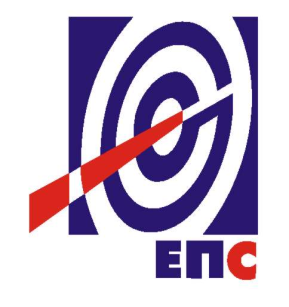 КОНКУРСНА ДОКУМЕНТАЦИЈАза подношење понуда у oтвореном поступку за јавну набавку добара бр.ЈН/1000/0541/2018 (198/2018)СИСТЕМ КАМЕРА ЗА ЦЕНТРАЛНИ МОНИТОРИНГ ЈП ЕПС                                                                                    К О М И С И Ј А                                                              за спровођење ЈН/1000/0541/2018 (198/2018)                                                              формирана Решењем бр.12.01.-358834/3-18      ________________________________(заведено у ЈП ЕПС број 2.5.13.2-358834/10-201/8 од 18.09.2018. године)Нови Сад, септембар  2018. годинеНа основу члана 32 и 61 Закона о јавним набавкама („Сл. гласник РС” бр. 124/12, 14/15 и 68/15, у даљем тексту Закон),члана2. Правилника о обавезним елементима конкурсне документације у поступцима јавних набавки и начину доказивања испуњености услова („Сл. гласник РС” бр. 86/15), Одлуке о покретању поступка јавне набавке број 12.01.-358834/2-18 oд 25.07.2018. године и Решења о образовању комисије за јавну набавку број 12.01.-358834/3-18 oд 25.07.2018. године припремљена је:КОНКУРСНА ДОКУМЕНТАЦИЈАза подношење понуда у отвореном поступку за јавну набавку добара бр. ЈН/1000/0541/2018 (298/2018)Садржај конкурсне документације:      странаОПШТИ ПОДАЦИ О ЈАВНОЈ НАБАВЦИПОДАЦИ О ПРЕДМЕТУ ЈАВНЕ НАБАВКЕ2.1 Опис предмета јавне набавке, назив и ознака из општег речника набавкеОпис предмета јавне набавке: Систем камера за централни мониторинг ЈП ЕПСНазив из општег речника набавке: Сигурносне камереОзнака из општег речника набавке: 35125300Предметном набавком подразумевана је набавка целокупне опреме према минимално дефинисаним техничким спецификацијама, а уједно и услуга повезивања, инсталације и пуштања у рад целокупне опреме на локацијама Наручиоца:

-ЕПС, Рударски басен Колубара, објекат Вреоци
-ЕПС, Рударски басен Колубара, објекат Лазаревац
-ЕПС, Београд, Управна зграда, Масарикова 
-ЕПС, Београд, објекат Трафо станица Церак
-ЕПС, Београд, објекат Краљице Наталије
-ЕПС, Београд, објекат Јелене Ћетковић
-ЕПС, Београд, објекат Царице Милице
-ЕПС, Београд,Управна зграда, БалканскаДетаљни подаци о предмету набавке наведени су у техничкој спецификацији (поглавље 3. конкурсне документације)2.2 Опис партија, назив и ознака из општег речника набавкеПредметна јавна набавка није формирана по партијамаТЕХНИЧКА СПЕЦИФИКАЦИЈА(Врста, техничке карактеристике, квалитет, количина и опис добара, начин обезбеђивања гаранције квалитета, место и рок испоруке, гарантни рок и сл.)Врста, техничке карактеристике, квалитет и количина добараПонуђена добра морају бити у складу са техничком спецификацијом, важећим техничким прописима и прописаним стандардима. Табела 1Сва техничка документација (опис производа, datasheet-ови и сл.) као и наведене потврде могу бити достављене на енглеском језику. Достављена техничка документација мора недвосмислено показивати да понуђена добра у потпуности одговарају свим минималним техничким захтевима. Тамо где је захтевано доставити интернет адресу на којој се може проверити статус трајања гаранције на основу уноса серијског броја уређајаКвалитет и техничке карактеристике Понуђена добра морају одговарати квалитету, функцији и техничким карактеристикама датим у обрасцу структуре цене или бити одговарајућа траженим добрима по квалитету, функцији и техничким карактеристикама. Понуда која не одговара квалитету, функцији и техничким карактеристикама захтеваним према обрасцу структуре цене, биће одбијена као неодговарајућа.Уколико понуђач нуди одговарајућа, а не захтевана добра, дужан је да уз понуду достави извод из каталога ПРОИЗВОЂАЧА понуђених добара са обележеним понуђеним ставкама у складу са захтеваним позицијама из Образца структуре цене, којим се доказује да понуђена добра одговарају захтеваним техничким карактеристикама. Уз извод из каталога је потребно навести и web линк произвођача, уколико га произвођач има, на коме се може наћи приложени каталог.Одабрани понуђач је у обавези да уз испоруку тражених добара достави одговарајуће атесте и гарантне листове произвођача.Уколико је Понуђач правно лице регистровано у Републици Србији, а нуди добра страног порекла, приликом испоруке добара, уз отпремни документ, мора доставити фотокопију JCI (јединствене царинске исправе) која служи као доказ да је земља порекла добара наведена у понуди и Уговору идентична земљи порекла испоручених добара.Рок испоруке добараИзабрани понуђач је обавезан да комплетну испоруку добара изврши у року од максимално 60 (шездесет) дана од дана ступања Уговора на снагу.Место испоруке добараМесто испоруке добара са пратећим услугама су објекти Наручиоца:-ЕПС, Рударски басен Колубара, објекат Вреоци-ЕПС, Рударски басен Колубара, објекат Лазаревац-ЕПС, Управна зграда, Масарикова -ЕПС, Београд, објекат Трафо станица Церак-ЕПС, Београд, објекат Краљице Наталије-ЕПС, Београд, објекат Јелене Ћетковић-ЕПС, Београд, објекат Царице Милице-ЕПС, Управна зграда, БалканскаЕвентуално настала штета приликом транспорта предметних добара до места испоруке пада на терет изабраног понуђача.Квалитативни и квантитативни пријемПријем предметних добара констатоваће се потписивањем Записника о квантитативно-квалитативном пријему – без примедби и отпремнице, провером:да ли је испоручена уговорена количина да ли су добра испоручена у оригиналном паковањуда ли су добра без видљивог оштећењада ли је уз испоручена добра достављена комплетна пратећа документација наведена у конкурсној документацији.У случају да дође до одступања од уговореног, изабрани Понуђач је обавезан да до краја уговореног рока испоруке отклони све недостатке, а док се ти недостаци не отклоне сматраће се да рок испоруке није испоштован. У случају да испоручена добра не одговарају уговореном квалитету и техничким карактеристикама произвођача, Наручилац има право да изабраном Понуђачу достави писану рекламацију, коју је изабрани Понуђач дужан да реши најдуже у року од 10 (десет) дана од дана њеног пријема.За све уочене недостатке – скривене мане, које нису биле уочене у моменту квантитативног и квалитативног пријема добара, већ су се испољиле током употребе добара, Наручилац ће доставити писану рекламацију изабраном Понуђачу, на основу које изабрани Понуђач има обавезу да отклони утврђене недостатке или рекламирана добра замени исправним.Гарантни рокГарантни рок и активни произвођачки сервиси за испоручена добра износи минимално 12 (дванаест) месеци од дана обостраног потписивања Записника о квантитативно-квалитативном пријему добара – без примедби. Изабрани Понуђач је дужан да о свом трошку отклони све евентуалне недостатке у току трајања гарантног рока.Потврда о обиласку свих локација НаручиоцаС обзиром да је предмет набавке поред саме опреме и услуга повезивања, инсталације и пуштања у рад, неопходно је да потенцијални понуђачи писаним путем обрате Наручиоцу (путем маила наведеног као контакт емаил у оквиру конкурсне документације) са циљем да им се одобри излазак на локацију, и затим у термину који им се затим одобри обиђу све локације корисника како би се упознали са спецификацијом захеваних услуга и окружењем у коме ће се инсталација, повезивање и пуштање у рад одвијати, за сваку локацију засебно.Наручилац ће издати потврду о извршеном обиласку свих локација. Потврда се издаје свим заинтересованим понуђачима који су извршили обилазак локације и упознали се са свим системима који морају бити обухваћени услугом.Потврда о обиласку мора бити достављена као саставни део Понуде и уколико понуђач не достави исту, таква понуда ће се сматрати неприхватљивом – неодговарајућом.Напомене:Техничку спецификацију је потребно потписати и оверити печатом.Уколико понуђачи подносе заједничку понуду, група понуђача може да се определи да техничку спецификацију потписују и печатом оверавају сви понуђачи из групе понуђача или група понуђача може да овласти једног понуђача из групе понуђача да потпише и печатом овери техничку спецификацију.УСЛОВИ ЗА УЧЕШЋЕ ИЗ ЧЛАНА 75. и 76. ЗАКОНА И УПУТСТВО КАКО СЕ ДОКАЗУЈЕ ИСПУЊЕНОСТ ТИХ УСЛОВАПонуда понуђача који не докаже да испуњава наведене обавезне и додатне услове из тачака 1. до 8.овог обрасца, биће одбијена као неприхватљива.1. Сваки подизвођач мора да испуњава обавезне услове из члана 75. Закона, што доказује достављањем доказа наведених у овом одељку. Додатне услове у вези са капацитетима из члана 76. Закона, понуђач испуњава самостално без обзира на ангажовање подизвођача.2. Сваки понуђач из групе понуђача која подноси заједничку понуду мора да испуњава обавезне услове из члана 75. Закона, што доказује достављањем доказа наведених у овом одељку. Додатне услове у вези са капацитетима из члана 76. Закона понуђачи из групе испуњавају заједно, на основу достављених доказа у складу са овим одељком конкурсне документације.3. Докази о испуњености услова из члана 77. Закона могу се достављати у неовереним копијама. Наручилац може пре доношења одлуке о додели уговора, захтевати од понуђача, чија је понуда на основу извештаја комисије за јавну набавку оцењена као најповољнија да достави на увид оригинал или оверену копију свих или појединих доказа.Ако понуђач у остављеном, примереном року који не може бити краћи од пет дана, не достави на увид оригинал или оверену копију тражених доказа, Наручилац ће његову понуду одбити као неприхватљиву.4. Лице уписано у Регистар понуђача није дужно да приликом подношења понуде доказује испуњеност обавезних услова за учешће у поступку јавне набавке, односно Наручилац не може одбити као неприхватљиву, понуду зато што не садржи доказ одређен Законом или конкурсном документацијом, ако је понуђач, навео у понуди интернет страницу на којој су тражени подаци јавно доступни. У том случају понуђач може, да у Изјави (пожељно на меморандуму, која мора бити потписана и оверена), да наведе да је уписан у Регистар понуђача. Уз наведену Изјаву, понуђач може да достави и фотокопију Решења о упису понуђача у Регистар понуђача. На основу члана 79. став 5. Закона понуђач није дужан да доставља следеће доказе који су јавно доступни на интернет страницама надлежних органа, и то:1) извод из регистра надлежног органа:- извод из регистра АПР: www.apr.gov.rs2) докази из члана 75. став 1. тачка 1) ,2) и 4) Закона- регистар понуђача: www.apr.gov.rs3) потврда Народне банке Србије да понуђач није био неликвидан у последњих шест месеци који претходе дану објављивања Позива за подношење понуда на Порталу јавних набавки- претраживање дужника у принудној наплати: www.nbs.rs5. Уколико је доказ о испуњености услова електронски документ, понуђач доставља копију електронског документа у писаном облику, у складу са законом којим се уређује електронски документ.6. Ако понуђач има седиште у другој држави, Наручилац може да провери да ли су документи којима понуђач доказује испуњеност тражених услова издати од стране надлежних органа те државе.7. Ако понуђач није могао да прибави тражена документа у року за подношење понуде, због тога што она до тренутка подношења понуде нису могла бити издата по прописима државе у којој понуђач има седиште и уколико уз понуду приложи одговарајући доказ за то, Наручилац ће дозволити понуђачу да накнадно достави тражена документа у примереном року.8. Ако се у држави у којој понуђач има седиште не издају докази из члана 77. став 1. Закона, понуђач може, уместо доказа, приложити своју писану изјаву, дату под кривичном и материјалном одговорношћу оверену пред судским или управним органом, јавним бележником или другим надлежним органом те државе.9. Понуђач је дужан да без одлагања, а најкасније у року од пет дана од дана настанка промене у било којем од података које доказује, о тој промени писмено обавести Наручиоца и да је документује на прописани начин.КРИТЕРИЈУМ ЗА ДОДЕЛУ УГОВОРАИзбор најповољније понуде ће се извршити применом критеријума „Најнижа понуђена цена“.Комисија за јавну набавку извршиће упоређивање укупно понуђених цена без ПДВ-а.Понуђена цена ће се користити за оцену прихватљивости понуде сходно члану 3. тачка 33) ЗЈН.5.1. Резервни критеријумУколико две или више понуда имају исту понуђену цену, као повољнија биће изабрана понуда оног понуђача који је понудио дужи гарантни рок. У случају истог понуђеног гарантног рока, као повољнија биће изабрана понуда оног понуђача који је понудио краћи рок испоруке.Уколико ни након примене горе наведених резервних критеријума није могуће рангирати понуде, рангирање понуда ће бити извршено путем жреба. Наручилац ће писмено обавестити све понуђаче о датуму када ће се одржати извлачење путем жреба. Извлачење путем жреба Наручилац ће извршити јавно, у присуству понуђача који имају исту понуђену цену и не могу се рангирати ни применом резервних критеријума. На посебним папирима који су исте величине и боје Наручилац ће исписати називе понуђача, те папире ставити у кутију, одакле ће представник Комисије извлачити само по један папир. Понуда Понуђача чији назив буде на извученом папиру биће боље рангирана у односну на неизвучене, све док се не рангирају све понуде.УПУТСТВО ПОНУЂАЧИМА КАКО ДА САЧИНЕ ПОНУДУЈезик на којем понуда мора бити састављенаПоступак јавне набавке води се на српском језику и понуђач подноси понуду на српском језику.Наручилац може да захтева да делови понуде који су достављени на страном језику буду преведени на српски језик у складу са чланом 18. став 3. Закона о јавним набавкама.Припремање и подношење понудеПонуда се саставља тако што Понуђач попуњава, потписује и печатом оверава обрасце из конкурсне документације и доставља их заједно са осталим документима који представљају обавезну садржину понуде. Обрасце који чине обавезну садржину понуде потписује и печатом оверава овлашћени заступник Понуђача.Препоручује се да сви документи поднети у понуди буду нумерисани и повезани у целину (јемствеником, траком и сл.), тако да се појединачни листови, односно прилози, не могу накнадно убацивати, одстрањивати или замењивати. Препоручује се да се нумерација поднете документације изврши на свакој страни на којој има текста, исписивањем “1 од н“, „2 од н“ и тако све до „н од н“, с тим да „н“ представља укупан број страна понуде.Обрасци који су саставни део понуде попуњавају се читко, средством које оставља неизбрисив траг (хемијском оловком, рачунаром, писаћом машином и сл.). Понуда се подноси у затвореној коверти (или кутији) тако да се при отварању може проверити да ли је затворена, као и када је предата.Уколико понуђачи подносе заједничку понуду, група понуђача може да се определи да обрасце дате у конкурсној документацији потписују и печатом оверавају сви понуђачи из групе понуђача или група понуђача може да одреди једног понуђача из групе који ће потписивати и печатом оверавати обрасце дате у конкурсној документацији, изузев образаца који подразумевају давање изјава под материјалном и кривичном одговорношћу морају бити потписани и оверени печатом од стране сваког понуђача из групе понуђача.У случају да се понуђачи определе да један понуђач из групе потписује и печатом оверава обрасце дате у конкурсној документацији (изузев образаца који подразумевају давање изјава под материјалном и кривичном одговорношћу), наведено треба дефинисати споразумом којим се понуђачи из групе међусобно и према Наручиоцу обавезују на извршење јавне набавке, а који чини саставни део заједничке понуде сагласно члану 81. ЗЈН. Уколико је неопходно да понуђач исправи грешке које је направио приликом састављања понуде и попуњавања образаца из конкурсне документације, дужан је да поред такве исправке стави потпис особе или особа које су потписале образац понуде и печат понуђача. Обавезна садржина понуде Обавезну садржину понуде чине следећи документи и обрасци које понуђач доставља попуњене, потписане од стране овлашћеног лица понуђача и оверене печатом:Образац 1. - Понуда Образац 2. - Структура ценеДокази и обрасци, којима се доказује испуњеност услова за учешће у поступку јавне набавке из члана 75. и 76. ЗЈН, у складу са упутством како се доказује испуњеност тих услова из поглавља 4. конкурсне документацијеДодатни докази о компатибилности уређаја захтевани тачком 3.2 техничке спецификације конкурсне документацијеСредство финансијског обезбеђења за озбиљност понуде – Банкарска гаранција сходно тачки 6.9.1. конкурсне документацијеОбразац 3. - Изјава понуђача у складу са чланом 75. став 2. ЗЈНОбразац 4. - Изјава понуђача о независној понуди у складу са чланом 26. ЗЈНОбразац 5. - Модел уговора - попуњен, потписан и печатом оверен Споразум којим се понуђачи из групе међусобно и према Наручиоцу обавезују на извршење јавне набавке; у случају подношења заједничке понуде (Прилог 1 је понуђен само као пример споразума),Уколико понуђач захтева надокнаду трошкова у складу са чланом 88. ЗЈН, као саставни део понуде доставља Изјаву о трошковима припреме понуде (Образац 6).Пожељно је да сви обрасци и документи који чине обавезну садржину понуде буду сложени према наведеном редоследу. Наручилац ће одбити као неприхватљиве све понуде које не испуњавају услове из позива за достављање понуда и конкурсне документације, као и понуде за које се у поступку стручне оцене понуда утврди да садрже неистините податке.Начин подношења понудеПонуђач може поднети само једну понуду.Понуда може бити поднета самостално или као заједничка понуда.Понуђач који је самостално поднео понуду не може у другим понудама да учествује у заједничкој понуди или као подизвођач, нити исто лице може учествовати у више заједничких понуда, у супротном, такве понуде ће бити одбијене.Предметна јавна набавка није обликована у више посебних целина (партија).Понуда са варијантама није дозвољена.Измене, допуне и опозив понудеУ року за подношење понуде понуђач може да измени, допуни или опозове своју понуду, на исти начин на који је поднео и саму понуду - непосредно или путем поште у затвореној коверти или кутији.У случају измене, допуне или опозива понуде, понуђач треба на коверти да назначи назив и адресу понуђача. У случају да је понуду поднела група понуђача, на коверти је потребно назначити да се ради о групи понуђача и навести називе и адресу свих учесника у заједничкој понуди.Измену, допуну или опозив понуде треба доставити на адресу Наручиоца са назнаком:„НЕ ОТВАРАТИ - ИЗМЕНА понуде за ЈН/1000/0541/2018 (198/2018) – Систем камера за централни мониторинг ЈП ЕПС“ или„НЕ ОТВАРАТИ - ДОПУНА понуде за ЈН/1000/0541/2018 (198/2018) – Систем камера за централни мониторинг ЈП ЕПС“ или „НЕ ОТВАРАТИ - ОПОЗИВ понуде за ЈН/1000/0541/2018 (198/2018) – Систем камера за централни мониторинг ЈП ЕПС“. Подношење понуде са подизвођачимаПонуђач је дужан да у понуди наведе да ли ће извршење набавке делимично поверити подизвођачу. Ако понуђач у понуди наведе да ће делимично извршење набавке поверити подизвођачу, дужан је да наведе:- назив подизвођача, а уколико уговор између Наручиоца и понуђача буде закључен, тај подизвођач ће бити наведен у Уговору;- проценат укупне вредности набавке који ће поверити подизвођачу, а који не може бити већи од 50% за део предметне набавке који ће извршити преко подизвођача.Понуђач у потпуности одговара Наручиоцу за извршење уговорене набавке, без обзира на број подизвођача и обавезан је да Наручиоцу, на његов захтев, омогући приступ код подизвођача ради утврђивања испуњености услова.Обавеза понуђача је да за подизвођача достави доказе о испуњености обавезних услова из члана 75. став 1. тач. 1), 2) и 4) ЗЈН, односно услова наведених у тачкама 1, 2 и 3., тачке 4.1 конкурсне документације.Пружалац услуге не може ангажовати као подизвођача лице које није навео у понуди, у супротном Наручилац ће реализовати средство обезбеђења и раскинути Уговор, осим ако би раскидом Уговора Наручилац претрпео знатну штету.Добављач може ангажовати као подизвођача лице које није навео у понуди, ако је на страни подизвођача након подношења понуде настала трајнија неспособност плаћања, ако то лице испуњава све услове одређене за подизвођача и уколико добије претходну сагласност Наручиоца. Наручилац може на захтев подизвођача и где природа предмета набавке то дозвољава пренети доспела потраживања директно подизвођачу, за део набавке који се извршава преко тог подизвођача. Пре доношења одлуке  о преношењу доспелих потраживања директно подизвођачу наручилац ће омогућити добављачу да у року од 5 дана од дана добијања позива наручиоца приговори уколико потраживање није доспело. Све ово не утиче на правило да понуђач (добављач) у потпуности одговара наручиоцу за извршење обавеза из поступка јавне набавке, односно за извршење уговорних обавеза , без обзира на број подизвођача.Подношење заједничке понудеПонуду може поднети група понуђача, с тим да сваки понуђач из групе понуђача мора да испуни услове из члана 75. став 1. тач. 1), 2), и 4) ЗЈН и 75. став 2. ЗЈН, односно обавезних услова наведених у тачки 4.1 конкурсне документације, док додатне услове, из тачке 4.2. конкурсне документације, понуђачи из групе испуњавају заједно кумулативно.Понуђачи из групе понуђача одговарају неограничено солидарно према Наручиоцу.Саставни део заједничке понуде је Споразум којим се понуђачи из групе међусобно и према Наручиоцу обавезују на извршење јавне набавке, а који садржи:податке о члану групе који ће бити носилац посла, односно који ће поднети понуду и који ће заступати групу понуђача пред Наручиоцем и опис послова сваког од понуђача из групе понуђача у извршењу оквирног споразума.Објашњења у вези обавезних елемената понуде од којих зависи прихватљивост понуде6.8.1	Понуђена ценаЦена у понуди се исказује у динарима. Цене у понуди се исказују без ПДВ-а и са ПДВ-ом, с тим да се приликом оцењивања понуде узима у обзир цена без ПДВ-а. Јединичне цене и укупно понуђена цена морају бити изражене са две децимале у складу са правилом заокруживања бројева. У случају рачунске грешке меродавна ће бити јединична цена без ПДВ-а из обрасца структуре цене.Укупна понуђена цена се користи у поступку стручне оцене понуда за поређење, рангирање и оцену прихватљивости према члану 3. тачка 33 ЗЈН.Понуда која је изражена у две валуте, сматраће се неприхватљивом.Понуђена цена укључује све трошкове реализације предмета набавке до места испоруке, као и све зависне трошкове као што су трошкови транспорта, осигурања, царине, прибављања средстава финансијског обезбеђења, трошкови обавеза у гарантном року и др.Ако је у понуди исказана неуобичајено ниска цена, Наручилац ће поступити у складу са чланом 92. ЗЈН.6.8.2	Корекција ценеУговорене јединичине цене су фиксне за све време трајања Уговора.6.8.3	Рок и место испорукеИзабрани понуђач је обавезан да комплетну испоруку добара изврши у року од максимално 60 (шездесет) дана од дана увођења у посао на појединој локацији Наручиоца  или до годину дана за реализацију Уговора..Место испоруке опреме према минимално дефинисаним техничким спецификацијама, а уједно и услуга повезивања, инсталације и пуштања у рад целокупне опреме на локацијама Наручиоца:

-ЕПС, Рударски басен Колубара, објекат Вреоци
-ЕПС, Рударски басен Колубара, објекат Лазаревац
-ЕПС, Управна зграда, Масарикова 
-ЕПС, Београд, објекат Трафо станица Церак
-ЕПС, Београд, објекат Краљице Наталије
-ЕПС, Београд, објекат Јелене Ћетковић
-ЕПС, Београд, објекат Царице Милице
-ЕПС, Управна зграда, Балканска
Паритет испоруке: FCO магацин НаручиоцаПонуда се даје на паритету: FCO магацин Наручиоца са урачунатим зависним трошковима Евентуално настала штета приликом транспорта предметних добара до места испоруке пада на терет изабраног понуђача.Квалитативни и квантитативни пријемИспорука предметних добара мора бити најављена најмање 3 (три) радна дана према обрасцу "Најава испоруке добара" као и 24 часа пре испоруке према обрасцу „Обавештење о испоруци“ који су саставни део конкурсне документације.Пријем предметних добара констатоваће се потписивањем Записника о квантитативно-квалитативном пријему – без примедби и отпремнице, провером:да ли је испоручена уговорена количина да ли су добра испоручена у оригиналном паковањуда ли су добра без видљивог оштећењада ли је уз испоручена добра достављена комплетна пратећа документација наведена у конкурсној документацији.У случају да дође до одступања од уговореног, изабрани Понуђач је обавезан да до краја уговореног рока испоруке отклони све недостатке, а док се ти недостаци не отклоне сматраће се да рок испоруке није испоштован. У случају да испоручена добра не одговарају уговореном квалитету и техничким карактеристикама произвођача, Наручилац има право да изабраном Понуђачу достави писану рекламацију, коју је изабрани Понуђач дужан да реши најдуже у року од 10 (десет) дана од дана њеног пријема.За све уочене недостатке – скривене мане, које нису биле уочене у моменту квантитативног и квалитативног пријема добара, већ су се испољиле током употребе добара, Наручилац ће доставити писану рекламацију изабраном Понуђачу, на основу које изабрани Понуђач има обавезу да отклони утврђене недостатке или рекламирана добра замени исправним.Гарантни рокГарантни рок и активни произвођачки сервиси за испоручена добра износи минимално 12 (дванаест) месеци од дана обостраног потписивања Записника о квантитативно-квалитативном пријему добара – без примедби. Изабрани понуђач је дужан да о свом трошку отклони све евентуалне недостатке у току трајања гарантног рока.Неопходно је да понуђач у оквиру своје понуде за сву понуђену опрему за коју је захтевана гаранција дужа од 12 месеци достави потврду произвођача опреме или локалне канцеларије произвођача опреме (за територију Републике Србије) којом се потврђује да је захтевани гарантни период подржан од стане произвођача опреме. Неопходно је да потврда садржи следеће обавезне елементе:- Мора се односити на сву понуђену опрему са јасно наведеним моделима понуђене опреме;
- Мора бити насловљена на предметну јавну набавку;
- Мора се односити на територију Републике Србије;
- Мора недвосмислено и једнозначно имати одредницу да је понуђена опрема обухваћена гаранцијом произвођача опреме у минималном захтеваном трајању. Опционо навођење могућности доплате за гаранцију, или могућности накнадног проширења основне гаранције од стране Понуђача (уколико је она мања од захтеване) неће бити прихваћено.6.8.6	Начин и услови плаћања Наручилац ће плаћање за испоручену опрему извршити на текући рачун изабраног понуђача, у законском року од 45 (четрдесетпет) дана од дана пријема исправног рачуна, а након потписивања Записника о квантитативно-квалитативном пријему - без примедби, од стране овлашћених представника уговорних страна.Изабрани понуђач је обавезан да уз рачун достави Записник о квантитативно-квалитативном пријему – без примедби и отпремницу на којој је наведен датум испоруке добара, као и количина и серијски број испоручених добара са читко написаним именом и презименом и потписом овлашћеног лица Наручиоца, које је примило предметна добра. У испостављеном рачуну и отпремници изабрани понуђач је дужан да се придржава тачно дефинисаних назива добара из конкурсне документације и прихваћене понуде (Обрасца структуре цене). Рачуни који не одговарају наведеним тачним називима, ће се сматрати неисправним. Уколико, због коришћења различитих шифрарника и софтверских решења није могуће у самом рачуну навести горе наведени тачан назив, изабрани понуђача је обавезан да уз рачун достави прилог са упоредним прегледом назива из рачуна са захтеваним називима из конкурсне документације и прихваћене понуде. Само овако достављен рачун ће се сматрати исправним рачуном.Рачун мора гласити на: Јавно предузеће „Електропривреда Србије“ Београд, Београд, Балканска бр.13, 11000 Београд, ПИБ 103920327 а  доставља се на адресу: Јавно предузеће „Електропривреда Србије“ Београд, Београд, Балканска бр.13, 11000 Београд и у њему се  обавезно наводи број уговора на основу ког је извршена испорука добара.Финансијске обавезе које доспевају у наредној години, односно у наредним годинама биће реализоване највише до износа средстава која ће за ту намену бити одобрена у Програму пословања ЈП ЕПС за године у којима ће се плаћати уговорне обавезе.6.8.7 	Рок важења понуде (опција понуде)Рок важења понуде мора износити најмање 90 (деведесет) дана од дана отварања понуда.Средства финансијског обезбеђењаПонуђач је обавезан да достави следећа средства финансијског обезбеђења:Средство финансијског обезбеђења као саставни део понуде иСредства финансијског обезбеђења након закључења уговора6.9.1	Као саставни део понуде понуђач доставља: Банкарску гаранцију за озбиљност понудеПонуђач је обавезан да уз понуду Наручиоцу достави оригинал банкарску гаранцију за озбиљност понуде на износ од 2% вредности понуде без ПДВ-а.Банкарскa гаранцијa понуђача мора бити неопозива, безусловна (без права на приговор) и наплатива на први писани позив, са роком важења најмање 90 дана од дана отварања понуда; с тим да евентуални продужетак рока важења понуде има за последицу и продужење рока важења банкарске гаранције за исти број дана.Наручилац има право да наплати гаранцију за озбиљност понуде у случају да:понуђач након истека рока за подношење понуда повуче, опозове или измени своју понуду илипонуђач коме је додељен уговор не потпише или одбије да потпише уговор о јавној набавци или у случају да понуђач са којим је закључен уговор не достави захтевано средство финансијског обезбеђења за добро извршење посла предвиђено уговором.У случају спора по овој гаранцији када је пословно седиште банке гаранта у Републици Србији утврђује се надлежност суда у Београду.Уколико је пословно седиште банке гаранта изван Републике Србије утврђује се надлежност Спољнотрговинске арбитраже при ПКС уз примену Правилника ПКС и процесног и материјалног права Републике Србије. Поднета банкарска гаранција не може да садржи додатне услове за исплату, краће рокове, мањи износ или промењену месну надлежност за решавање спорова.Понуђач може поднети гаранцију стране банке само ако је тој банци додељен кредитни рејтинг коме одговара најмање ниво кредитног квалитета 3 (инвестициони ранг) и у том случају, понуђач је обавезан да достави контрагаранцију домаће банке. Банкарска гаранција ће бити враћена понуђачу са којим није закључен оквири уговор одмах по закључењу уговора са понуђачем чија је понуда изабрана као најповољнија. Банкарска гаранција ће бити враћена понуђачу са којим је закључен уговор у року од осам дана од дана предаје Наручиоцу средставa финансијског обезбеђења за добро извршење посла које је захтевано закљученим уговором.Банкарска гаранција за озбиљност понуде доставља се као саставни део понуде и гласи на Јавно предузеће „Електропривреда Србије“ Београд, Балканска бр. 13, Београд, матични број 20053658, ПИБ 103920327, бр. тек.рач. 160-700-13 Banka Intesa.6.9.2. Након закључења уговора понуђач доставља:- Банкарску гаранцију за добро извршење посла и- Бланко соло меницу за отклањање недостатака у гарантном рокуНапомена: У моделу уговора детаљније су наведени подаци о СФО које доставља изабрани понуђач након закључења уговора.   Предност за домаће понуђаче и добраПредност за домаће понуђаче и добра биће остварена у складу са чланом 86. Закона о јавним набавкама („Службени гласник РС“, број 124/12, 14/15 и 68/15) и Законом о изменама и допуни Закона о јавним набавкама („Службени гласник РС“, број 68/15) као и Правилником о начину доказивања испуњености услова да су понуђена добра домаћег порекла («Сл. гласник РС» бр. 33/13) и Упутством о условима, начину и поступку издавања уверења о домаћем пореклу добара у поступцима јавних набавки («Сл. гласник РС» бр. 48/13). Када понуђач достави доказ да нуди добра домаћег порекла, Наручилац ће, пре рангирања понуда, позвати све остале понуђаче чије су понуде оцењене као прихватљиве, да се изјасне да ли нуде добра домаћег порекла и да доставе доказ.  Начин означавања поверљивих података у понуди Свака страница понуде која садржи податке који су поверљиви за понуђача треба у горњем десном углу да садржи ознаку “ПОВЕРЉИВО” у складу са чланом 14. ЗЈН.Неће се сматрати поверљивим докази о испуњености обавезних услова, цена и други подаци из понуде који су од значаја за примену елемената критеријума и рангирање понуде.Наручилац је дужан да чува као поверљиве све податке о понуђачима садржане у понуди који су посебним прописом утврђени као поверљиви и које је као такве понуђач означио у понуди.Наручилац ће одбити да да информацију која би значила повреду поверљивости података добијених у понуди.Наручилац ће чувати као пословну тајну имена заинтересованих лица, понуђача и податке о поднетим понудама до отварања понуда.  Додатне информације и објашњења Заинтересовано лице може, у писаном облику тражити од Наручиоца додатне информације или појашњења у вези са припремањем понуде, при чему може да укаже Наручиоцу и на евентуално уочене недостатке и неправилности у конкурсној документацији, најкасније 5 (пет) дана пре истека рока за подношење понуде.Захтев за додатним информацијама се доставља са обавезном назнаком: „Захтев за додатним информацијама или појашњењима за јавну набавку добара бр.ЈН/1000/0541/2018 (198/2018) – Систем камера за централни мониторинг ЈП ЕПС“  и може се упутити Наручиоцу писаним путем, односно путем поште или непосредно преко писарнице на адресу Наручиоца и путем електронске поште, на e-mail: ljubomir.turovic@eps.rs радним данима (понедељак-петак) у периоду од 07:30 до 15:30 часова.Наручилац ће заинтересованом лицу у року од 3 (три) дана од дана пријема захтева, одговор објавити на Порталу јавних набавки и на својој интернет страници.Тражење додатних информација или појашњења у вези са припремањем понуде телефоном није дозвољено.У зависности од изабраног начина комуникације, Наручилац ће поступати у складу са 13-им начелним ставом који је Републичка комисија за заштиту права заузела на трећој Општој седници 14.04.2014. године (објављеним на интернет страници www.kjn.gov.rs).Ако је документ из поступка јавне набавке достављен од стране Наручиоца или понуђача путем електронске поште или факсом, страна која је извршила достављање дужна је да од друге стране захтева да на исти начин потврди пријем тог документа, што је друга страна дужна и да учини када је то неопходно као доказ да је извршено достављање.Ако Наручилац у року предвиђеном за подношење понуда измени или допуни конкурсну документацију, дужан је да без одлагања измене или допуне објави на Порталу јавних набавки и на својој интернет страници.Ако Наручилац измени или допуни конкурсну документацију 8 (осам) или мање дана пре истека рока за подношење понуда, Наручилац је дужан да продужи рок за подношење понуда и објави обавештење о продужењу рока за подношење понуда.По истеку рока предвиђеног за подношење понуда Наручилац не може да мења нити да допуњује конкурсну документацију.  Додатна објашњења, контрола и допуштене исправкеНаручилац може писаним путем да захтева од понуђача додатна објашњења која ће му помоћи при прегледу, вредновању и упоређивању понуда, а може да врши и контролу (увид) код понуђача односно његовог подизвођача.Уколико је потребно вршити додатна објашњења, Наручилац ће понуђачу оставити примерени рок да поступи по позиву Наручиоца, односно да омогући Наручиоцу контролу (увид) код понуђача, као и код његовог подизвођача. Наручилац може, уз сагласност понуђача, да изврши исправке рачунских грешака уочених приликом разматрања понуде по окончаном поступку отварања понуда.У случају разлике између јединичне цене и укупне цене, меродавна је јединична цена без ПДВ-а. Ако се понуђач не сагласи са исправком рачунских грешака, Наручилац ће његову понуду одбити као неприхватљиву.  Коришћење патената и права интелектуалне својинеНакнаду за коришћење патената, као и одговорност за повреду заштићених права интелектуалне својине трећих лица, сноси понуђач.  Захтев за заштиту праваОбавештење о роковима и начину подношења захтева за заштиту права, са детаљним упутством о садржини потпуног захтева за заштиту права у складу са чланом 151. став 1. тач. 1)–7) Закона, као и износом таксе из члана 156. став 1. тач. 1)–3) Закона и детаљним упутством о потврди из члана 151. став 1. тачка 6) Закона којом се потврђује да је уплата таксе извршена, а која се прилаже уз захтев за заштиту права приликом подношења захтева Наручиоцу, како би се захтев сматрао потпуним:6.15.1  Рокови и начин подношења захтева за заштиту права:Захтев за заштиту права подноси се лично или путем поште на адресу: ЈП „Електропривреда Србије“ Београд, Булевар ослобођења 100, 21000 НОВИ САД са назнаком: Захтев за заштиту права за јавну набавку „Систем камера за централни мониторинг ЈП ЕПС“, јавна набавка бр.ЈН/1000/0541/2018 (198/2018)“, а копија се истовремено доставља Републичкој комисији.Захтев за заштиту права се може доставити и путем електронске поште на е-mail: ljubomir.turovic@eps.rs радним данима (понедељак-петак) од 7:30 до 15:30 часова.Захтев за заштиту права може се поднети у току целог поступка јавне набавке, против сваке радње Наручиоца, осим ако овим законом није другачије одређено. Захтев за заштиту права којим се оспорава врста поступка, садржина позива за подношење понуда или конкурсне документације сматраће се благовременим ако је примљен од стране Наручиоца најкасније 7 (седам) дана пре истека рока за подношење понуда, без обзира на начин достављања и уколико је подносилац захтева у складу са чланом 63. став 2. овог закона указао Наручиоцу на евентуалне недостатке и неправилности, а Наручилац исте није отклонио. Захтев за заштиту права којим се оспоравају радње које Наручилац предузме пре истека рока за подношење понуда, а након истека рока из става 3. ове тачке, сматраће се благовременим уколико је поднет најкасније до истека рока за подношење понуда. После доношења одлуке о додели уговора / одлуке о обустави поступка, рок за подношење захтева за заштиту права је 10 (десет) дана од дана објављивања одлуке на Порталу јавних набавки.Захтев за заштиту права не задржава даље активности Наручиоца у поступку јавне набавке у складу са одредбама члана 150. ЗЈН. Наручилац објављује обавештење о поднетом захтеву за заштиту права на Порталу јавних набавки и на својој интернет страници најкасније у року од 2 (два) дана од дана пријема захтева за заштиту права, које садржи податке из Прилога 3Љ. 6.15.2 Детаљно упутство о садржини потпуног захтева за заштиту права у складу са чланом   151. став 1. тач. 1) – 7) ЗЈН.Захтев за заштиту права садржи:1) назив и адресу подносиоца захтева и лице за контакт2) назив и адресу Наручиоца3) податке о јавној набавци која је предмет захтева, односно о одлуци Наручиоца4) повреде прописа којима се уређује поступак јавне набавке5) чињенице и доказе којима се повреде доказују6) потврду о уплати таксе из члана 156. ЗЈН7) потпис подносиоца.Ако поднети захтев за заштиту права не садржи све обавезне елементе, ако је неблаговремен или ако је поднет од стране лица које нема активну легитимацију, Наручилац ће такав захтев одбацити закључком. Закључак Наручилац доставља подносиоцу захтева и Републичкој комисији у року од 3 (три) дана од дана доношења. Против закључка Наручиоца подносилац захтева може у року од 3 (три) дана од дана пријема закључка поднети жалбу Републичкој комисији, док копију жалбе истовремено доставља Наручиоцу. 6.15.3	Износ таксе из члана 156. став 1. тач. 1)- 3) ЗЈН:Подносилац захтева за заштиту права је дужан да на одређени рачун буџета Републике Србије уплати таксу од:  1) 120.000 динара ако се захтев за заштиту права подноси пре отварања понуда и ако процењена вредност није већа од 120.000.000 динара 2) 120.000 динара ако се захтев за заштиту права подноси након отварања понуда и ако процењена вредност није већа од 120.000.000 динара Свака странка у поступку сноси трошкове које проузрокује својим радњама.Ако је захтев за заштиту права основан, Наручилац мора подносиоцу захтева за заштиту права на писани захтев надокнадити трошкове настале по основу заштите права.Ако захтев за заштиту права није основан, подносилац захтева за заштиту права мора Наручиоцу на писани захтев надокнадити трошкове настале по основу заштите права.Ако је захтев за заштиту права делимично усвојен, Републичка комисија одлучује да ли ће свака странка сносити своје трошкове или ће трошкови бити подељени сразмерно усвојеном захтеву за заштиту права.Странке у захтеву морају прецизно да наведу трошкове за које траже накнаду.Накнаду трошкова могуће је тражити до доношења одлуке Наручиоца, односно Републичке комисије о поднетом захтеву за заштиту права.О трошковима одлучује Републичка комисија. Одлука Републичке комисије је извршни наслов.6.15.4	Детаљно упутство о потврди из члана 151. став 1. тачка 6) ЗЈНкојом се потврђује да је уплата таксе извршена, а која се прилаже уз захтев за заштиту права приликом подношења захтева Наручиоцу, како би се захтев сматрао потпуним.Чланом 151. Закона о јавним набавкама („Службени  гласник РС“, број 124/12, 14/15 и 68/15) је прописано да захтев за заштиту права мора да садржи, између осталог, и потврду о уплати таксе из члана 156. ЗЈН.Подносилац захтева за заштиту права је дужан да на одређени рачун буџета Републике Србије уплати таксу у износу прописаном чланом 156. ЗЈН.Као доказ о уплати таксе, у смислу члана 151. став 1. тачка 6) ЗЈН, прихватиће се:1. Потврда о извршеној уплати таксе из члана 156. ЗЈН која садржи следеће елементе:(1) да буде издата од стране банке и да садржи печат банке;(2) да представља доказ о извршеној уплати таксе, што значи да потврда мора да садржи податак да је налог за уплату таксе, односно налог за пренос средстава реализован, као и датум извршења налога. * Републичка комисија може да изврши увид у одговарајући извод евиденционог рачуна достављеног од стране Министарства финансија – Управе за трезор и на тај начин додатно провери чињеницу да ли је налог за пренос реализован.(3) износ таксе из члана 156. ЗЈН чија се уплата врши;(4) број рачуна: 840-30678845-06;(5) шифру плаћања: 153 или 253;(6) позив на број: подаци о броју или ознаци јавне набавке поводом које се подноси захтев за заштиту права;(7) сврха: ЗЗП; назив наручиоца; број или ознака јавне набавке поводом које се подноси захтев за заштиту права;(8) корисник: буџет Републике Србије;(9) назив уплатиоца, односно назив подносиоца захтева за заштиту права за којег је извршена уплата таксе;(10) потпис овлашћеног лица банке.2. Налог за уплату, први примерак, оверен потписом овлашћеног лица и печатом банке или поште, који садржи и све друге елементе из потврде о извршеној уплати таксе наведене под тачком 1.3. Потврда издата од стране Републике Србије, Министарства финансија, Управе за трезор, потписана и оверена печатом, која садржи све елементе из потврде о извршеној уплати таксе из тачке 1, осим оних наведених под (1) и (10), за подносиоце захтева за заштиту права који имају отворен рачун у оквиру припадајућег консолидованог рачуна трезора, а који се води у Управи за трезор (корисници буџетских средстава, корисници средстава организација за обавезно социјално осигурање и други корисници јавних средстава);4. Потврда издата од стране Народне банке Србије, која садржи све елементе из потврде о извршеној уплати таксе из тачке 1, за подносиоце захтева за заштиту права (банке и други субјекти) који имају отворен рачун код Народне банке Србије у складу са законом и другим прописом.Примерак правилно попуњеног налога за пренос и примерак правилно попуњеног налога за уплату могу се видети на сајту Републичке комисије за заштиту права у поступцима јавних набавки http://www.kjn.gov.rs/ci/uputstvo-o-uplati-republicke-administrativne-takse.html УПЛАТА ИЗ ИНОСТРАНСТВАУплата таксе за подношење захтева за заштиту права из иностранства може се извршити на девизни рачун Министарства финансија – Управе за трезорНАЗИВ И АДРЕСА БАНКЕ:Народна банка Србије (НБС)11000 Београд, ул. Немањина бр. 17СрбијаSWIFT CODE: NBSRRSBGXXXНАЗИВ И АДРЕСА ИНСТИТУЦИЈЕ:Министарство финансијаУправа за трезорул. Поп Лукина бр. 7-911000 БеоградIBAN: RS 35908500103019323073НАПОМЕНА: Приликом уплата средстава потребно је навести следеће информације о плаћању - „детаљи плаћања“ (FIELD 70: DETAILS OF PAYMENT):– број у поступку јавне набавке на које се захтев за заштиту права односи иназив наручиоца у поступку јавне набавке.У прилогу су инструкције за уплате у валутама: EUR и USD.PAYMENT INSTRUCTIONS  Закључивање уговораНаручилац је обавезан да уговор достави понуђачу којем је додељен уговор у року од 8 (осам) дана од дана протека рока за подношење захтева за заштиту права.Понуђач којем буде додељен уговор, обавезан је да у року од највише 10 (десет) дана од дана закључења уговора достави банкарску гаранцију за добро извршење посла.Достављање  средства финансијског обезбеђења представља одложни услов, тако да правно дејство уговора не настаје док се одложни услов не испуни. Ако понуђач којем је додељен уговор одбије да закључи исти Наручилац може да закључи уговор са првим следећим најповољнијим понуђачем.Уколико у року за подношење понуда пристигне само једна понуда и та понуда буде прихватљива, Наручилац ће сходно члану 112. став 2. тачка 5) ЗЈН-а закључити уговор са понуђачем и пре истека рока за подношење захтева за заштиту права.   Измене током трајања уговораНаручилац може након закључења уговора о јавној набавци без спровођења поступка јавне набавке повећати обим предмета набавке до лимита прописаног чланом 115. став 1. Закона о јавним набавкама.  Негативне референцеНаручилац може одбити понуду уколико поседује доказе наведене у члану 82. Закона о јавним набавкама.  Подношење понудеПонуда се подноси у затвореној коверти (запакованој пошиљци) лично у писарницу  или поштом на адресу:ЈП „Електропривреда Србије“ БеоградБалканска бр.13, 11000 БЕОГРАД - писарницауз назнаку:„НЕ ОТВАРАТИ – ПОНУДА ЗА ЈАВНУ НАБАВКУ БР. ЈН/1000/0541/2018 (198/2018) СИСТЕМ КАМЕРА ЗА ЦЕНТРАЛНИ МОНИТОРИНГ ЈП ЕПС“Понуда треба да буде затворена на начин да се приликом њеног отварања са сигурношћу може утврдити да се први пут отвара.На полеђини коверте обавезно навести основне податке о понуђачу и име и телефон лица за контакт. У случају да понуду подноси група понуђача, на полеђини коверте потребно је назначити да се ради о групи понуђача и навести основне податке о понуђачима и контакт телефоне.  Услови под којим представници понуђача могу учествовати у поступку отварања понудаПредставници понуђача који желе активно да учествују у поступку јавног отварања понуда, обавезни су да пре почетка јавног отварања комисији Наручиоца предају писмено овлашћење за учествовање у овом поступку, издато на меморандуму понуђача и оверено печатом и потписом овлашћеног лица понуђача. Лица која присуствују јавном отварању понуда, а нису предали овлашћење, немају право да коментаришу и дају примедбе на ток отварања понуда.О Б Р А С Ц ИОБРАЗАЦ 1.ОБРАЗАЦ  ПОНУДЕПонуда бр._________ од _______________ за отворени поступак јавне набавке добара -  бр.ЈН/1000/0541/2018 (198/2018) – Систем камера за централни мониторинг ЈП ЕПС1) ОПШТИ ПОДАЦИ О ПОНУЂАЧУ2) ПОНУДУ ПОДНОСИ: Напомена: заокружити начин подношења понуде и уписати податке о подизвођачу, уколико се понуда подноси са подизвођачем, односно податке о свим учесницима заједничке понуде, уколико понуду подноси група понуђача.3) ПОДАЦИ О ПОДИЗВОЂАЧУ Напомена:Табелу „Подаци о подизвођачу“ попуњавају само они понуђачи који подносе  понуду са подизвођачем, а уколико има већи број подизвођача од места предвиђених у табели, потребно је да се наведени образац копира у довољном броју примерака, да се попуни и достави за сваког подизвођача.4) ПОДАЦИ О ЧЛАНУ ГРУПЕ ПОНУЂАЧАНапомена:Табелу „Подаци о учеснику у заједничкој понуди“ попуњавају само они понуђачи који подносе заједничку понуду, а уколико има већи број учесника у заједничкој понуди од места предвиђених у табели, потребно је да се наведени образац копира у довољном броју примерака, да се попуни и достави за сваког понуђача који је учесник у заједничкој понуди.               Датум 		                 Понуђач_____________________                     М.П.                       ______________________                                                                                                  (потпис овлашћеног лица)Напомена:-  Понуђач је обавезан да у обрасцу понуде попуни све комерцијалне услове (сва празна поља).- Уколико понуђачи подносе заједничку понуду,група понуђача може да овласти једног понуђача из групе понуђача који ће попунити, потписати и печатом оверити образац понуде или да образац понуде потпишу и печатом овере сви понуђачи из групе понуђача (у том смислу овај образац треба прилагодити већем броју потписника		ОБРАЗАЦ 2.ОБРАЗАЦ СТРУКТУРЕ ЦЕНЕ               Датум 							Понуђач_____________________	М.П.				______________________ 										       (потпис овлашћеног лица)Упутство за попуњавање обрасца структуре ценеПонуђач треба да попуни образац структуре цене на следећи начин:-		у колону 3.уписати понуђено одговарајуће добро са техничким описом;-		у колону 4.уписати назив произвођача и земљу порекла добара;-		у колону 7. уписати износ јединичне цене без ПДВ за испоручено добро;-		у колону 8. уписати износ јединичне цене са ПДВ за испоручено добро;-		у колону 9. уписати износ укупне цене без ПДВ за испоручено добро (количник јединичне цене без ПДВ (наведене у колони 7) са траженом количином (која је наведена у колони 6); -		у колону 10. уписати износ укупне цене ца ПДВ за испоручено добро (количник јединичне цене са ПДВ (наведене у колони 8) са траженом количином (која је наведена у колони 6); -	у ред бр. I – уписује се укупно понуђена цена без ПДВ (збир колоне бр. 9)у ред бр. II – уписује се укупан износ ПДВ-а у ред бр. III – уписује се укупно понуђена цена са ПДВ (ред бр. I + ред.бр. II)на место предвиђено за место и датум уписује се место и датум попуњавањаобрасца структуре цене.на  место предвиђено за печат и потпис понуђач печатом оверава и потписује образац структуре ценеНапоменаПриликом подношења понуде потребно је доставити додатне доказе о компатибилности уређаја захтеване тачком 3.2 техничке спецификације.ОБРАЗАЦ 3.На основу члана 75. став 2. Закона о јавним набавкама („Службени гласник РС“ бр.124/2012, 14/15 и 68/15) као понуђач дајем:И З Ј А В Укојом изричито наводимо да смо у свом досадашњем раду и при састављању Понуде  број ______________ од _______________ за јавну набавку добара «Систем камера за централни мониторинг ЈП ЕПС » у отвореном поступку јавне набавке бр. ЈН/1000/0541/2018 (198/2018) поштовали обавезе које произилазе из важећих прописа о заштити на раду, запошљавању и условима рада, заштити животне средине, као и да немамо забрану обављања делатности која је на снази у време подношења Понуде.               Датум 		      Понуђач_____________________                  М.П.	______________________							      (потпис овлашћеног лица)Напомена:- Уколико понуду подноси група понуђача Изјава мора бити потписана од стране овлашћеног лица сваког понуђача из групе понуђача и оверена печатом.- Приликом подношења понуде овај образац копирати у потребном броју примерака.ОБРАЗАЦ 4.На основу члана 26. Закона о јавним набавкама ( „Службени гласник РС“, бр. 124/2012, 14/15 и 68/15), члана 2. став 1. тачка 6) подтачка (4) и члана 16. Правилника о обавезним елементима конкурсне документације у поступцима јавних набавки начину доказивања испуњености услова («Службени гласник РС», бр.86/15) понуђач даје:ИЗЈАВУ О НЕЗАВИСНОЈ ПОНУДИи под пуном материјалном и кривичном одговорношћу потврђује да је Понуду број ______________ од _______________ за јавну набавку добара: «Систем камера за централни мониторинг ЈП ЕПС», у отвореном поступку јавне набавке бр. ЈН/1000/0541/2018 (198/2018), Наручиоца Јавно предузеће „Електропривреда Србије“ Београд по Позиву за подношење понуда објављеном на Порталу јавних набавки и интернет страници Наручиоца дана ___________. године, поднео независно, без договора са другим понуђачима или заинтересованим лицима.У супротном упознат је да ће сходно члану 168.став 1.тачка 2) Закона о јавним набавкама („Службени гласник РС“, бр.124/12, 14/15 и 68/15), уговор о јавној набавци бити ништав.               Датум 		      Понуђач_____________________                  М.П.	______________________							      (потпис овлашћеног лица)Напомена:- Уколико понуду подноси група понуђача Изјава мора бити потписана од стране овлашћеног лица сваког понуђача из групе понуђача и оверена печатом.- Приликом подношења понуде овај образац копирати у потребном броју примерака.ОБРАЗАЦ 5.МОДЕЛ УГОВОРАУ складу са датим Моделом уговора и елементима најповољније понуде биће закључен уговор о јавној набавци. Понуђач дати Модел уговора потписује, оверава и доставља у понуди.УГОВОРНЕ СТРАНЕЈавно предузеће „Електропривреда Србије“ из Београда, Балканска 13, МБ 20053658, ПИБ 103920327, Текући рачун 160-700-13 Banka Intesа ад Београд, које заступа законски заступник Милорад Грчић, в.д. директора (у даљем тексту: Наручилац)и_____________________ из ___________, ул. ______________, бр.____, матични број: ___________, ПИБ: ___________, текући рачун _____________, банка ______________ кога заступа __________________, _____________, (као лидер у име и за рачун групе понуђача)(у даљем тексту: Извођач) 2а)________________________________________ из	_____________, улица ___________________ бр. ____, ПИБ: _____________, матични број _____________, текући рачун _______________, банка ______________ кога заступа __________________________, (члан групе понуђача или подизвођач)2б)_______________________________________ из	_____________, улица ___________________ бр. ____, ПИБ: _____________, матични број _____________, текући рачун _______________, банка ______________ кога заступа _______________________, (члан групе понуђача или подизвођач)(у даљем тексту заједно: уговорне стране)закључиле су у Београду, дана ________ 2018. године следећи:МОДЕЛ УГОВОРА О КУПОПРОДАЈИ ДОБАРА Систем камера за централни мониторинг ЈП ЕПСУговорне стране констатују:да је Купац у складу са Конкурсном документацијом а сагласно члану 32. Закона о јавним набавкама („Сл.гласник РС“, бр.124/2012,14/2015 и 68/2015) (даље ЗЈН) спровео отворени поступак јавне набавке бр.ЈН/1000/0541/2018 (198/2018) ради набавке добара и то  Систем камера за централни мониторинг ЈП ЕПСда је Позив за подношење понуда у вези предметне јавне набавке објављен на Порталу јавних набавки дана _____________, као и на интернет страници Наручиоца да је Извођач доставио понуду бр. _________ од ______ 2018. године, која је заведена код Наручиоца под бројем ________________ од ________ 2018. године, која је дата у прилогу и чини саставни део овог Уговорада је Купац на основу Извештаја комисије о стручној оцени понуда, у складу са чланом 105. ЗЈН и Одлуке о додели уговора бр. ........................ од ...................... године донете у складу са чланом 108. ЗЈН, доделио Уговор о јавној набавци Продавцу. (податке попуњава Купац)ПРЕДМЕТ  УГОВОРАЧлан 1.Предмет уговора о купопродаји (даље: Уговор) је испорука добара са пратећим услугама које подразумевају уградњу, пуштање у пробни рад опреме за Систем камера за централни мониторинг ЈП ЕПС на објектима и обука корисника - за потребе Наручиоца.Продавац се обавезује да за потребе Купца испоручи уговорена добра са пратећим услугама из става 1. овог члана у уговореном року, у складу са понудом Наручиоца бр. _______ од _________ 2018. године, Обрасцем структуре цене, Конкурсном документацијом за предметну јавну набавку и Техничком спецификацијом, који као Прилог 1, Прилог 2, Прилог 3 и Прилог 4 чине саставни део овог Уговора.Члан 2.Овај Уговор и његови прилози сачињени су на српском језику.На Уговор примењују се закони Републике Србије, у случају спора меродавно је право Републике Србије.УГОВОРЕНА ЦЕНА Члан 3.Укупна уговорена цена за предмет Уговора из члана 1 износи __________________ (словима:____________________________________) РСД без обрачунатог ПДВ-а.Укупно уговорена цена из става 1. овог члана увећава се за порез на додату вредност, у складу са прописима Републике Србије.Укупно уговорена цена укључује све трошкове реализације предмета уговора из члана 1. као и трошкове прибављања средстава финансијског обезбеђења и остале зависне трошкове.Уговорене јединичине цене су фиксне за све време трајања Уговора.НАЧИН И УСЛОВИ ПЛАЋАЊАЧлан 4.Купац ће плаћање за испоручену опрему извршити на текући рачун Продавца, у законском року од 45 (четрдесетпет) дана од дана пријема исправног рачуна, а након потписивања Записника о квантитативно-квалитативном пријему - без примедби, од стране овлашћених представника уговорних страна.Продавац је обавезан да уз рачун достави Записник о квантитативно-квалитативном пријему – без примедби и отпремницу на којој је наведен датум испоруке добара, као и количина и серијски број испоручених добара са читко написаним именом и презименом и потписом овлашћеног лица Купца, које је примило предметна добра. У испостављеном рачуну и отпремници Продавац је дужан да се придржава тачно дефинисаних назива добара из конкурсне документације и прихваћене понуде (Обрасца структуре цене). Рачуни који не одговарају наведеним тачним називима, ће се сматрати неисправним. Уколико, због коришћења различитих шифрарника и софтверских решења није могуће у самом рачуну навести горе наведени тачан назив, Продавац је обавезан да уз рачун достави прилог са упоредним прегледом назива из рачуна са захтеваним називима из конкурсне документације и прихваћене понуде. Само овако достављен рачун ће се сматрати исправним рачуном.Рачун мора гласити на: Јавно предузеће „Електропривреда Србије“ Београд, Београд, Балканска бр.13, 11000 Београд, ПИБ 103920327 а  доставља се на адресу: ЈП ЕПС Београд - Балканска бр.13, 11000 Београд и у њему се обавезно наводи број уговора на основу ког је извршена испорука добара.Финансијске обавезе које доспевају у наредној години, односно у наредним годинама биће реализоване највише до износа средстава која ће за ту намену бити одобрена у Програму пословања ЈП ЕПС за године у којима ће се плаћати уговорне обавезе.РОК И МЕСТО ИСПОРУКЕ ДОБАРАЧлан 5.Рок комплетне испоруке добара са пратећим услугама из члана 1 овог Уговора је годину дана, од дана ступања Уговора на правну снагу, односно, максимално 60 (шездесет) дана по објектима Наручиоца.Место испоруке добара са пратећим услугама су објекти Наручиоца:-ЕПС, Рударски басен Колубара, објекат Вреоци
-ЕПС, Рударски басен Колубара, објекат Лазаревац
-ЕПС, Управна зграда, Масарикова 
-ЕПС, Београд, објекат Трафо станица Церак
-ЕПС, Београд, објекат Краљице Наталије
-ЕПС, Београд, објекат Јелене Ћетковић
-ЕПС, Београд, објекат Царице Милице
-ЕПС, Управна зграда, Балканска
Евентуално настала штета приликом транспорта предметних добара до места испоруке пада на терет Продавца.КВАЛИТАТИВНИ И КВАНТИТАТИВНИ ПРИЈЕМЧлан 6.Квалитативни и квантитативни пријем извршиће се у присуству овлашћених представника Купца и Продавца.Пријем предмета уговора из члана 1. овог Уговора констатоваће се потписивањем Записника о квантитативно-квалитативном пријему – без примедби и отпремнице, провером:да ли је испоручена уговорена количина да ли су добра испоручена у оригиналном паковањуда ли су добра без видљивог оштећењада ли је уз испоручена добра достављена комплетна пратећа документација наведена у конкурсној документацији.У случају да дође до одступања од уговореног, Продавац је обавезан да до краја уговореног рока испоруке отклони све недостатке, а док се ти недостаци не отклоне сматраће се да рок испоруке није испоштован. У случају да испоручена добра не одговарају уговореном квалитету и техничким карактеристикама произвођача, Купац има право да Продавцу достави писану рекламацију, коју је Продавац дужан да реши најдуже у року од 10 (десет) дана од дана њеног пријема.За све уочене недостатке – скривене мане, које нису биле уочене у моменту квантитативног и квалитативног пријема добара, већ су се испољиле током употребе добара, Купац ће доставити писану рекламацију Продавцу, на основу које Продавац има обавезу да отклони утврђене недостатке или рекламирана добра замени исправним.ГАРАНТНИ РОКЧлан 7.Гарантни рок и активни произвођачки сервиси за сву испоручену опрему износи ______ месеци (минимално 12 месеци), од дана обостраног потписивања Записника о квантитативно-квалитативном пријему добара – без примедби. Продавац је дужан да о свом трошку отклони све евентуалне недостатке у току трајања гарантног рока.ЛИЦА ЗАДУЖЕНА ЗА ПРАЋЕЊЕ РЕАЛИЗАЦИЈЕ УГОВОРАЧлан 8.Купац у складу са својим интерним актима именује лице/а задужено за праћење реализације овог Уговора и комуникацију са задуженим лицима Продавца. Лица задужена за праћење реализације овог Уговора су:________________________________________________________(Купац ће приликом закључења Уговора уписати име и презиме и е-mail адресу именованих лица задужених за праћење реализације Уговора).СРЕДСТВА ФИНАНСИЈСКОГ ОБЕЗБЕЂЕЊАЧлан 9. Банкарска гаранција за добро извршење послаПродавац се обавезује да Купцу достави банкарску гаранцију за добро извршење посла и то неопозиву, безусловну, плативу на први позив и без права на приговор, издату у износу од 10% укупне вредности овог Уговора без ПДВ-а са роком важења 30 (тридесет) дана дужим од рока важења уговора.Продавац се обавезује да у року од 10 (десет) дана од дана закључења овог Уговора Купцу достави банкарску гаранцију за добро извршење посла.Достављање средства финансијског обезбеђења представља одложни услов наступања правног дејства овог Уговора.Уколико достављена банкарска гаранција садржи додатне услове за исплату, краће рокове и мањи износ, сматраће се да није достављена у прописаном року.У случају да је пословно седиште банке гаранта у Републици Србији у случају спора по овој Гаранцији, утврђује се надлежност суда у Београду и примена материјалног права Републике Србије. У случају да је пословно седиште банке гаранта изван Републике Србије у случају спора по овој Гаранцији, утврђује се надлежност Сталне арбитраже при ПКС уз примену Правилника ПКС и процесног и материјалног права Републике Србије.У случају да Продавац поднесе банкарску гаранцију стране банке, та банка мора имати додељен кредитни рејтинг инвестициони ранг (3). У том случају Продавац је обавезан да Купцу достави контрагаранцију домаће банке.Купац је овлашћен да наплати банкарску гаранцију за добро извршење посла у целости у случају да Продавац не испуни било коју уговорну обавезу као и у случају једностраног раскида Уговора од стране Продавца.Ако се за време трајања овог Уговора промене рокови за извршење уговорне обавезе или друге околности које онемогућавају извршење уговорних обавеза, важност банкарске гаранције се мора продужити.Средство финансијског обезбеђења за добро извршење посла гласи на: Јавно предузеће „Електропривреда Србије“ Београд, Балканска бр.13, 11000 Београд, ПИБ 103920327 и доставља се лично или поштом на адресу: Јавно предузеће „Електропривреда Србије“ Београд, Одељење за набавке ТЦ Нови Сад, Булевар ослобођења 100, 21000 Нови Сад, са назнаком: „Средство финансијског обезбеђења за јавну набавку бр.ЈН/1000/0541/2018 (198/2018)“.Члан 10.Банкарска гаранција за отклањање недостатака у гарантном рокуПродавац је обавезан да Купцу  достави неопозиву, безусловну (без приговора) и на први писани позив наплативу банкарску гаранцију за отклањање недостатака у гарантном року у износу од 10%  укупне вредности уговора без ПДВ.Наведену банкарску гаранцију Продавац доставља Купцу приликом потписивања Записника о извршеном квалитативном и квантитативном пријему – без примедби.Банкарска гаранција за отклањање недостатака у гарантном року мора имати рок важења 30 дана дужи од истека гарантног рока из Уговора.У случају да је пословно седиште банке гаранта у Републици Србији у случају спора по овој Гаранцији, утврђује се надлежност суда у Београду и примена материјалног права Републике Србије. У случају да је пословно седиште банке гаранта изван Републике Србије у случају спора по овој Гаранцији, утврђује се надлежност Сталне арбитраже при ПКС уз примену Правилника ПКС и процесног и материјалног права Републике Србије.У случају да Продавац поднесе банкарску гаранцију стране банке, та банка мора имати додељен кредитни рејтинг инвестициони ранг (3).Купац је овлашћен да наплати банкарску гаранцију за отклањање недостатакаа у гарантом року у целости, у случају да Продавац не испуни своје обавезе  дефинисане у члану 6. овог Уговора.Купац ће након што од  Продавца прими гаранцију за отклањање недостатака  у гарантном року, вратити Продавцу гаранцију за добро извршење посла.Гаранција се не може уступити и није преносива без сагласности Корисника, Налогодавца и Емисионе банкеУколико се средство финансијског обезбеђења за отклањање недостатака у гарантном року не достави у уговореном року, Купац има право да наплати средство финансијског обезбеђења за добро извршење посла.УГОВОРНА КАЗНА ЗБОГ ЗАКАШЊЕЊА У ИСПОРУЦИ ДОБАРАЧлан 11.Уколико Продавац у року дефинисаним овим Уговором и на уговорени начин не изврши испоруку добара из члана 1 овог Уговора, Купац има право да наплати уговорну казну и то 0,5% од вредности Уговора за сваки дан закашњења, а највише у укупном износу од 10% вредности Уговора без ПДВ-а.У случају доцње Купац има право да захтева и испуњење уговорне обавезе и уговорну казну, под условом да без одлагања, а најкасније пре пријема предмета уговора саопшти Продавцу да задржава право на уговорну казну и под условом да до закашњења није дошло кривицом Купца, нити услед дејства више силе.Наплатом уговорне казне Купац не губи право на накнаду штете.  У случају закашњења из става 1. овог члана, првенствено се обрачунава уговорна казна, док се средство финансијског обезбеђења за добро извршење посла наплаћује под условима из члана 9. овог уговора. Плаћање уговорне казне доспева у року од 10 (десет) дана од дана пријема рачуна издатог од стране Купца по основу уговорне казне.Уколико Купац услед кашњења из става 1. овог члана, претрпи штету која је већа од износа уговорне казне, има право на накнаду разлике између претрпљене штете у целости и исплаћене уговорне казне.ВАЖНОСТ УГОВОРАЧлан 12.Уговор се сматра закљученим након потписивања од стране овлашћених заступника уговорних страна, а ступа на снагу када Продавац испуни одложни услов и достави у уговореном року средство финансијског обезбеђења за добро извршење посла.Уговор се закључује на период од 12 (словима: дванаест) месеци, рачунајући од ступања Уговора на снагу; односно до реализације предмета Уговора из члана 1. Уговора.ИЗМЕНЕ ТОКОМ ТРАЈАЊА УГОВОРАЧлан 13.Купац може после закључења Уговора без спровођења поступка јавне набавке повећати обим предмета набавке до лимита прописаног чланом 115. став 1. Закона о јавним набавкама. Обим предмета јавне набавке из Уговора о купопродаји Купац може повећати за максимално до 5% укупне вредности Уговора под условом да има обезбеђена финансијска средства.После закључења уговора Купац може да дозволи промену цене и других битних елемената уговора из објективних разлога приликом реализације Уговора. Уговор се може изменити само писаним анексом, у складу са законом и дугим подзаконским актима, потписаним од стране законских заступника или овлашћених лица Уговорних страна.ВИША СИЛА Члан 14.Дејство више силе се сматра за случај који ослобађа од одговорности за извршавање свих или неких уговорених обавеза и за накнаду штете за делимично или потпуно неизвршење уговорених обавеза, за ону уговорну страну код које је наступио случај више силе, или обе уговорне стране када је код обе уговорне стране наступио случај више силе, а извршење обавеза које је онемогућено због дејства више силе, одлаже се за време њеног трајања. Уговорна страна којој је извршавање уговорних обавеза онемогућено услед дејства више силе је у обавези да одмах, без одлагања, а најкасније у року од 48 часова, од часа наступања случаја више силе, писаним путем обавести другу уговорну страну о настанку више силе и њеном процењеном или очекиваном трајању, уз достављање доказа о постојању више силе.За време трајања више силе свака уговорна страна сноси своје трошкове и ни један трошак, или губитак једне и/или обе уговорне стране, који је настао за време трајања више силе, или у вези дејства више силе, се не сматра штетом коју је обавезна да надокнади друга уговорна страна, ни за време трајања више силе, ни по њеном престанку.Уколико деловање више силе траје дуже од 30 (тридесет) календарских дана, уговорне стране ће се договорити о даљем поступању у извршавању одредаба овог Уговора – одлагању испуњења и о томе ће закључити анекс овог Уговора, или ће се договорити о раскиду овог Уговора, с тим да у случају раскида Уговора по овом основу – ни једна од уговорних страна не стиче право на накнаду било какве штете.НАКНАДА ШТЕТЕЧлан 15.Продавац је у складу са важећим Законом о облигационим односима одговоран за штету коју је претрпео Купац неиспуњењем, делимичним испуњењем или задоцњењем у испуњењу обавеза преузетих овим Уговором.Уколико Купац претрпи штету због чињења или нечињења Продавца и уколико се уговорне стране сагласе око основа и висине претрпљене штете, Продавац је сагласан да Купцу исту накнади, тако што Купац има право на наплату накнаде штете без посебног обавештења Продавцу уз издавање рачуна са одговарајућим обрачуном и са роком плаћања од 15 (петнаест) дана од дана пријема истог.РАСКИД УГОВОРАЧлан 16.Свака од уговорних страна има право на раскид овог уговора због неизвршења, под условом да друга страна и по протеку рока од 8 (осам) дана од дана пријема писмене опомене да не испуњава обавезе из овог Уговора, не поступи по примедбама из исте опомене.У случају из претходног става, уговорна страна која је доставила опомену, писменим путем обавештава другу уговорну страну да су стекли услови за раскид овог Уговора, услед чега сматра овај Уговор раскинутим.Уколико је до раскида Уговора дошло кривицом једне уговорне стране, друга страна има право на накнаду штете и измакле добити по општим правилима облигационог права.БЕЗБЕДНОСТ И ЗДРАВЉЕ НА РАДУЧлан 17.У погледу примене мера из безбедности и здравља обавезе Продавца и Купца су следеће:да не дозволе улазак радника, у зону ЕЕ објеката, који немају одобрење од стране Купца,Продавац је у обавези да изради Елаборат о уређењу градилишта и да га достави надлежној инспекцији рада приликом пријаве почетка радова у складу са Законом о безбедности и здрављу на раду,Купац је у обавези да надлежној инспекцији рада пријави градилиште, у складу са Уредбом о безбедности и здрављу на раду на привременим и покретни градилиштима,Продавац је у обавези да на градилишту предузме све мере заштите и обезбеђења градилишта, од евентуалних штета по запослене, трећа лица и имовину, као и да преузме одговорност за последице због необезбеђености и необележености градилишта,Купац је у обавези да по потреби, а пре почетка рада на градилишту обезбеди План превентивних мера (у складу са одредбама из члана 8 и 9 Уредбе о безбедности и здрављу на раду на привременим или покретним градилиштима Сл.гл.Р.С.бр.14/2009), као и да по потреби именује координаторе за безбедност и здравље на раду у фази пројектовања и у фази извођења радова,Купац је дужан да са Продавцем и координатором за безбедност и здравље на раду, максимално координира у току извођења радова,обавеза Купца је да изврши обуку запослених код Продавца у погледу примене мера и интерних прописа код Купца, за извођење радова у близини напона на електроенергетским објектима, односно на објектима тог типа,да након закључења Оквирног споразума, уколико је потребно, закључе Споразум о сарадњи у примени прописаних мера за безбедност и здравље запослених.Члан 18.Продавац је дужан да све послове у циљу реализације овог оквирног споразума, обавља поштујући прописе и ратификоване међународне конвенције о безбедности и здрављу на раду у Републици Србији. Продавац је дужан да поштује и акте које доноси Купац, односно акте које стране из оквирног споразума закључе из области безбедности и здравља на раду.Продавац је одговоран за предузимање свих мера безбедности и здравља на раду које је неопходно спровести, полазећи од специфичности радова који су предмет овог Оквирног споразума, технологије рада и стеченог искуства, како би се заштитили запослени код Продавца, трећа лица и имовина.У случају било каквог кршења обавезе наведене у ставу 1. и 2. овог члана Купац може раскинути овај Оквирни споразум.Члан 19.Права и обавезе страна из оквирног споразума у вези са безбедности и здрављем на раду дефинисане су у Прилогу о безбедности и здрављу на раду, који је саставни део овог Оквирног споразума.Члан 20.Продавац је дужан да колективно осигура своје запослене у случају повреде на раду, префесионалних обољења и обољења у вези са радом.Члан 21.Продавац је дужан да Купцу и/или његовим запосленима надокнади штету која је настала због непридржавања прописаних мера безбедности и здравља на раду од стране Продавца, односно његових запослених, као и других лица које је ангажовао, ради обављања послова који су предмет овог Оквирног споразума.Под штетом, у смислу става 1. овог члана, подразумева се нематеријална штета настала услед смрти или повреде код Купца, штета настала на имовини Купца, као и сви други трошкови и накнаде које је имао Купац ради отклањања последица настале штете.Продавац је дужан да поседује полису осигурања од одговорности из делатности за штете причињене трећим лицима.Члан 22.Продавац је дужан да, у складу са законом, обустави послове на радном месту уколико је забрану рада на радном месту или забрану употребе средстава за рад издало лице одређено, у складу са прописима, од стране Купца да спроводи контролу примене превентивних мера за безбедан и здрав рад, док се не отклоне његове примедбе у вези са повредом безбедности и здравља на раду.Продавац нема право на надокнаду трошкова насталих због оправданог обустављања послова на начин утврђен у ставу 1. овог члана, нити може продужити рок за извршење послова, због тога што су послови обустављени од стране лица одређеног, у складу са прописима, од стране Купца за спровођење контроле примене превентивних мера за безбедан и здрав рад.ЗАВРШНЕ ОДРЕДБЕЧлан 23.Продавац је обавезан да без одлагања, а најкасније у року од 5 (пет) дана од дана настанка промене у било којем од података у вези са испуњеношћу услова из поступка јавне набавке, о насталој промени писмено обавести Купца и да је документује на прописан начин.Уговорне стране су обавезне да једна другу без одлагања обавесте о свим променама које могу утицати на реализацију овог Уговора.Члан 24.Уколико у току трајања обавеза из Уговора дође до статусних промена код уговорних страна, права и обавезе прелазе на одговарајућег правног следбеника.Након закључења и ступања на правну снагу овог Уговора, Купац може да дозволи, а Продавац је обавезан да прихвати промену уговорних страна због статусних промена код Купца, у складу са Уговором о статусној промени.Члан 25.Продавац је обавезан да чува поверљивост свих података и информација садржаних у документацији, извештајима, техничким подацима и обавештењима,и да их користи искључиво у вези са реализацијом овог Уговора. Информације, подаци и документација које је Купац доставио Продавцу у извршавању предмета овог Уговора, Продавац не може стављати на располагање трећим лицима, без претходне писане сагласности Купца, осим у случајевима предвиђеним одговарајућим прописима. Члан 26.На односе уговорних страна, који нису уређени овим Уговором, примењују се одговарајуће одредбе Закона о облигационим односима и других закона, подзаконских аката, стандарда и техничких норматива Републике Србије – примењивих с обзиром на предмет овог Уговора.Члан 27Сви неспоразуми који настану из овог Уговора и поводом њега уговорне стране ће решити споразумно, а уколико у томе не успеју уговорне стране су сагласне да сваки спор настао из овог Уговора буде коначно решен од стране стварно надлежног суда у Београду.У случају спора примењује се материјално и процесно право Републике Србије, а поступак се води на српском језику.Члан 28. Саставни део овог Уговора су и његови прилози, како следи:Прилог 1      Конкурсна документација (на Порталу јавних набавки под шифром __________)Прилог 2      Образац понудеПрилог 3      Образац структуре ценеПрилог 4      Техничка спецификацијаПрилог 5    Споразум о заједничком наступању (у случају подношења заједничке понуде)Члан 29.Уговор је сачињен у 6 (словима: шест) истоветних примерка, од којих 2 (словима: два) примерка припадају Продавцу, а 4 (словима: четири) примерка Купцу.ОБРАЗАЦ 5МОДЕЛ ПРИЛОГА О БЕЗБЕДНОСТИ И ЗДРАВЉУ НА РАДУУз Оквирни споразум бр. ______________________ од __.__.____. год. за набавку добара са пратећим услугама Систем камера за централни мониторинг ЈП ЕПС у отвореном поступку бр. ЈН/1000/0541/2017 (попуњава Наручилац након закључења оквирног споразума)Наручилац:Јавно предузеће „Електропривреда Србије“ Београд, Царице Милице бр. 2, матични број 20053658, ПИБ 103920327, текући рачун 160-700-13 „Banca Intesа“ а.д. Београд, које заступа законски заступник, Милорад Грчић, в.д. директораИзвођач:(уписати назив, адресу и ПИБ, Понуђача или једног из групе извођача)кога заступа директор: ___________________________________, заједнички учествује са осталим учесницима у групи понуђача (уписати назив, адресу и ПИБ остале учеснике из групе извођача)или ангажује следеће подизвођаче:(уписати назив, адресу и ПИБ подизвођача)Наручилац и Извођач сагласно констатују да су посебно посвећени реализацији циљева безбедности и здравља на раду својих запослених и других лица који учествују у реализацији Оквирног споразума, као и свих других лица на чије здравље и безбедност могу да утичу послови који су предмет Оквирног споразума.Наручилац посебно истиче и указује:Да је Пословна политика Наручиоца спровођење и унапређење безбедности и здравља на раду запослених и свих других лица која учествују у радним процесима Наручиоца, као и лица која се затекну у радној околини, ради спречавања настанка повреда на раду и професионалних болести и доследно спровођење Закона о безбедности и здравља на раду и других законских прописа и посебних аката Наручиоца, која регулишу ову материју.Да Наручилац захтева од Извођача да се приликом извођења радова које су предмет горе наведеног Оквирног споразума, доследно придржава Пословне политике Наручиоца у вези са спровођењем и унапређењем безбедности и здравља на раду запослених и свих других лица која учествују у радним процесима Наручиоца, као и лица која се затекну у радној околини, ради спречавања настанка повреда на раду и професионалних болести и доследно спровођење Закона о безбедности и здравља на раду и других законских прописа и посебних аката Наручиоца, која регулишу ову материју, а све у циљу отклањања или смањења на најмањи могући ниво ризика од настанка повреда на раду или професионалних болести.Да Извођач прихвата захтеве Наручиоца из тачке 2. Овог става.Тачка 1.Предмет овог Прилога је дефинисање права Наручиоца и права и обавеза Извођача, као и његових запослених и других лица која ангажује приликом извођења радова које су предмет Оквирног споразума, а у вези безбедности и здравља на раду (у даљем тексту: БЗР)Тачка 2.Извођач, његови запослени и сва друга лица која ангажује, дужни су да у току припрема за извођење радова који су предмет Оквирног споразума, у току трајања истих, као и приликом отклањања недостатака у гарантном периоду, поступају у свему у складу са Законом о безбедности и здрављу на раду и осталим важећим прописима у Републици Србији из области БЗР и интерним актима Наручиоца. Тачка 3.Извођач је дужан да обезбеди рад на радним местима на којима су спроведене мере за безбедан и здрав рад, односно да обезбеди да радни процес, радна околина, средства за рад и средства и опрема за личну заштиту на раду буду прилагођени и обезбеђени тако да не угрожавају безбедност и здравље запослених и свих других лица која ангажује за извођење радова који су предмет Оквирног споразума, суседних објеката, пролазника или учесника у саобраћају.Тачка 4.Извођач је дужан да обавести запослене и друга лица која ангажује приликом извођења радова које су предмет Оквирног споразума о обавезама из овог Прилога.Тачка 5.Извођач, његови запослени и сва друга лица која ангажује, дужни су да се у току припрема за Извођење радова који су предмет Оквирног споразума, у току трајања истих, као и приликом отклањања недостатака у гарантном периоду, придржавају свих правила, интерних стандарда, процедура, упутстава и инструкција о БЗР које важе код Наручиоца, а посебно су дужни да се придржавају следећих правила:забрањено је избегавање примене и /или ометање спровођења БЗР;обавезно је поштовање правила коришћења средстава и опреме за личну заштиту на раду;процедуре Наручиоца за спровођење система контроле приступа и дозвола за рад увек морају да буду испоштоване;процедуре за изолацију и закључавање извора енергије и радних флуида увек морају да буду испоштоване;најстроже је забрањен улазак, боравак или рад, на територији и у просторијама Наручиоца, под утицајем алкохола или других психоактивних супстанци;забрањено је уношење оружја унутар локација Наручиоца, као и неовлашћено фотографисање;обавезно је придржавање правила и сигнализације безбедности у саобраћају.Тачка 6.Извођач је искључиво одговоран за безбедност и здравље својих запослених и свих других лица која ангажује приликом извођења радова које су предмет Оквирног споразума.У случају непоштовања правила БЗР, Наручилац неће сносити никакву одговорност нити исплатити накнаде/трошкове Понуђачу по питању повреда на раду, односно оштећења средстава за рад.Тачка 7.Извођач је дужан да о свом трошку обезбеди квалификовану радну снагу за коју има доказ о спроведеним обавезним лекарским прегледима и завршеним обукама у складу са важећим прописима који регулишу БЗР у Републици Србији и која ће бити опремљена одговарајућим средствима и опремом за личну заштиту на раду за извођење радова који су предмет Оквирног споразума, а све у складу са законским прописима из области БЗР, односно интерним документима Наручиоца.Тачка 8.Извођач је дужан да о свом трошку обезбеди све потребне прегледе и испитивања, односно, извештаје, атесте и дозволе за средства за рад која ће бити коришћена за извођење радова који су предмет Оквирног споразума, у складу са законским прописима из области БЗР, као и о свим другим прописима и важећим стандардима у Републици Србији односно интерним актима Наручиоца.Уколико Наручилац утврди да средства за рад немају потребне стручне налазе и/или извештаје и/или атесте и/или дозволе о извршеним прегледима и испитивањима, уношење истих на локацију Наручиоца неће бити дозвољено.Тачка 9.Понуђач је дужан да Наручиоцу најкасније три дана пре датума почетка извођења радова достави:списак лица са њиховим својеручно потписаним изјавама из којих ће се видети да их је упознао са обавезама у складу са тачком 4. овог Прилога,списак средстава за рад која ће бити ангажована за извођење радова иподатке о лицу за безбедност и здравље на раду код Понуђача.Уз списак лица из става 1. ове тачке, Понуђач је дужан да достави доказе о:извршеном оспособљавању запослених за безбедан и здрав рад,извршеним лекарским прегледима запослених,извршеним прегледима и испитивањима опреме за рад икоришћењу средстава и опреме за личну заштиту на раду.Тачка 10.Наручилац има право да врши контролу примене превентивних мера за безбедан и здрав рад приликом извођења радова који су предмет Оквирног споразумаИзвођач је дужан да лицу одређеном, у складу са прописима, од стране Наручиоца омогући спровођење контроле примене превентивних мера за безбедан и здрав рад.Наручилац има право да у случајевима непосредне опасности по живот и здравље запослених и/или других лица која је наступила услед извршења Оквирног споразума, наложи заустављање даљег извођења радова док се не отклоне уочени недостаци и о томе одмах обавести Извођача и надлежну инспекцијску службу.Извођач се обавезује да поступи по налогу Наручиоца из става 3.ове тачке.Тачка 11.Уговорне стране су дужне да, у случају да у току реализације Оквирног споразума деле радни простор, сарађују у примени прописаних мера за безбедност и здравље запослених.Уговорне стране су дужне да, у случају из става 1. ове тачке, узимајући у обзир природу послова које обављају, координирају активности у вези са применом мера за отклањање ризика од повређивања, односно оштећења здравља запослених, као и да обавештавају један другог и своје запослене и/или представнике запослених о тим ризицима и мерама за њихово отклањање.Начин остваривања сарадње из става 1. и 2. ове тачке утврђује се писменим споразумом.Споразумом из става 3. ове тачке, из реда запослених код Наручиоца одређује се лице за координацију спровођења заједничких мера којима се обезбеђује безбедност и здравље свих запослених.Тачка 12.Извођач је дужан да благовремено извештава Наручиоца о свим догађајима из области БЗР који су настали приликом извођења радова који су предмет Оквирног споразума, а нарочито о свим инцидентима и акцидентима.Извођач је дужан да Наручиоцу достави копију Извештаја о повреди на раду који је издао за сваког свог запосленог који се повредио приликом извођења радова који су предмет Оквирног споразума и то у року од 24 часа од сачињавања Извештаја о повреди на раду.ОБРАЗАЦ 6.ОБРАЗАЦ ТРОШКОВА ПРИПРЕМЕ ПОНУДЕза јавну набавку добара: „ Систем камера за централни мониторинг ЈП ЕПС “јавна набавка бр. ЈН/1000/0541/2018 (198/2018)На основу члана 88. став 1. Закона о јавним набавкама („Службени гласник РС“, бр.124/12, 14/15 и 68/15), члана 2. став 1. тачка 6) подтачка (3) и члана 15. Правилника о обавезним елементима конкурсне документације у поступцима јавних набавки и начину доказивања испуњености услова  (”Службени гласник РС” бр. 86/15), уз понуду прилажем СТРУКТУРУ ТРОШКОВА ПРИПРЕМЕ ПОНУДЕСтруктуру трошкова припреме понуде прилажем и тражим накнаду наведених трошкова уколико наручилац предметни поступак јавне набавке обустави из разлога који су на страни наручиоца , сходно члану 88. став 3. Закона о јавним набавкама („Службени гласник РС“, бр.124/12, 14/15 и 68/15).Напомена:-образац трошкова припреме понуде попуњавају само они понуђачи који су имали наведене трошкове и који траже да им их Наручилац надокнади у Законом прописаном случају-остале трошкове припреме и подношења понуде сноси искључиво понуђач и не може тражити од наручиоца накнаду трошкова (члан 88. став 2. Закона о јавним набавкама („Службени гласник РС“, бр.124/12, 14/15 и 68/15) -уколико понуђач не попуни образац трошкова припреме понуде, Наручилац није дужан да му надокнади трошкове и у Законом прописаном случају-Уколико група понуђача подноси заједничку понуду овај образац потписује и оверава Носилац посла.Уколико понуђач подноси понуду са подизвођачем овај образац потписује и оверава печатом понуђач. П Р И Л О З ИНапомене:Поглавље 7. ПРИЛОЗИ, садржи приказане основне моделе (обрасце) за креирање докумената који се користе током реализације уговора, како би се отклониле све нејасноће и избегла додатна питања по питању креирања истих;На овај начин наручилац само упознаје понуђаче са обавезним основним садржајем докумената;Наручилац дозвољава да, на основу понуђених прилога, понуђачи могу да самостално креирају своје документе који садрже податке са понуђених прилога из конкурсне документације.1.Општи подаци о јавној набавци32.Подаци о предмету набавке43.Техничка спецификација (врста, техничке карактеристике, квалитет, количина и опис добара...)44.Услови за учешће из члана 75. и 76. Закона и Упутство како се доказује испуњеност тих услова135.Критеријум за доделу уговора196.Упутство понуђачима како да сачине понуду207.Обрасци 348.Прилози57Назив и адреса НаручиоцаЈавно предузеће „Електропривреда Србије“ БеоградБалканска бр.13, 11000 БеоградИнтернет страница Наручиоцаwww.eps.rsВрста поступкаОтворени поступакПредмет јавне набавкеНабавка добара: Систем камера за централни мониторинг ЈП ЕПСЦиљ поступкаЗакључење Уговора о јавној набавциКонтактЉубомир Туровић, дипл.инж.ел.e-mail: ljubomir.turovic@eps.rs1Rack сервер за видео надзорМинималне техничке карактеристикеЈединица мереКоличинаПроцесормин. Intel Xeon Bronze 3106, основна фреквенција мин. 1.7GHz, 8C/8T, 11M Cache, 14nm или еквивалентком2Меморијамин. 32GB DDR4ком2Хард дисковимин. 64TB капацитета за снимање, hot swappable, NLSAS, повезани у RAID 6, 2x M.2 100GB SSD предвиђеним за оперативни систем повезни у RAID 1ком2Мрежно-пропусни (throughput) капацитетмин. 1.800 Mbps – при симултаном снимању, репродукцији и прегледу уживо (live) видео стримоваком2Конекцијамин. 1x VGA, 4х USB, 1x RS-232, 1x OOBM конектор (Out-of-Band Management)ком2Мрежамин. 2 x 10 GbE SFP+ ports + 2 x 1 GbE RJ-45 ports (1000Base-T), укључени 2x SFP+ 10GbE комаптибилни кабловиком2Контролер Да, интегрисан контролер за удаљени приступ серверуком2Формат и димензијемах. 2U, предвиђен за монтажу у rack орманком2Оперативне вибрације (опсег)мин. 0.26 Grms при 5Hz до 350Hzком2HDD складишне вибрације (опсег) мин. 1.88 Grms при 10Hz до 500Hz за 15 минутаком2Оперативни потресимин. шест узастопно извршених потресних пулсева у позитивним и негативним x,y,z осама јачине 6G и у трајању до 11msком2HDD складишни потресимин. шест узастопно извршених потресних пулсева у позитивним и негативним x,y,z осама јачине 71G и у трајању до 2msком2Опсег радне температуремин. +10°C до +35°Cком2Напајањемин. 750W, hot swappable (1+1)ком2Оперативни системMicrosoft Windows Server 2016 ком2Додатна опремаКлизне шине за монтажу у rack орманком2Преинсталирани сет софтверских алатаДа, преинсталиран сет алата који подржавају конфигурисање и компатибилан рад са функционалностима и могућностима видео менаџмент софтвера. Сервер мора бити конфигурисан за и преинсталиран са видео менаџмент софтверомком2Напредне функционалностиНативна и интегрисана подршка за коришћење AI технологије и могућности претраге по појави класификованих објеката, са капацитетом за коришћење мин.100 камера са овом видео аналитичком могућношћуком2Гаранцијамин. 36 месеци произвођачке гаранцијеком2НапоменаНаручилац већ поседује видео менаџмент софтвер имплементиран и функционалан у оквиру свог система. Уређаји које понуђач нуди морају да буду таквих техничких карактеристика да су компатибилни са постојећим системом, а на основу препорука произвођача наведеног софтвера. Наручилац задржава право да у фази стручне оцене понуда захтева узорке уређаја са циљем да на одговарајући начин изврши тестирање понуђених уређаја са циљем утврђивања неопходне компатибилности и пуне функционалности.ком22Контролна joystick тастатураМинималне техничке карактеристикеЈединица мереКоличинаНапајање и повезивањеПреко USB порта, дужина кабла мин. 1.5мком2Потрошњамах. 350mAком2Опсег радне температуремин. 0°C до +45°Cком2ПрименаЈедноставна и комплетна контрола свих функционалности клијената за менаџмант live, playback и алармних догађајаком2Контролни тастери1х кружни потенциометар (за контролу брзине снимљеног садржаја), 1х тастатура (за контролу функционалности постојећег софтвера за менаџмент видео надзора), 1х џојстик (за zoom-in, zoom-out, pan и tilt функционалности приликом прегледа снимка на панелу)ком2Функционалности тастатуре- Тастери за преглед live и снимљеног садржаја (тзв. view тастери)
- Тастери за контролу функционалности које се могу активирати у оквиру слике на панелу и који се могу користити за селектовање одређене слике на панелу и одређеног видео садржаја (тзв. image panels тастери)
- Тастери за контролу pan, tilt и zoom опција када су доступне (тзв. PTZ тастери)
- Тастери за контролу playback контролу снимљеног видео садржаја и timeline zoom нивоаком2Гаранцијамин. 36 месеци произвођачке гаранцијеком2НапоменаНаручилац већ поседује видео менаџмент софтвер имплементиран и функционалан у оквиру свог система. Уређаји које понуђач нуди морају да буду таквих техничких карактеристика да су компатибилни са постојећим системом, а на основу препорука произвођача наведеног софтвера. Наручилац задржава право да у фази стручне оцене понуда захтева узорке уређаја са циљем да на одговарајући начин изврши тестирање понуђених уређаја са циљем утврђивања неопходне компатибилности и пуне функционалностиком23УПС уређај ТИП 1Минималне техничке карактеристикеЈединица мереКоличинаТехнологија уређајаOn-line double conversionком3Тип кућиштаRack/tower конвертибиланком3Излазна снагамин. 3000VA/2700Wком3Номинални излазни напон230V (220V, 240V)ком3Фреквенција излазног напона (батеријски мод) 50/60Hz ± 0.2Hzком3Опсег улазног напона мин. 160-300 VACком3Облик излазног напонаЧиста синусоидаком3Излазни прикључцимин. 6x IEC C13 10A (од чега мин. 3 програмабилна), 1x IEC C19 16Aком3Номинални улазни напон230V (220V, 240V)ком3Фреквенција улазног напона40-70Hzком3Улазни прикључци1x IEC 320 C20ком3Аутономија при 50% оптерећења (1350W)мин. 12 минутаком3Аутономија при пуном оптерећењу (2700W)мин. 4 минутаком3Тип батеријеОловне, без одржавања, заменљиве без прекида у функционисању уређаја (hot swap)ком3Време пуњења батеријемах. 4 сата до 90% након комплетног пражњењаком3Менаџмент портовимин. 1x USB, 1x RS-232, 1x SNMP слот са инсталираном SNMP картицом за менаџмент уређаја, 2x RJ-45, 1x Emergency Power Off (EPO), 1x конектор за додатну екстерну батерију, 1x Input circuit breakerком3LCD дисплеј за приказивање статуса уређаја Да, мултидирекциоником3СофтверСофтвер за менаџмент, надзор и управљање уређајемком3Ниво буке на један метар растојањамах. 50dBAком3Додатне функцијеCold startком3Додатна опремаКлизне шине за инсталацију у rack орманком3ЗаштитаDischarge, overcharge, overloadком3Гаранцијамин. 24 месеца произвођачке гаранције (и на УПС и на батерије)ком34УПС уређај ТИП 2Минималне техничке карактеристикеЈединица мереКоличинаТехнологија уређајаOn-line double conversionком2Тип кућиштаRack/tower kонвертибиланком2Излазна снагамин. 5000VA/4500Wком2Номинални излазни напон230V (220V, 240V)ком2Фреквенција излазног напона (батеријски мод) 50/60Hz ± 0.1Hzком2Опсег улазног напона мин. 154-300 VACком2Облик излазног напонаЧиста синусоидаком2Излазни прикључцимин.  8x IEC320 C13 10A , 4x IEC320 C19 16A (директно или преко PDU летве)ком2Номинални улазни напон230V (220V, 240V)ком2Фреквенција улазног напона50-60Hzком2Улазни прикључциДиректно на електричну инсталацију (тзв. „hard wire“)ком2Аутономија при 50% оптерећења (2250W)мин. 22 минутаком2Аутономија при пуном оптерећењу (4500W)мин. 4 минутаком2Тип батеријеОловне, без одржавања, заменљиве без прекида у функционисању уређаја (hot swap)ком2Време пуњења батеријемах. 7 сати до 90% након комплетног пражњењаком2Менаџмент портовимин. 1x USB, 1x RS-232, 1x SNMP слот са инсталираном SNMP картицом за менаџмент уређаја, 1x Emergency Power Off (EPO), 1x конектор за додатну екстерну батерију, 1x Input circuit breakerком2LCD дисплеј за приказивање статуса уређаја Да, мултидирекциоником2СофтверСофтвер за менаџмент, надзор и управљање уређајемком2Ниво буке на један метар растојањамах. 58dBAком2Додатне функцијеCold start, могућност повезивања минимум два додатна УПС уређаја у пралелни мод (преко конектора за паралелно повезивање самих уређаја)ком2Додатна опремаКлизне шине за инсталацију у rack орманком2ЗаштитаDischarge, overcharge, overloadком2Гаранцијамин. 24 месеца произвођачке гаранције (и на УПС и на батерије)ком25Професионални дисплеј 24/7 Минималне техничке карактеристикеЈединица мереКоличинаДимензије екранамин. 55"ком12Резолуцијамин. 1.920 x 1.080 Full HDком12Тип панелаIPSком12Однос страница16:9ком12Одзивмакс. 12msком12Контрастмин. 1400:1ком12Осветљеењемин. 500cd/m²ком12Угао гледањамин. 178/178 (H/V)ком12Видео прокључци улазмин. 1 x VGA, 2 x HDMI, 1x DVIком12Видео проикључци излазмин. 1 x HDMI или Display Port, 1x DVIком12Аудио улаз/излазДаком12Додатна конекцијаRJ-45, 1x RS-232 (in/out), подршка за OPS слотком12Дебљина ивица (ultra slim)макс. 3.5 mm (A-to-A)ком12Минимално средње време између отказа уређаја (MTBF)мин. 60.000 сатиком12Звучницимин. 2 x 10Wком12МонтирањеVESAком12ОсталоПредвиђен за рад 24/7ком12Додатна опремаУређаји су намењени монтажи у видео зид димензија 2х2. Уз уређај је потребно испоручити и одговарјуће носаче за зид, напонске каблове и видео каблове одговарајућих дужина неопходне за њихово исправно пуштање у рад.ком12Гаранцијамин. 36 месеци произвођачке гаранцијеком126Tower серверМинималне техничке карактеристикеЈединица мереКоличинаПроцесормин. Intel i7-7700, основна фреквенција мин. 3.6GHz, 4C/8T, 8M Cache, 14nm или еквивалентком3Меморијамин. 32GB DDR4 2400MHz, мин. два слободна меморијска слота, проширивост до мин. 64GB ком3Хард дисковимин. 2x 2TB SATA ком3Оптички уређајDVD+-RWком3Графичка картаИнтегрисанаком3Мрежамин. 2x 1GB LANком3КућиштеTowerком3Напајањемин. 280Wком3Прикључци и проширењамин. 3х PCIe, 1х PCI; 1х M.2, 1х HDMI, 1x Display Port, 1x RS-232, 2х RJ-45, 6 x USB 3.0 (од чега два са предње стране кућишта), 4x USB 2.0 (од чега два са предње стране кућишта), 1х аудио конекторком3Оперативни системБезком3RAID kонтролерДа, нивои 0, 1, 5, 10ком3ТастатураЖична, УСБ, истог произвођача као и рачунарком3МишЖични, УСБ, оптички, истог произвођача као и рачунарком3Заштитамин. TPM 1.2ком3Уштеда електричне енергијеEnergy Starком3Одлагање електронског материјалаWEEE, RoHSком3Гаранцијамин. 36 месеци произвођачке гаранције, проверљива на сајту произвођача опреме на основу уноса серијског броја уређајаком37Професионална радна станицаМинималне техничке карактеристикеЈединица мереКоличинаПроцесормин. Intel i7-7700, основна фреквенција мин. 3.6GHz, 4C/8T, 8M Cache, 14nm или еквивалентКом6Меморијамин. 16GB DDR4 2400MHz, мин. три слободна меморијска слота, проширивост до мин. 64GB Ком6Хард дисковимин. 2х 1TB SATA Ком6Оптички уређајDVD+-RWКом6Графичка картаНеинтегрисана, мин. 2 GB GDDR5 меморије, 128bit, мин. 4х Display Port или Mini Display Port, 5K Display подршка: HDR 5120 x 2880 при 60Hz (30-bit колор), 4K Display подршка HDR 4096 x 2160 при 60Hz или 3840 x 2160 при 60Hz, број CUDA језгара: мин. 384Ком6Мрежамин. 2x 1GB LANКом6КућиштеTowerКом6Напајањемин. 280WКом6Прикључци и проширењамин. 3х PCIe, 1х PCI; 1х M.2, 1х HDMI, 1x Display Port, 1x RS-232, 2х RJ-45, 6 x USB 3.0 (од чега два са предње стране кућишта), 4x USB 2.0 (од чега два са предње стране кућишта), 1х аудио конекторКом6Оперативни системБезКом6RAID kонтролерДа, нивои 0, 1, 5, 10Ком6ТастатураЖична, УСБ, истог произвођача као и рачунарКом6МишЖични, УСБ, оптички, истог произвођача као и рачунарКом6Заштитамин. TPM 1.2Ком6Уштеда електричне енергије Energy StarКом6Одлагање електронског материјала WEEE, RoHSКом6Гаранцијамин. 36 месеци произвођачке гаранције, проверљива на сајту произвођача опреме на основу уноса серијског броја уређајаКом68Оперативна радна станицаМинималне техничке карактеристикеКоличинаПроцесормин. Intel i7-7700, основна фреквенција мин. 3.6GHz, 4C/8T, 8M Cache, 14nm или еквивалентком3Меморијамин. 16GB DDR4 2400MHz, мин. три слободна меморијска слота, проширивост до мин. 64GB ком3Хард дисковимин. 2х 1TB SATA ком3Оптички уређајDVD+-RWком3Графичка картаИнтегрисанаком3Мрежамин. 1GB LANком3КућиштеTowerком3Напајањемин. 280Wком3Прикључци и проширењамин. 3х PCIe, 1х PCI; 1х M.2, 1х HDMI, 1x Display Port, 1x RS-232, 2х RJ-45, 6 x USB 3.0 (од чега два са предње стране кућишта), 4x USB 2.0 (од чега два са предње стране кућишта), 1х аудио конекторком3Оперативни системБезком3RAID kонтролерДа, нивои 0, 1, 5, 10ком3ТастатураЖична, УСБ, истог произвођача као и рачунарком3МишЖични, УСБ, оптички, истог произвођача као и рачунарком3Заштитамин. TPM 1.2ком3Дисплеј2х Монитор дијагонале мин. 23.8'', IPS, antiglareком3Резолуцијамин. 1920 х 1080 ком3Нативни контраст (статички, типични, без софтверских подешавања)мин. 1000:1ком3Одзив (типични, нативни, без софтверских подешавања)макс. 8msком3Осветљењемин. 250cd/m2ком3Углови гледањамин. 178/178 (H/V)ком3Прикључцимин. 1x VGA, 1x HDMI, 1x DVI или Display Port, 2x USB 2.0, 2x USB 3.0ком3Напредне функцијеTilt, подесивост по висини (мин. 10cm) , Pivot, Swivelком3Уштеда електричне енергије за рачунар и мониторEnergy Starком3Одлагање електронског материјала за рачунар и мониторWEEE, RoHSком3Гаранција за рачунар и монитормин. 36 месеци произвођачке гаранције, проверљива на сајту произвођача опреме на основу уноса серијског броја уређајаком39Сигурносна радна станицаМинималне техничке карактеристикеКоличинаПроцесормин. Intel i5-6500, основна фреквенција мин. 3.2GHz, 4C/4T, 6M Cache, 14nm или еквивалентком8Меморијамин. 8GB DDR4 2400MHz, мин. три слободна меморијска слота, проширивост до мин. 64GB ком8Хард дисковимин. 2х 1TB SATA ком8Оптички уређајDVD+-RWком8Графичка картаИнтегрисанаком8Мрежамин. 1GB LANком8КућиштеTowerком8Напајањемин. 280Wком8Прикључци и проширењамин. 3х PCIe, 1х PCI; 1х M.2, 1х HDMI, 1x Display Port, 1x RS-232, 2х RJ-45, 6 x USB 3.0 (од чега два са предње стране кућишта), 4x USB 2.0 (од чега два са предње стране кућишта), 1х аудио конекторком8Оперативни системБезком8RAID kонтролерДа, нивои 0, 1, 5, 10ком8ТастатураЖична, УСБ, истог произвођача као и рачунарком8МишЖични, УСБ, оптички, истог произвођача као и рачунарком8Заштитамин. TPM 1.2ком8ДисплејМонитор дијагонале мин. 23.8'', antiglareком8Резолуцијамин. 1920 х 1080 ком8Нативни контраст (статички, типични, без софтверских подешавања)мин. 3000:1ком8Одзив (типични, нативни, без софтверских подешавања)макс. 5msком8Осветљењемин. 250cd/m2ком8Углови гледањамин. 178/178 (H/V)ком8Прикључцимин. 1x VGA, 1x DVI, 1x HDMI или Display Port, 1x3.5mm audioком8Звучницимин. 2W, интегрисани у оквиру монитора или као одговарајући soundbar ком8Уштеда електричне енергије за рачунар и мониторEnergy Starком8Одлагање електронског материјала за рачунар и мониторWEEE, RoHSком8Гаранција за рачунар и монитормин. 36 месеци произвођачке гаранције, проверљива на сајту произвођача опреме на основу уноса серијског броја уређајаком810Камера за видео надзор ТИП 1Минималне техничке карактеристикеЈединица мереКоличинаТип камереBullet мрежна камераком40Сензор сликемин. 1/3” 4Mpxl progressive scan CMOS или еквивалентнаком40Резолуцијамин. 2.688 (H) x 1.520 (V)ком40RAMмин. 512MBком40ROMмин. 32MBком40Систем скенирањаПрогресивником40Брзина Electronic Shutter -aАутоматска / Мануелна, 1/3 ~ 1/100000sком40Илуминацијамин. 0.03 Lux / F1.4 (Color, 1/3s, 30IRE)
мин. 0.3 Lux / F1.4 (Color, 1/30s, 30IRE)
мин. 0 Lux / F1.4 (IR on)ком40Однос сигнал-шум≥ 60dBком40IR растојање≥ 50mком40On/Off контрола IRАутоматска / Мануелнаком40Број IR LEDмин. 4ком40Тип сочиваМоторизовано / Auto Iris (DC)ком40Тип монтажеBoard-inком40Опсег жижне даљинемин. 2.7mm ~ 13.5mmком40Max. ApertureF1.4ком40Опсег углова гледањаХоризонтално: 106° ~ 31°, Вертикално: 58° ~ 17°ком40Оптички зум5xком40Контрола фокусаМоторизованаком40Минимално растојање за фокус0.3mком40DORI растојањеDORI растојањеком40Сочиво:Детекција, Посматрање, Препознавање, Идентификацијаком40W:64m, 26m, 13m, 6.5mком40T:208m, 83m, 41m, 20mком40ПомерањеPan: 0˚ ~ 360˚; Tilt: 0˚ ~ 90˚; Ротација: 0˚ ~ 360˚ком40ИнтелигенцијаTripwire, Intrusion, Објекат напуштен/недостајеком40Напредне фукнције интелигенцијеПрепознавање лицаком40Видео компресијаH.265+/H.265/H.264+/H.264ком40Streaming3 Stream-аком40Резолуција4M (2688×1520) / 3M (2304×1296) / 1080P (1920×1080) / 1.3M (1280x960) / 720P(1280×720)/ D1 (704×576/704×480) / VGA (640×480) / CIF (352×288 / 352×240)ком40Frame RateГлавни Stream: 4M (1~25/30fps)ком40Frame RateПод Stream: D1 (1~25/30fps)ком40Frame RateТрећи Stream: 720P (1~25/30fps)ком40Bit Rate контролаCBR/VBRком40Bit Rate H.264: 24~10240Kbps,  H.265: 14~9984Kbpsком40Дан/ноћAuto(ICR) / Колор / B/Wком40BLC модBLC / HLC / WDR(120dB)ком40Баланс белогAуто/Природно/Улична лампа/Спољна околина/Мануелноком40Gain Control Ауто/Мануелноком40Редукција шума3D DNRком40Детекција покрета Off / On (4 - зонска, правоугаона)ком40Регион од интересаOff / On (4 - зонска)ком40Smart IR Да, подржанком40Дигитални зум16xком40Flip 0°/90°/180°/270°ком40ОгледалоOff / Onком40Privacy Masking Off / On (4 - зонска, правоугаона)ком40Аудио компресијаG.711a/ G.711Mu/ AAC/ G.726ком40МрежаRJ-45 (10/100Base-T)ком40Подржани протоколиHTTP; HTTPs; TCP; ARP; RTSP; RTP; UDP; SMTP; FTP; DHCP; DNS; DDNS; PPPOE; IPv4/v6; QoS; UPnP; NTP; Bonjour; 802.1x; Multicast; ICMP; IGMP; SNMPком40ИнтероперабилностONVIF, PSIA, CGIком40Streaming методUnicast / Multicastком40Минимални кориснички приступ10 корисника / 20 корисникаком40Опције за крајње складиштење податакаNAS, локални рачунар за тренутно снимање података, Mикро SD картица 128GBком40Подршка за Web прегледачеIE, Chrome, Firefox, Safariком40Подржани ОС код мобилних телефонаIOS, Androidком40Видео интерфејс1 порт за подешавањаком40Аудио интерфејс1/1 канал In/Outком40Аларм2 канал In: 5mA 5VDC, 1 канал Out: 300mA 12VDCком40НапајањеDC12V, PoE (802.3af)(Class 0)ком40Ниво заштитемин. IP67 ком40Ниво отпорности на вандализаммин. IK10ком40Подршка за осциловање улазног напонаДа, +-30%ком40Напредне функционалностиПодршка за full duplex пренос до 800 метара при брзини 10Mbps, или 300 метара при брзини 100Mbps преко Cat5 или коаксијалног кабла: подршка за PoE и PoC технологију напајањаком40Опсег радне температуремин. -30°C до +60°C, 95% влажностиком40КућиштеМеталноком40Додатна опремаДозна, носач за монтажу на стубком40Гаранција мин. 24 месеца произвођачке гаранцијеком4011Камера за видео надзор ТИП 2Минималне техничке карактеристикеЈединица мереКоличинаТип камереBullet мрежна камераком45Сензор сликемин. 1/3” 4Mpxl progressive scan CMOS или еквивалентнаком45Резолуцијамин. 2.688 (H) x 1.520 (V)ком45RAMмин. 512MBком45ROMмин. 32MBком45Систем скенирањаПрогресивником45Брзина Electronic Shutter -aАутоматска / Мануелна, 1/3 ~ 1/100000sком45Илуминацијамин. 0.06Lux / F1.6 (Сolor, 1/3s, 30IRE)
мин. 0.4Lux / F1.6 (Color, 1/30s, 30IRE)
мин. 0Lux / F1.6 (IR on)ком45Однос сигнал-шум≥ 50dBком45IR растојање≥ 60mком45On/Off контрола IRАутоматска / Мануелнаком45Број IR LEDмин. 4ком45Тип сочиваФиксноком45Тип монтажеBoard-inком45Жижна даљинамин. 3.6mmком45Max. ApertureF1.6ком45Опсег углова гледањаХоризонтално: 83° (55°), Вертикално: 45° (31°)ком45Контрола фокусаФикснаком45Минимално растојање за фокус1.5m (3.1m)ком45DORI растојањеDORI растојањеком45Сочиво:Детекција, Посматрање, Препознавање, Идентификацијаком453.6mm80m, 32m, 16m, 8mком456.0mm120m, 48m, 24m, 12mком45ПомерањеPan: 0˚ ~ 360˚; Tilt: 0˚ ~ 90˚; Ротација: 0˚ ~ 360˚ком45ИнтелигенцијаTripwire, Intrusion, Објекат напуштен/недостајеком45Напредне фукнције интелигенцијеПрепознавање лицаком45Видео компресијаH.265+/H.265/H.264+/H.264ком45Streaming3 Stream-аком45Резолуција4M (2688×1520) / 3M (2304×1296) / 1080P (1920×1080) / 1.3M (1280x960) / 720P(1280×720)/ D1 (704×576/704×480) / VGA (640×480) / CIF (352×288 / 352×240)ком45Frame RateГлавни Stream: 4M (1~25/30fps)ком45Frame RateПод Stream: D1 (1~25/30fps)ком45Frame RateТрећи Stream: 720P (1~25/30fps)ком45Bit Rate контролаCBR/VBRком45Bit Rate H.264: 24~10240Kbps,  H.265: 14~9984Kbpsком45Дан/ноћAuto(ICR) / Колор / B/Wком45BLC модBLC / HLC / WDR(120dB)ком45Баланс белогAуто/Природно/Улична лампа/Спољна околина/Мануелноком45Gain Control Ауто/Мануелноком45Редукција шума3D DNRком45Детекција покрета Off / On (4 - зонска, правоугаона)ком45Регион од интересаOff / On (4 - зонска)ком45Smart IR Да, подржанком45Дигитални зум16xком45Flip 0°/90°/180°/270°ком45ОгледалоOff / Onком45Privacy Masking Off / On (4 - зонска, правоугаона)ком45Аудио компресијаG.711a/ G.711Mu/ AAC/ G.726ком45МрежаRJ-45 (10/100Base-T)ком45Подржани протоколиHTTP; HTTPs; TCP; ARP; RTSP; RTP; UDP; SMTP; FTP; DHCP; DNS; DDNS; PPPOE; IPv4/v6; QoS; UPnP; NTP; Bonjour; 802.1x; Multicast; ICMP; IGMP; SNMPком45ИнтероперабилностONVIF, PSIA, CGIком45Streaming методUnicast / Multicastком45Минимални кориснички приступ10 корисника / 20 корисникаком45Опције за крајње складиштење податакаNAS, локални рачунар за тренутно снимање података, Mикро SD картица 128GBком45Подршка за Web прегледачеIE, Chrome, Firefox, Safariком45Подржани ОС код мобилних телефонаIOS, Androidком45Аудио интерфејс1/1 канал In/Outком45Аларм1 канал In: 5mA 5VDC, 1 канал Out: 300mA 12VDCком45НапајањеDC12V, PoE (802.3af)(Class 0)ком45Ниво заштитемин. IP67 ком45Ниво отпорности на вандализаммин. IK10ком45Подршка за осциловање улазног напонаДа, +-30%ком45Напредне функционалностиПодршка за full duplex пренос до 800 метара при брзини 10Mbps, или 300 метара при брзини 100Mbps преко Cat5 или коаксијалног кабла: подршка за PoE и PoC технологију напајањаком45Опсег радне температуремин. -30°C до +60°C, 95% влажностиком45КућиштеМеталноком45Додатна опремаДозна, носач за монтажу на стубком45Гаранција мин. 24 месеца произвођачке гаранцијеком4512Камера за видео надзор ТИП 3Минималне техничке карактеристикеЈединица мереКоличинаТип камереТермална антикорозивна хибридна мрежна Dome камера (са два сочива)ком3Термална камераком3Сензор сликеUncooled VOx Microbolometer или еквивалентнаком3Резолуцијамин. 640 (H) x 512 (V)ком3Величина пикселамакс. 17umком3Термална осетљивост (NETD)<40mK@f/1.0ком3Спектрални опсегмин. 7 ~ 14umком3Подешавање сликеОсветљење/Оштрина/ROI/AGC/FFC/3D DNRком3Палете бојамин. 14 ком3Термално сочивоком3Тип сочиваФиксноком3Контрола фокусаАтермализовано, Focus-freeком3Параметри за жижну даљину 25mmУгао гледања - H:24.6°, V:19.8°ком3Параметри за жижну даљину 25mmЕфективно растојање за особе - растојање детекције: 1000m, растојање препознавања: 250m, растојање идентификације: 125mком3Параметри за жижну даљину 25mmЕфективно растојање за возила - растојање детекције: 3000m, растојање препознавања: 720m, растојање идентификације: 360mком3Параметри за жижну даљину 35mmУгао гледања - H:17.2°, V:13.8°ком3Параметри за жижну даљину 35mmЕфективно растојање за особе - растојање детекције: 1300m, растојање препознавања: 320m, растојање идентификације: 160mком3Параметри за жижну даљину 35mmЕфективно растојање за возила - растојање детекције: 4000m, растојање препознавања: 1000m, растојање идентификације: 500mком3Видљива камераВидљива камераком3Сензор сликемин. 1/1.9" 2Mpxl Sony CMOS или еквивалентнаком3Резолуцијамин. 1.944 (H) x 1.092 (V)ком3Брзина Electronic Shutter -a1/1 ~ 1/30,000sком3Илуминацијамин. 0.001Lux@F1.5(Color), 0.0001Lux@F1.5(B/W)ком3Однос сигнал-шум≥ 55dBком3IR растојање≥ 150mком3On/Off контрола IRАутоматска / Мануелнаком3Број IR LEDмин. 4ком3Видљиво сочивоВидљиво сочивоком3Жижна даљинамин. 6mm~180mmком3Max. ApertureF1.5 ~ F4.3ком3Опсег углова гледањаХоризонтално:  59° ~ 2.4°ком3Оптички зум30xком3Контрола фокусаАуто / маунелнаком3Минимално растојање за фокус100mm~ 1000mmком3PTZPTZком3Pan/Tilt опсегPan: 0° ~ 360° endless; Tilt: -10° ~ 90°ком3Мануелна контрола брзинеPan: 0.1° ~200° /s; Tilt: 0.1° ~120° /sком3Preset брзинаPan: 0.1° ~240° /s ;Tilt: 0.1° ~200° /sком3Preset 300ком3PTZ мод5 Auto Scan, 8 Tour, 5 Pattern, Auto Panком3Подешавање брзинеHuman-oriented focal length/ speed adaptationком3Напредна функција аутоподешавањаАуто подешавање на претходни PTZ и статус сочива након губитка напајањаком3Idle MotionActivate Preset/ Scan/ Tour/ Pattern уколико не постоји команда у одређеном временском периодуком3ПротоколDH-SD, Pelco-P/D (ауто препознавање)ком3Видео компресијаH.264 / MJPEGком3Frame RateГлавни Stream: 
Термално: 1280x1024 (основно) / 720P @1~25/30fps
Видљиво: 1080P (основно) / 720P @1~25/30fpsком3Frame RateПод Stream
Термално: 640x512(default) / 320x256 @1~25/30fps
Видљиво: CIF(default) / D1 @1~25/30fpsком3Bit Rate контролаCBR/VBRком3Bit Rate H.264: 640 ~8192Kbpsком3Дан/ноћAuto(ICR) / Колор / B/Wком3BLC модBLC / HLC / WDRком3Баланс белогAуто/Природно/Улична лампа/Спољна околина/Мануелноком3Редукција шума3D DNRком3Детекција покрета Off / On (4 - зонска, правоугаона)ком3Регион од интересаOff / On (4 - зонска)ком3ОдмагљивањеOff / Onком3Дигитални зум24xком3Flip 180°ком3ОгледалоOff / Onком3Privacy Masking Off / On (4 - зонска, правоугаона)ком3Аудио компресијаG.711a/ G.711Mu/ AACком3ИнтелигенцијаTripwire, Intrusion, Објекат напуштен/недостајеком3Напредне фукнције интелигенцијеПрепознавање лицаком3МрежаRJ-45 (10/100Base-T)ком3Подржани протоколиPv4/IPv6, HTTP, HTTPS, 802.1x, Qos, FTP, SMTP, UPnP, SNMP, DNS, DDNS, NTP, RTSP, RTP, TCP, UDP, IGMP, ICMP, DHCP, PPPoE, ONVIFком3ИнтероперабилностONVIF профил S&G, PSIA, CGIком3Streaming методUnicast / Multicastком3Минимални кориснички приступ10 корисника / 20 корисникаком3Опције за крајње складиштење податакаNAS, локални рачунар за тренутно снимање података, Mикро SD картица 256GB са дисплејем статуса маморије (Normal / Error / Active / Formatting / Lock)ком3Подршка за Web прегледачеIE, Chrome, Firefoxком3Подржани ОС код мобилних телефонаIOS, Androidком3Видео интерфејс1.0Vp-p/75Ω, PAL / NTSCком3Аудио интерфејсInput/Output 1 Input / 1 Outputком3Подршка за RS485Даком3Аларм7/2 In/Outком3НапајањеAC 24V/3A ± 15%ком3Ниво заштитемин. IP66ком3Подршка за осциловање улазног напонаДа, +-30%ком3Напредне функционалностиПодршка за детекцију пожара и аларме, подршка за ауто праћење (након дефинисања сета правила), намењена спољној употреби, са интегрисаним брисачем ради оптимизације видљивостиком3Опсег радне температуремин. -40°C до +70°C, 95% влажностиком3КућиштеМеталноком3Додатна опремаНосач за монтажу у угаоком3Гаранција мин. 24 месеца произвођачке гаранцијеком313Камера за видео надзор ТИП 4Минималне техничке карактеристикеЈединица мереКоличинаТип камереDome мрежна камераком19Сензор сликемин. 1/3” 4Mpxl progressive scan CMOS или еквивалентнаком19Резолуцијамин. 2.688 (H) x 1.520 (V)ком19RAMмин. 512MBком19ROMмин. 32MBком19Систем скенирањаПрогресивником19Брзина Electronic Shutter -aАутоматска / Мануелна, 1/3 ~ 1/100000sком19Илуминацијамин. 0.03 Lux / F1.4 (Color, 1/3s, 30IRE)
мин. 0.3 Lux / F1.4 (Color, 1/30s, 30IRE)
мин. 0 Lux / F1.4 (IR on)ком19Однос сигнал-шум≥ 50dBком19IR растојање≥ 50mком19On/Off контрола IRАутоматска / Мануелнаком19Број IR LEDмин. 3ком19Тип сочиваМоторизовано / Auto Iris (DC)ком19Тип монтажеBoard-inком19Опсег жижне даљинемин. 2.7mm ~ 13.5mmком19Max. ApertureF1.4ком19Опсег углова гледањаХоризонтално: 106° ~ 31°, Вертикално: 58° ~ 17°ком19Оптички зум5xком19Контрола фокусаМоторизованаком19Минимално растојање за фокус0.3mком19DORI растојањеDORI растојањеком19Сочиво:Детекција, Посматрање, Препознавање, Идентификацијаком19W:64m, 26m, 13m, 6.5mком19T:208m, 83m, 41m, 20mком19ПомерањеPan: 0˚ ~ 355˚; Tilt: 0˚ ~ 65˚; Ротација: 0˚ ~ 355˚ком19ИнтелигенцијаTripwire, Intrusion, Објекат напуштен/недостајеком19Напредне фукнције интелигенцијеПрепознавање лицаком19Видео компресијаH.265+/H.265/H.264+/H.264ком19Streaming3 Stream-аком19Резолуција4M (2688×1520) / 3M (2304×1296) / 1080P (1920×1080) / 1.3M (1280x960) / 720P(1280×720)/ D1 (704×576/704×480) / VGA (640×480) / CIF (352×288 / 352×240)ком19Frame RateГлавни Stream: 4M (1~25/30fps)ком19Frame RateПод Stream: D1 (1~25/30fps)ком19Frame RateТрећи Stream: 720P (1~25/30fps)ком19Bit Rate контролаCBR/VBRком19Bit Rate H.264: 24~10240Kbps,  H.265: 14~9984Kbpsком19Дан/ноћAuto(ICR) / Колор / B/Wком19BLC модBLC / HLC / WDR(120dB)ком19Баланс белогAуто/Природно/Улична лампа/Спољна околина/Мануелноком19Gain Control Ауто/Мануелноком19Редукција шума3D DNRком19Детекција покрета Off / On (4 - зонска, правоугаона)ком19Регион од интересаOff / On (4 - зонска)ком19Smart IR Да, подржанком19Дигитални зум16xком19Flip 0°/90°/180°/270°ком19ОгледалоOff / Onком19Privacy Masking Off / On (4 - зонска, правоугаона)ком19Аудио компресијаG.711a/ G.711Mu/ AAC/ G.726ком19МрежаRJ-45 (10/100Base-T)ком19Подржани протоколиHTTP; HTTPs; TCP; ARP; RTSP; RTP; UDP; SMTP; FTP; DHCP; DNS; DDNS; PPPOE; IPv4/v6; QoS; UPnP; NTP; Bonjour; 802.1x; Multicast; ICMP; IGMP; SNMPком19ИнтероперабилностONVIF, PSIA, CGIком19Streaming методUnicast / Multicastком19Минимални кориснички приступ10 корисника / 20 корисникаком19Опције за крајње складиштење податакаNAS, локални рачунар за тренутно снимање података, Mикро SD картица 128GBком19Подршка за Web прегледачеIE, Chrome, Firefox, Safariком19Подржани ОС код мобилних телефонаIOS, Androidком19Видео интерфејс1 порт за подешавањаком19Аудио интерфејс1/1 канал In/Outком19Аларм1 канал In: 5mA 5VDC, 1 канал Out: 300mA 12VDCком19НапајањеDC12V, AC24V, PoE+(802.3at)(Class 4)ком19Ниво заштитемин. IP67 ком19Ниво отпорности на вандализаммин. IK10ком19Подршка за осциловање улазног напонаДа, +-30%ком19Напредне функционалностиПодршка за full duplex пренос до 800 метара при брзини 10Mbps, или 300 метара при брзини 100Mbps преко Cat5 или коаксијалног кабла: подршка за PoE и PoC технологију напајањаком19Опсег радне температуремин. -30°C до +60°C, 95% влажностиком19КућиштеМеталноком19Додатна опремаДознaком19Гаранција мин. 24 месеца произвођачке гаранцијеком1914Камера за видео надзор ТИП 5Минималне техничке карактеристикеЈединица мереКоличинаТип камереIR PTZ мрежна камераком3Сензор сликемин. 1/1.8” STARVIS™ CMOS или еквивалентнаком3Резолуцијамин. 2.592 (H) x 1520 (V), 4Мpxlком3Систем скенирањаПрогресивноком3Брзина Electronic Shutter -a1/1 ~ 1/30,000sком3Илуминацијамин. Color: 0.002Lux@F1.4; B/W: 0.0002Lux@F1.4; 0Lux@F1.4 (IR укључен)ком3Однос сигнал-шум≥ 56dBком3IR растојање≥ 450mком3On/Off контрола IRАутоматска / Мануелнаком3Број IR LEDмин. 10ком3БрисачДаком3Жижна даљинамин. 5.6mm~223mmком3Max. ApertureF1.4 ~ F4.8ком3Опсег углова гледањаХоризонтално: 63.9° ~ 2.0°ком3Оптички зум40xком3Контрола фокусаАуто / маунелнаком3Минимално растојање за фокус100mm~ 1000mmком3DORI растојањеDORI растојањеком3Сочиво:Детекција, Посматрање, Препознавање, Идентификацијаком3Даљинемин. 2933m, 1164m, 586m, 293mком3PTZком3Pan/Tilt опсегPan: 0° ~ 360° endless; Tilt: -30° ~ 90°, auto flip 360° ком3Мануелна контрола брзинеPan: 0.1° ~240° /s; Tilt: 0.1° ~100° /sком3Preset брзинаPan: 240° /s ; Tilt: 120° /sком3Preset 300ком3PTZ модAuto Scan, 8 Tour, 5 Pattern, Auto Panком3Подешавање брзинеHuman-oriented focal length/ speed adaptationком3Напредна функција аутоподешавањаАуто подешавање на претходни PTZ и статус сочива након губитка напајањаком3Idle MotionActivate Preset/ Scan/ Tour/ Pattern уколико не постоји команда у одређеном временском периодуком3ПротоколDH-SD, Pelco-P/D (ауто препознавање)ком3ИнтелигенцијаПрепознавање лица, Детекција покрета, Video tampering препознавање, Промена сцене, Прекид мреже, Конфликт IP адреса, неовлашћен приступ, Аномалија на простору за складиштење података, Tripwire, Intrusion, Објекат напуштен/недостајеком3Напредне фукнције интелигенцијеAuto Tracking, Детекција лица, Heat Mapком3Видео компресијаH.265+/H.265/H.264+/H.264ком3Број стримовамин. 3ком3Подржане резолуције4M(2592×1520) / 3M(2304×1296) / 1080P(1920×1080) / 720P(1280×720) / D1(704×576/704×480) / CIF(352×288/352×240)ком3Frame RateГлавни Stream: 4M/3M(1~25/30fps), 1080P/1.3M/  720P(1~50/60fps)ком3Frame RateПод Stream 1: D1/CIF(1 ~ 25/30fps)ком3Frame RateПод Stream 2: 1080P/1.3M/720P (1 ~ 25/30fps)ком3Bit Rate контролаCBR/VBRком3Bit Rate H.265/H.264: 512K ~ 8192Kbpsком3Дан/ноћAuto(ICR) / Колор / B/Wком3BLC модBLC / HLC / WDR (120dB)ком3Баланс белогAuto, ATW, Indoor, Спољна околина/Мануелноком3Gain контролаДа, ауто / мануелнаком3Редукција шумаUltra DNR (2D/3D)ком3Детекција покрета Даком3Регион од интересаДаком3Елкекронска стабилизација слике (EIS)Даком3ОдмагљивањеДаком3Дигитални зум16xком3Privacy Masking Да, мин. 24 зонеком3Аудио компресијаG.711a/G.711mu/PCM/G.726/AAC/G722.1/G.729/ MPEG2-Layer2ком3МрежаRJ-45 (10/100Base-T)ком3Подржани протоколиIPv4/IPv6, HTTP, HTTPS, SSL, TCP/IP, UDP, UPnP, ICMP, IGMP, SNMP, RTSP, RTP, SMTP, NTP, DHCP, DNS,PPPOE,DDNS,FTP, IP Filter, QoS, Bonjour, 802.1xком3ИнтероперабилностONVIF профил S&G, APIком3Streaming методUnicast / Multicastком3Минимални кориснички приступ20 корисникаком3Опције за крајње складиштење податакаNAS, локални рачунар за тренутно снимање података, Mикро SD картица 256GB ком3Подршка за Web прегледачеIE, Chrome, Firefox, Safariком3Подржани ОС код мобилних телефонаIOS, Androidком3Видео интерфејс1 port(BNC, 1.0V[p-p], 75Ω)ком3Аудио интерфејсInput/Output 1 Input / 1 Outputком3Подршка за RS485Даком3Аларм7/2  In/Outком3НапајањеAC 24V/3A ± 15%ком3Ниво заштитемин. IP67ком3Подршка за осциловање улазног напонаДа, +-30%ком3Опсег радне температуремин. -40°C до +70°C, 95% влажностиком3КућиштеМеталноком3Гаранција мин. 24 месеца произвођачке гаранцијеком315Мрежни видео снимачМинималне техничке карактеристикеЈединица мереКоличинаВисинамаx. 1Uком1Број каналамин. 8ком1Процесормин. 4 језграком1Оперативни системLinuxком1Интерфејсмин. 1х HDMI, 1х VGAком1Подржане резолуцијемин. 3840x2160, 1920×1080, 1280×1024, 1280×720, 1024×768ком1Multi-screen дисплеј1/4/8/9ком1OSDИме камере, Време, Губитак видео сигнала, Закључавање камере, Детекција покрета, Снимањеком1Окидачи догађајаRecording, PTZ, Tour, Alarm Out, Video Push, Email, FTP, Snapshot, Buzzer and Screen Tipsком1Видео детекцијаДетекција покрета, MD зоне: 396 (22 × 18), Video Loss и Tamperingком1Алармни улаз4 канални, Low Level Effective, Green Terminal Interfaceком1Relayизлаз2 канални, NO/NC програмабилни, Green Terminal Interfaceком1Sync Playback1/4/9ком1Модови претрагеВреме / датум, аларм, MD и тачна претрага (прецизност до секунде)ком1Playback функцијаPlay, Pause, Stop, Rewind, Fast play, Slow Play, Next File, Previous File, Next Camera, Previous Camera, Full Screen, Repeat, Shuffle, Backup Selection, Digital Zoomком1Backup МодUSB уређај/Мрежа/Интерни SATA резачком1Капацитетмин. 2TB SATAком1Прикључцимин. 1x USB 3.0, 1x USB 2.0, 1x RS-232 (за вез са рачунаром), 1x RS-232 (за PTZ контролу)ком1Двосмерна комуникација1 Channel Input, 1 Channel Output, RCAком1Видео компресијаH.265/H.264/MJPEG/MPEG4ком1Видео резолуција12Mp/8Mp/6Mp/5Mp/4Mp/3Mp/1080P/ 720P/ D1ком1Брзина снимањамин. 320Mbpsком1Bit Rate16kbps~20Mbps по каналуком1Мод снимањаМануелни, Подешени (регуларни (континуални), MD, Аларм), Стопком1Интервал снимања1~120 min (основни: 60 min), Pre-record: 1~30 sec, Post-record: 10~300 secком1Мрежни интерфејсмин. 1х RJ-45 (10/100/1000Mbps)ком1Мрежне функцијеHTTP, TCP/IP, IPv4/IPv6, UPNP, RTSP, UDP, SMTP, NTP, DHCP, DNS, IP Filter, PPPOE, DDNS, FTP, Alarm Server, IP Search, P2Pком1Минимални кориснички приступмин. 128 корисникаком1ИнтероперабилностONVIF 2.4, CGI Conformantком1Опсег радне температуремин. -10°C до +55°Cком1Гаранција мин. 24 месеца произвођачке гаранцијеком116Агрегациони свич ТИП 1Минималне техничке карактеристикеЈединица мереКоличинаЗахтеви у погледу димензије и напајања уређаја- Висина уређаја мах. 1U.
- Уређај мора да буде опремљен AC напајањем, са улазним напоном од 220V.
- Напајање мора бити модуларно
- Напајање најмање 350W
- Могућност додавања редундантног напајања и креирања StackPower2
Спецификација броја и врсте интерфејса- Најмање 12 SFP Ethernet интерфејса
- Подршка за опционалне мрежне uplink модуле у мин. 2 комбинације: 4 x Gigabit Ethernet, 2 x 10 Gigabit Ethernet2Перформансе и функционалности уређаја- Свичинг капацитет минимално 68 Gbps
- Подршка за стековање података са минималним протоком од 480Gbps
- Подршка за стековање снаге између чланова стека
- Подршка за прослеђивање Jumbo-фраме-ова
- Укупан број MAC адреса мин. 32.000
- Укупан број IPv4 рута мин. 24.000
- Подршка за минимално 1000 VLAN-ова и 4000 VLAN ID-ева
- DRAM меморија минимално 4GB, Flash минимално 2GB
- Подршка за терминацију CAPWAP тунела са access point-а и обезбеђивање wireless конекција за wireless клијенте уз одржавање базе података wireless  клијената и конфигурисање и примена security и QoS полиса за wireless клијенте и AP-ове
- Могућност за опционалну подршку (накнадном куповином лиценци) за wireless контролер
- Подршка у софтверу за IPv4 routing, multicast routing, QоС, Flexibel NetFlow или сличан, и security протоколе
- Подршка за NTP, TFTP
- Подршка за MSTP, RSTP (Rapid Spanning Tree Protocol) протоколе.
- Подршка за протоколе рутирања  EIGRP, OSPF, PBR, IPv6 routing2Додатни мрежни модули уз уређај2x 10 Gigabit Ethernet или више портова2Додатни SFP модули уз уређајмин. 1x 10-Gigabit Ethernet SFP+ модула са LC дуплекс конектором, за мономодно оптичко влакно, таласне дужине 1310nm домета од 30km, истог произвођача као и switch
мин. 6x 1-Gigabit Ethernet SFP+  модула са LC дуплекс конектором, за мономодно оптичко влакно, таласне дужине 1310nm домета 10km, односно до 550m за мултимодна влакна, истог произвођача као и switch2Лиценцемин. Enterprise access Layer 3 switching features2Стандарди- IEEE 802.1s, IEEE 802.1w, IEEE 802.11, IEEE 802.1x, IEEE 802.3ad, IEEE 802.3af, IEEE 802.3at, IEEE 802.3x full duplex on 10BASE-T, 100BASE-TX, and 1000BASE-T ports, IEEE 802.1D Spanning Tree Protocol, IEEE 802.1p CoS prioritization, IEEE 802.1Q VLAN, IEEE 802.3 10BASE-T specification, IEEE 802.3u 100BASE-TX specification, IEEE 802.3ab 1000BASE-T specification, IEEE 802.3z 1000BASE-X specification2Гаранција мин. 24 месеца произвођачке гаранције217Индустријски свич ТИП 1Минималне техничке карактеристикеКоличинаЗахтеви у погледу димензије и напајања уређаја- Висина уређаја мах. 3U
- Уређај мора да буде опремљен DC напајањем, са улазним напоном у опсегу 24-60V/10A
- Уређај мора да има могућност PoE/PoE+ напајања уређајаком3
Спецификација броја и врсте интерфејсамин. 28 портова од којих је:
- 4х SFP порта који имају могућност рада на 100MB и 1G
- 12х SFP порта који имају могућност рада на 100/1000M и
- 12х Ethernet порта који имају могућност рада на 10/100/1000Mком3Перформансе и функционалности уређаја- Свичинг капацитет мин. 56 Gbps
- Укупан број unicast MAC адреса мин. 16000
- Подршка за мин. 1000 VLAN-ова
- DRAM меморија минимум 1GB, Flash минимум 128MB
- Подршка за минимум 1GB уклоњиву SD картицу
- Могућност за опционалну подршку (накнадном куповином лиценци) за wireless контролер
- Подршка у софтверу за Ipv4 ruting, multicast ruting, QoS, Flexible NetFlow или сличан, и security протоколе : SCP, SSH, SNMPv3, TACACS+, RADIUS Server/Client, BPDU Guard, DHCP Snooping, IP Source Guard
- Могућност рада на температурном опсегу од -45°C до  +75°C
- Подршка за NTP, TFTPком3Додатни SFP модули уз уређајмин. 6x 1-Gigabit Ethernet SFP+  модула са LC дуплекс конектором, за мономодно оптичко влакно, таласне дужине 1310nm домета 10km, односно до 550m за мултимодна влакна, истог произвођача као и switchком3Лиценцемин. Enterprise access Layer 3 switching featuresком3Стандарди- IEEE : IEEE 802.1D, IEEE 802.1q VLAN, IEEE 802.1s Multiple Spanning-Trees, IEEE 802.1x Port Access Authentication, IEEE 802.1AB LLDP, IEEE 802.3ad Link Aggregation (LACP), IEEE 802.3af Power over Ethernet, IEEE 802.3at Power over Ethernet Plus, IEEE 802.3z 1000BASE-X specification
- Корозија: ISO 9223, lass C3-Medium, class C4-High, EN 60068-2-52
- Индустријски стандард: EN 61000-6-1 Light Industrial, xEN 61000-6-2 Industrial, EN 61326 Industrial Control, EN50121-3-2 Railway - Apparatus for Rolling Stock, PROFINET conformance, B IP30
- Eлектромагнетске емисије FCC 47 CFR Part 15 Class A EN 55022A Class A, VCCI Class A, AS/NZS CISPR 22 Class A, CISPR 11 Class A, CISPR 22 Class A
- Електромагнетни имунитет: EN55024 CISPR 24, EN 61000-4-6 Conducted RF, EN 61000-4-11 AC Power Voltage, EN-61000-4-29 DC Voltage Dips ком3Гаранција мин. 24 месеца произвођачке гаранцијеком318Индустријски свич ТИП 2Минималне техничке карактеристикеЈединица мереКоличинаЗахтеви у погледу димензије и напајања уређаја- Димензије уређаја треба да буду компактне: висина и дужина до 15cm, ширина до 5cm
- Улазни једносмерни напон у опсегу од 48 до 54V
- Максимална потрошња без PoE напајања: 10W
- Могућност монтаже на DIN шинуком17
Спецификација броја и врсте интерфејса- мин. 6 портова од којих минимнално:
2х GE SFP порта
4х RJ-45 порта који имају могућност PoE/PoE+ напајањаком17Перформансе и функционалности уређаја- LLDP, MSTP, STP Portfast, ICMP Vlans, static IP, Trust Ingress DSCP, COS, Priority Port, port - security, IGMP querier, DHCP server SNMP v2/v3, SNMP traps, syslog, IGMP snooping, DHCP snooping, BPDU guard, Etherchannel, Alarms, PoE capability, Smartport Macro, SPAN/Port Mirroring, Strom Control, EtherNet/IP (EDS)
- DRAM меморија минимално 128MB, Flash минимално 160MB
- Влажност : IEC 60068-2-3, IEC 60068-2-30
- Могућност рада на температурном опсегу од -34°C до +60°Cком17Стандарди- IEEE : IEEE 802.1D, IEEE802.1p, IEEE 802.1q, IEEE 802.1s, IEEE802.1w, IEEE 802.3ad, IEEE 802.3af, IEEE 802.3at, IEEE 802.3af, IEEE 802.3ah, IEEE802.3x, IEEE802.3u, IEEE 802.3ab, IEEE802.3z
- Безбедносни сертификати: UL/CSA 60950-1, EN 60950-1, CBtoIEC 60950-1, NOM to NOM-019-SCF1, UL/CSA/IEC/EN 61010-2-201, CE Marking
- EMC емисије и имунитет FCC 47CFR Part 15 Class A, EN 55022/CISPR 22 Class A, EN 55016-1-1 ; -1-4, RoHScompliance, AS/NZS CISPR 22 Class A, AS/NZS CISPR 24, CISPR11Class A, CISPR22Class A, ICES003Class A, IEC/EN/EN61000-4-2, IEC/EN 61000-4-3, IEC/EN 61000-4-4, IEC/EN 61000-4-5,   IEC/EN 61000-4-6, IEC/EN 61000-4-8, IEC/EN 61000-4-9, IEC/EN 61000-4-29  ком17Гаранција мин. 24 месеца произвођачке гаранцијеком1719Напајање ТИП 1 за индустријски свич ТИП 2Минималне техничке карактеристикеЈединица мереКоличинаСнагаНапајање за понуђени индустријски свич ТИП 2, излазне снаге мин. 65Wком20Улазни напонУ опсегу мин. 100-260V или једносмерни напон у опсегу 110-300Vком20НапоменаИстог произвођача као индустријски свич ТИП 2ком20Гаранција мин. 24 месеца произвођачке гаранцијеком2020Напајање ТИП 2 за индустријски свич ТИП 2Минималне техничке карактеристикеЈединица мереКоличинаСнагаНапајање за понуђени индустријски свич ТИП 2, излазне снаге мин. 170Wком5Улазни напонУ опсегу мин. 100-260V или једносмерни напон у опсегу 110-300Vком5НапоменаИстог произвођача као индустријски свич ТИП 2ком5Гаранција мин. 24 месеца произвођачке гаранцијеком521Модул за индустријски свич ТИП 2Минималне техничке карактеристикеЈединица мереКоличинаПерформансе1x Gigabit Ethernet SFP модул са LC дуплекс конектором,за мономодно оптичко влакно, таласне дужине 1310nm домета 10km, односно до 550m за мултимодна влакна, робустан – индустријска верзија, истог произвођача као и индустријски свич ТИП 2ком18Гаранција мин. 24 месеца произвођачке гаранцијеком1822Пренапонска заштита за индустријски свич ТИП 1 и ТИП 2Минималне техничке карактеристикеЈединица мереКоличинаПерформансе- Пренапонска заштита за RJ-45 кабл
- RJ-45 улазни конектор
- RJ-45 излазни модул на каблу дужине најмање 10cm
- Пренапонска заштита мора бити у металном кућишту
- Могућност монтаже на DIN шинуком45Гаранција мин. 12 месеци произвођачке гаранцијеком4523Агрегациони свич ТИП 2Минималне техничке карактеристикеЈединица мереКоличинаЗахтеви у погледу димензије и напајања уређаја- Висина уређаја мора да буде мах. 1U
- Уређај мора да буде опремљен AC напајањем, са улазним напоном од 220V.
- Напајање мора бити модуларно
- Напајање најмање 350W
- Могућност додавања редундантног напајања и креирања StackPowerком1
Спецификација броја и врсте интерфејсамин. 12х SFP+ Ethernet интерфејса (10GbE).
Подршка за опционе мрежне uplink модуле мин. 4 x 10 Gigabit Ethernetком1Перформансе и функционалности уређаја- Свичинг капацитет мин. 68Gbps
- Подршка за стековање података са минималним протоком од 480Gbps
- Подршка за стековање снаге између чланова стека
- Подршка за прослеђивање Jumbo-фраме-ова
- Укупан број MAC адреса минимално 32.000
- Укупан број IPv4 рута минимално 24.000
- Подршка за минимално 1000 VLAN-ова и 4000 VLAN ID-ева
- DRAM меморија минимално 4GB, Flash минимално 4GB
- Подршка за терминацију CAPWAP тунела са access point-а и обезбеђивање wireless конекција за wirelessклијенте уз одржавање базе података wireless  клијената и конфигурисање и примена security и QoS полиса за wireless клијенте и AP-ове
- Могућност за опционалну подршку (накнадном куповином лиценци) за wireless контролер
- Подршка у софтверу за IPv4 routing, multicast routing, QoS, Flexibel NetFlow или сличан, и security протоколе
- Подршка за NTP, TFTP
- Подршка за MSTP, RSTP (Rapid Spanning Tree Protocol)  протоколе
- Подршка за протоколе рутирања EIGRP, OSPF, PBR, IPv6 routingком1Додатни мрежни модули уз уређајмин. 4x 10 Gigabit Ethernet ком1Додатни SFP модули уз уређајмин. 2х 10-Gigabit Ethernet SFP+ модула са LC дуплекс конектором, за мономодно оптичко влакно, таласне дужине 1310nm домета 10km, истог произвођача као и switch
мин. 12x 1-Gigabit Ethernet модула са LC дуплекс конектором, за мономодно оптичко влакно, таласне дужине 1310nm домета 10km, односно до 550m за мултимодна влакна, истог произвођача као и switchком1Лиценцемин. Enterprise access Layer 3 switching featuresком1СтандардиIEEE 802.1s, IEEE 802.1w, IEEE 802.11, IEEE 802.1x, IEEE 802.3ad, IEEE 802.3af, IEEE 802.3at, IEEE 802.3x full duplex on 10BASE-T, 100BASE-TX, and 1000BASE-T ports, IEEE 802.1D Spanning Tree Protocol, IEEE 802.1p CoS prioritization, IEEE 802.1Q VLAN, IEEE 802.3 10BASE-T specification, IEEE 802.3u 100BASE-TX specification, IEEE 802.3ab 1000BASE-T specification, IEEE 802.3z 1000BASE-X specificationком1Гаранција мин. 24 месеца произвођачке гаранцијеком124Приступни свичМинималне техничке карактеристикеЈединица мереКоличинаТипLayer 2 - 100 Mbps приступни свичком3Број портовамин. 26 активних портова, од тога минимум 24 RJ-45 Fast Ethernet портова и мин. 2 x SFP 1-Gigabit Ethernet портова; уз свич није потребно испоручити SFP модулеком3Расположива снагамин. 370Wком3Висинамах. 1Uком3ОпсегForwarding bandwidth мин. 16 Gbpsком3Storm контрола по портуДаком3Меморијамин. 128 MB DRAM И 64MB flash меморијеком3Подршка за VLAN-овемин. 64 VLAN-ова и 4000 VLAN ID-еваком3УправљањеКроз CLI и WEBком3GUI интерфејсДа, за конфигурацију уређаја, примање савета за troubleshooting, приказ извештаја, примање обавештења о разним догађајима,  подешавање мрежних security параметара, синхронизацију passworda и software upgrade свичаком3АутентификацијаПодршка 802.1X за аутентификацију ком3Напредне функције- L2 traceroute функција  за одређивање физичке путање којом иду пакети кроз мрежу од одредишта до крајње дестинације
- Подршка за NTP и TFTP
- Минимум forwarding rate за 64-byte пакете 6.5 mpps
- Могућност дефинисања access control листи на L2 портовима свича
- Подршка за динамичко додељивање VLAN параметра мрежним уређајима
- Минимално 4 излазна queue по порту за QoS
- Подршка за rate limiting у зависности од source и destination IP и MAC адресе, или Layer 4 TCP/UDP информација
- Уграђен софтверски агент за мониторинг и предузимање акција над компонентама система
- Аутоматска конфигурација када се уређај повеже на порт свич-аком3СтандардиIEEE 802.1D Spanning Tree Protocol, IEEE 802.1p CoS Prioritization, IEEE 802.1Q VLAN
IEEE 802.1s, IEEE 802.1w, IEEE 802.1X, IEEE 802.1ab (LLDP), IEEE 802.3ad, IEEE 802.3ah (100BASE-X single/multimode fiber only), IEEE 802.3x full duplex on 10BASE-T, 100BASE-TX, and 1000BASE-T ports, IEEE 802.3 10BASE-T specification, IEEE 802.3u 100BASE-TX specification, IEEE 802.3ab 1000BASE-T specification, IEEE 802.3z 1000BASE-X specificationком3Гаранција мин. 24 месеца произвођачке гаранцијеком3Пасивна опремаМинималне техничке карактеристикеЈединица мереКоличина25Оптички печ кабл тип 11GB Оптички печ кабл single mode LC-E2000 APC 2m, гаранција 12 месеци7226Оптички печ кабл тип 21GB Оптички печ кабл single mode E2000-E2000 APC 2m, гаранција 12 месеци2527Оптички печ кабл тип 310GB Оптички печ кабл single mode LC-E2000 APC 2m, гаранција 12 месеци828SFTP Cat6 кабл тип 1LAN печ кабл SFTP cat 6. 2m, гаранција 12 месеци4529SFTP Cat6 кабл тип 2LAN печ кабл SFTP cat 6. 1m, гаранција 12 месеци4530Комплтет типл (типл+холшраф) F4 гужвајућиFi4x35mm, гаранција 12 месеци10031Комплтет типл (типл+холшраф) F5 гужвајућиFi5x35mm, гаранција 12 месеци10032Комплтет типл (типл+холшраф) F6 гужвајућиFi6x35mm, гаранција 12 месеци10033Комплтет типл (типл+холшраф) F8 гужвајућиFi8x 35mm, гаранција 12 месеци10034Комплтет типл (типл+холшраф) F10 гужвајућиFi10x35mm, гаранција 12 месеци10035Комплтет типл (типл+холшраф) F6 гужвајућиFi6x100mm, гаранција 12 месеци10036Комплтет типл (типл+холшраф) F8 гужвајућиFi8x100mm, гаранција 12 месеци10037Изолир трака15mmx10m, гаранција 12 месеци10038Бужир са лепком тип 13,2, гаранција 12 месеци1039Бужир са лепком тип 24,8, гаранција 12 месеци1040Бужир са лепком тип 36,4, гаранција 12 месеци1041Ормар видео надзора (Вреоци), гаранција 12 месециОрмар видео надзора
- Метални или негорива пластика, IP66 заштита
- Уводници са доње стране 3xPG13 + 2xPG16
- DIN шина хоризонтална 2kom х 300mm
- Минималне унутрашње корисне димензије монтажне плоче 300x400mm, дубина 250mm
- Носач ормара за монтажу на стубове - растерска шина + перфорирана трака 1742Ормар видео надзора (Вреоци), гаранција 12 месециШкара клема 6. полна 4x4mm21743Ормар видео надзора (Вреоци), гаранција 12 месециАутоматски осигурач 6A1744Ормар видео надзора (Вреоци), гаранција 12 месециПроводник лицнасти 1,5mm2 плави10045Ормар видео надзора (Вреоци), гаранција 12 месециПроводник лицнасти 1,5mm2 црни20046Ормар видео надзора (Вреоци), гаранција 12 месециПроводник лицнасти 1,5mm2 жуто-зелени10047Ормар видео надзора (Вреоци), гаранција 12 месециПроводник лицнасти 1,5mm2 црвени10048Ормар видео надзора (Вреоци), гаранција 12 месециПроводник лицнасти 6mm2 жутозелени (уземљивачки вод)30049Ормар видео надзора (Вреоци), гаранција 12 месециХилзне за 1,5mm2 150050Ормар видео надзора (Вреоци), гаранција 12 месециОкасте папучице за 6mm2 50051Ормар видео надзора (Вреоци), гаранција 12 месециPVC везице 300mm 100052Ормар видео надзора (Вреоци), гаранција 12 месециНосач 2хRJ-45 модула за монтажу на DIN шину4053Ормар видео надзора (Вреоци), гаранција 12 месециRJ-45 модул Сat 614054SFTP опрема (Вреоци), гаранција 12 месециСамоносиви кабл Сat 6 са сајлом 2400m укупно (8x300m) m240055SFTP опрема (Вреоци), гаранција 12 месециСтезаљка крајња PSK 1/300                                                 ком6056SFTP опрема (Вреоци), гаранција 12 месециPSK4 растеретна замкаком8057SFTP опрема (Вреоци), гаранција 12 месециPSK10 пролазни носач за стубком2058SFTP опрема (Вреоци), гаранција 12 месециPSK 7 носач за зидком2059SFTP опрема (Вреоци), гаранција 12 месециPSK 10B пролазни носач за цевком6060Опрема за оптичке везе (Вреоци), гаранција 12 месециЕлектроде за сплајсет Fujikura (2 ком у пару) за спајање оптичких влаканапар161Опрема за оптичке везе (Вреоци), гаранција 12 месециОптички REK 3HE (HUBER+SUHNER или Reichle & De-Massari или еквивалентан) ком662Опрема за оптичке везе (Вреоци), гаранција 12 месециКомплетан оптички модул (са 1х сплајс касетом 12 адаптера, 12 pigtailова, 2 чешља за термоскупљајуће цевчице) E2000 APC (за оптички рек/шасију (HUBER+SUHNER или Reichle & De-Massari или еквивалентан)ком1663Опрема за оптичке везе (Вреоци), гаранција 12 месециЗок оптички комплетан (са 1 сплајс касетом, са носачем за 8 адаптера, 8 pigtail-ова, 2 чешља за термоскупљајуће цевчице, кутија IP 65, и уводом за више каблова)ком2064Опрема за оптичке везе (Вреоци), гаранција 12 месециТермоскупљајуће цевчице за оптичка влакна 60mmком100065Опрема за оптичке самоносиве каблове (Вреоци), гаранција 12 месециХватаљка затезнаком3566Опрема за оптичке самоносиве каблове (Вреоци), гаранција 12 месециХватаљка пролазнаком8067Опрема за оптичке самоносиве каблове (Вреоци), гаранција 12 месециОптички кабл 24 влакна ADSS 24 FO – TDS 6570/R7_RO v3 singlmodni SMF за спољну монтажуком300068Ормар ниског напона (Вреоци), гаранција 12 месециCRN33/150 или еквивалентан; висина: 300mm, ширина: 300mm, дубина: 150mm, начин монтаже: стубна монтажа, материјал: челик пресвучен Epoxy-polyester прахом, sса монтажном плочом, IP степен заштите IP66 IEC 60529; IK степен заштите IK10 IEC 62262, постављени уводници PG 13 и PG 16, постављена хоризонтална DIN шина 200 mm, минималне унутрашње корисне димензије плоче 200x300mm, дубина 150 mmком1769Ормар ниског напона (Вреоци), гаранција 12 месециШкара клема 6. полна 6x4mm2 ком4070Ормар ниског напона (Вреоци), гаранција 12 месециШкара клема 6. полна 4x16mm2 ком10071Ормар ниског напона (Вреоци), гаранција 12 месециПроводник лицнасти 3x2,5mm2 m20072Ормар ниског напона (Вреоци), гаранција 12 месециСилуминска утичница назиднаком1573Ормар ниског напона (Вреоци), гаранција 12 месециПренапонска заштита за монтажу на DIN шину са гасним одводникомком4074Ормар ниског напона (Вреоци), гаранција 12 месециАутоматски осигурач 16A једнополни, 6kA, B класа, за монтажу на DIN шинуком2075Ормар ниског напона (Вреоци), гаранција 12 месециАутоматски осигурач 10A једнополни, 10kA, B класа, за монтажу на DIN шинуком2076Ормар ниског напона (Вреоци), гаранција 12 месециNN кабловски сноп 4x16mm2 m150077Ормар ниског напона (Вреоци), гаранција 12 месециХватаљка затезна за сноп 2x16mm2 ком4078Ормар ниског напона (Вреоци), гаранција 12 месециХватаљка пролазна за сноп 2x16mm2 ком8079Ормар ниског напона (Вреоци), гаранција 12 месециСонда за уземљењеком580Ормар ниског напона (Вреоци), гаранција 12 месециРазводна кутија са уводницима минималне заштите IP65и димезија мин. 150x150mm ком4081Ормар ниског напона (Вреоци), гаранција 12 месециНапојни панел - PDU са мин. 5 утичних места, предвиђен за монтажу у рек орман, 1Uком2082Ормар ниског напона (Вреоци), гаранција 12 месециСветлосна LED баријера са сензором покрета -220V напајањем за монтажу на стуб/зидком3083Пасивна опрема за главно чвориште (Београд, Масарикова), гаранција 12 месециРек ормар назидни са опремом: UPS 450VA, PDU, привод напајања, patch панел 24pком284Пасивна опрема за главно чвориште (Београд, Масарикова), гаранција 12 месециПривод оптике од Data центра кроз зграду до дистрибутивних REK ормара (материјал и радови)ком185Пасивна опрема за главно чвориште (Београд, Масарикова), гаранција 12 месециПривод SFTP каблова од REK-ова до камера (материјал и радови)ком186Пасивна опрема за главно чвориште (Београд, Масарикова), гаранција 12 месециSFTP кабл Сat 6 1800m укупно (6x300m) за унутрашњу монтажуm180087Пасивна опрема за главно чвориште (Београд, Масарикова), гаранција 12 месециKаналице 80x100 (укупно 300m)m30088Пасивна опрема за мониторинг центар у Цераку, гаранција 12 месециНабавка, испорука и уградња patch панелa 19"/1U са 24 RJ-45-S kat.6:
Patch панел 19"/1U са 24 RJ-45-S kat.6 568A/B fully shielded - модуларан,са заједничким уземљењем ширма, са носачем кабловаком189Пасивна опрема за мониторинг центар у Цераку, гаранција 12 месециНабавка, испорука и уградња  UTP patch каблова кат. 6, сиви, 2м:
UTP patch кабл кат. 6 дуж. 2m, уграђеним конекторима и капицама - сиви за 100Mb/s везу patch panel - switchком690Пасивна опрема за мониторинг центар у Цераку, гаранција 12 месециНабавка, испорука и уградња UTP patch каблова кат. 6, црвени, 2м:
UTP patch кабл кат. 6 дуж. 2m, уграђеним конекторима и капицама - црвени за 1Gb/s везу switch - switch и за 1Gb/s везу switch - video snimačком191Пасивна опрема за мониторинг центар у Цераку, гаранција 12 месециНабавка, испорука и уградња носача каблова са поклопцем 19"/1U:
Носач каблова са поклопцем 19"/1Uком292Пасивна опрема за мониторинг центар у Цераку, гаранција 12 месециНабавка, испорука и уградња  220V разводни панел, у Rack-3:
220V разводни панел са 5 утичних места и прекидачем, 19"ком193Пасивна опрема за мониторинг центар у Цераку, гаранција 12 месециУградња приступног свича у Rack на локацији корисникаком194Пасивна опрема за мониторинг центар у Цераку, гаранција 12 месециНабавка, испорука и постављање кабла FTP, kat.6  FRNC:
кабл FTP, kat. 6 'Wall' , тестиран до 400MHz, 4 парице, пун пресек, неопходно је да око и између парица буде постављена метална фолија што смањује преслушавање (High Performance STP), FRNC (омотач без халогена, незапаљив и не испушта дим), преноси са великом маргином и 10Gb/s Ethernet протокол 10GBase-T (IEEE 802.3an); сертификати ISO9001, ISO14001, RoHSm20095Пасивна опрема за мониторинг центар у Цераку, гаранција 12 месециНабавка, испорука и постављање ПВЦ инсталационе ребрасте цеви Ø19mmm2096Пасивна опрема за мониторинг центар у Цераку, гаранција 12 месециСитан неспецифициран материјал и радовипаушално197Пасивна опрема за локацију Краљице Наталије, гаранција 12 месециНабавка, испорука и уградња patch панелa 19"/1U са 24 RJ-45-S kat.6:
Patch панел 19"/1U са 24 RJ-45-S kat.6 568A/B fully shielded - модуларан,са заједничким уземљењем ширма, са носачем кабловаком198Пасивна опрема за локацију Краљице Наталије, гаранција 12 месециНабавка, испорука и уградња  UTP patch каблова кат. 6, сиви, 2м:
UTP patch кабл кат. 6 дуж. 2m, уграђеним конекторима и капицама - сиви за 100Mb/s везу patch panel - switchком899Пасивна опрема за локацију Краљице Наталије, гаранција 12 месециНабавка, испорука и уградња UTP patch каблова кат. 6, црвени, 2м:
UTP patch кабл кат. 6 дуж. 2m, уграђеним конекторима и капицама - црвени за 1Gb/s везу switch - switch и за 1Gb/s везу switch - video snimač ком3100Пасивна опрема за локацију Краљице Наталије, гаранција 12 месециНабавка, испорука и уградња носача каблова са поклопцем 19"/1U 
Носач каблова са поклопцем 19"/1Uком2101Пасивна опрема за локацију Краљице Наталије, гаранција 12 месециНабавка, испорука и уградња  220V разводни панел, у Rack-3:
220V разводни панел са 5 утичних места и прекидачем, 19"ком1102Пасивна опрема за локацију Краљице Наталије, гаранција 12 месециНабавка, испорука и постављање кабла FTP, kat.6  FRNC:
кабл FTP, kat. 6 'Wall' , тестиран до 400MHz, 4 парице, пун пресек, неопходно је да око и између парица буде постављена метална фолија што смањује преслушавање (High Performance STP), FRNC (омотач без халогена, незапаљив и не испушта дим), преноси са великом маргином и 10Gb/s Ethernet протокол 10GBase-T (IEEE 802.3an); сертификати ISO9001, ISO14001, RoHS  DRAKA тип UC500 S23 4P FRNC или еквивалентнаm300103Пасивна опрема за локацију Краљице Наталије, гаранција 12 месециНабавка, испорука и постављање ПВЦ инсталационе ребрасте цеви Ø19mm:
ПВЦ инсталационa ребрастa цев Ø19mm поставља се до спољне камере по фасади објектаm20104Пасивна опрема за локацију Краљице Наталије, гаранција 12 месециСитан неспецифициран материјал и радовипаушално1105Пасивна опрема за локацију Јелене Ћетковић, гаранција 12 месециНабавка, испорука и уградња patch панелa 19"/1U са 24 RJ-45-S kat.6 :
Patch панел 19"/1U са 24 RJ-45-S kat.6 568A/B fully shielded - модуларан,са заједничким уземљењем ширма, са носачем кабловаком1106Пасивна опрема за локацију Јелене Ћетковић, гаранција 12 месециНабавка, испорука и уградња  UTP patch каблова кат. 6, сиви, 2м:
UTP patch кабл кат. 6 дуж. 2m, уграђеним конекторима и капицама - сиви за 100Mb/s везу patch panel - switchком6107Пасивна опрема за локацију Јелене Ћетковић, гаранција 12 месециНабавка, испорука и уградња UTP patch каблова кат. 6, црвени, 2м:
UTP patch кабл кат. 6 дуж. 2m, уграђеним конекторима и капицама - црвени за 1Gb/s везу switch - switch и за 1Gb/s везу switch - video snimač ком3108Пасивна опрема за локацију Јелене Ћетковић, гаранција 12 месециНабавка, испорука и уградња носача каблова са поклопцем 19"/1U :
Носач каблова са поклопцем 19"/1Uком2109Пасивна опрема за локацију Јелене Ћетковић, гаранција 12 месециНабавка, испорука и уградња  220V разводни панел, у Rack-3:
220V разводни панел са 5 утичних места и прекидачем, 19"ком1110Пасивна опрема за локацију Јелене Ћетковић, гаранција 12 месециНабавка, испорука и постављање кабла FTP, kat.6  FRNC:
кабл FTP, kat. 6 'Wall' , тестиран до 400MHz, 4 парице, пун пресек, неопходно је да око и између парица буде постављена метална фолија што смањује преслушавање (High Performance STP), FRNC (омотач без халогена, незапаљив и не испушта дим), преноси са великом маргином и 10Gb/s Ethernet протокол 10GBase-T (IEEE 802.3an); сертификати ISO9001, ISO14001, RoHS  DRAKA тип UC500 S23 4P FRNC или еквивалентнаm250111Пасивна опрема за локацију Јелене Ћетковић, гаранција 12 месециНабавка, испорука и постављање ПВЦ инсталационе ребрасте цеви Ø19mm:
ПВЦ инсталационa ребрастa цев Ø19mm поставља се до спољне камере по фасади објектаm100112Пасивна опрема за локацију Јелене Ћетковић, гаранција 12 месециСитан неспецифициран материјал и радови1113Пасивна опрема за локацију Царице Милице, гаранција 12 месециНабавка, испорука и постављање кабла FTP, kat.6  FRNC:
кабл FTP, kat. 6 'Wall' , тестиран до 400MHz, 4 парице, пун пресек, неопходно је да око и између парица буде постављена метална фолија што смањује преслушавање (High Performance STP), FRNC (омотач без халогена, незапаљив и не испушта дим), преноси са великом маргином и 10Gb/s Ethernet протокол 10GBase-T (IEEE 802.3an); сертификати ISO9001, ISO14001, RoHS  DRAKA тип UC500 S23 4P FRNC или еквивалентнаm150114Пасивна опрема за локацију Царице Милице, гаранција 12 месециНабавка, испорука и постављање ПВЦ инсталационе ребрасте цеви Ø19mm:
ПВЦ инсталационa ребрастa цев Ø19mm поставља се до спољне камере по фасади објектаm100115Пасивна опрема за локацију Царице Милице, гаранција 12 месециНабавка, испорука и постављање безхалогене каналице са поклопцем, пресека 20x20mm:
Безхалогена каналица, поставља се на вертикални зид и плафон лепљењемm300116Пасивна опрема за локацију Царице Милице, гаранција 12 месециНабавка, испорука и постављање безхалогене каналице са поклопцем, пресека 80x40mm:
Безхалогена каналица, поставља се на вертикални зид  типловимаm10НАПОМЕНА ЗА СТАВКЕ 16-24:Сва активна мрежна опрема и припадујући модули морају бити од истог произвођача.
 Уређаји морају бити покривени хардвеским сервисима произвођача опреме за време трајања гарантног рока који омогућавају Испоручиоцу да пружа техничку подршку и корективно одржавања испоручене опреме на лакацији Наручиоца.
Сва опрема која је предмет набавке мора проћи квалитативни и квантитативни пријем од стране наручиоца.
Понуђач је дужан да на адреси испоруке у сарадњи са наручиоцем инсталира и конфигурише сву опрему која је предмет набавке и направи записник о квалитативном пријему, чиме ће бити верификована исправност и функционалност опреме у продукционом окружењу.
Наручилац је дужан да у року од 3 дана од испоруке омогући Испоручиоцу услове да Испоручилац изврши инсталацију, конфигурацију и имплементацију испоручених добара у постојећу инфраструктуру Наручиоца и пусти их у исправан рад. 
Испоручилац је дужан да у оквиру понуђених цена укључи инсталацију уређаја, имплементацију у систем са иницијалном конфигурацијом и тестирањем. У случају да се нови уређај уграђује на место постојећег старијег уређаја, потребно је извршити прилагођење конфигурације уз доставу детаљног извештаја о извршеним активностима.
Испоручилац је дужан да за опрему за коју је наведено да је потребно обезбедити хардверске сервисе произвођача који омогућавају замену неисправног уређаја наредног радног дана и обезбеди стручну особу која би извршила неопходну замену. 
Испоручилац је дужан да обезбеди све нове верзије софтвера за опрему која је покривена произвођачким сервисима. Захтев за доставу иновираних верзија софтвера се шаљу на достављену електронску адресу изабраног понуђача.Предмет набавке је опрема која представља проширење постојеће Cisco базиране архитектуре корисника ЕПС,  набавком опреме подразумевано је конфигурисање опреме и пуштање у рад исте на локацији корисника. Само понуђачи који поседује следеће сертификате могу извршити адекватно Повезивање опреме у  постојећи систем Наручиоца ( без нарушавања гаранције на већ постојећи систем који је повезан и на коме се заснивају сви мрежни протоколи):-минимум 2 (два) инжењера са сертификатом Cisco Certified Internetwork Expert Service Provider (CCIE) сертификатом;
- минимум 2 (два) инжењера са сертификатом Cisco Certified Internetwork Expert Routing & Swithing (CCIE) сертификатом
Услед потребе да се нова опрема правилно конфигурише, инсталира и пусти у рад на постојећу и већ оперативну мрежну, хардверску и софтверску архитектуру Наручиоца базирану на опреми произвођача Cisco (oдноси се на ставке 16-24.) а са циљем ненарушавања гаранције на постојећу опрему. Доставити  копију важећег сертификата или другог важећег документа издатог од стране произвођача опреме за запосленог или радно ангажованог да је квалификован за инсталацију опреме и за извршење уговора. За једног инжењера се може доставити највише 1  сертификат.Датум:Понуђач:М.П.(потпис овлашћеног лица)Р.бр.УСЛОВИУСЛОВИДОКАЗИР.бр.УСЛОВИУСЛОВИДОКАЗИ4.1. ОБАВЕЗНИ УСЛОВИ4.1. ОБАВЕЗНИ УСЛОВИ4.1. ОБАВЕЗНИ УСЛОВИ4.1. ОБАВЕЗНИ УСЛОВИ1.да је регистрован код надлежног органа, односно уписан у одговарајући регистар-Извод из регистра Агенције за привредне регистре (у даљем тексту: АПР-а), односно извод из регистра надлежног привредног суда (за правна лица) -Извод из регистра надлежног привредног суда (за установе)-Извод из регистра АПР-а или извод из одговарајућег регистра (за предузетника)Напомена:- У случају да понуду подноси група понуђача, овај доказ доставити за сваког члана групе понуђача- У случају да понуђач подноси понуду са подизвођачем, овај доказ доставити и за сваког подизвођача-Извод из регистра Агенције за привредне регистре (у даљем тексту: АПР-а), односно извод из регистра надлежног привредног суда (за правна лица) -Извод из регистра надлежног привредног суда (за установе)-Извод из регистра АПР-а или извод из одговарајућег регистра (за предузетника)Напомена:- У случају да понуду подноси група понуђача, овај доказ доставити за сваког члана групе понуђача- У случају да понуђач подноси понуду са подизвођачем, овај доказ доставити и за сваког подизвођача2.да понуђач и његов законски заступник нису осуђивани за неко од кривичних дела као чланови организоване криминалне групе, да није осуђиван за кривична дела против привреде, кривична дела против животне средине, кривично дело примања или давања мита, кривично дело преваре- за правно лице:1) ЗА ЗАКОНСКОГ ЗАСТУПНИКА – уверење из казнене евиденције надлежне полицијске управе Министарства унутрашњих послова – захтев за издавање овог уверења може се поднети према месту рођења или према месту пребивалишта.2) ЗА ПРАВНО ЛИЦЕ – За кривична дела организованог криминала – Уверење посебног одељења (за организовани криминал) Вишег суда у Београду, којим се потврђује да понуђач (правно лице) није осуђиван за неко од кривичних дела као члан организоване криминалне групе. С тим у вези на интернет страници Вишег суда у Београду објављено је обавештење http://www.bg.vi.sud.rs/lt/articles/o-visem-sudu/obavestenje-ke-za-pravna-lica.html3) ЗА ПРАВНО ЛИЦЕ – За кривична дела против привреде, против животне средине, кривично дело примања или давања мита, кривично дело преваре – Уверење Основног суда (које обухвата и податке из казнене евиденције за кривична дела која су у надлежности редовног кривичног одељења Вишег суда) на чијем подручју је седиште домаћег правног лица, односно седиште представништва или огранка страног правног лица, којом се потврђује да понуђач (правно лице) није осуђиван за кривична дела против привреде, кривична дела против животне средине, кривично дело примања или давања мита, кривично дело преваре.Посебна напомена: Уколико уверење Основног суда не обухвата податке из казнене евиденције за кривична дела која су у надлежности редовног кривичног одељења Вишег суда, потребно је поред уверења Основног суда доставити и Уверење Вишег суда на чијем подручју је седиште домаћег правног лица, односно седиште представништва или огранка страног правног лица, којом се потврђује да понуђач (правно лице) није осуђиван за кривична дела против привреде и кривично дело примања мита.- за физичко лице и предузетника: Уверење из казнене евиденције надлежне полицијске управе Министарства унутрашњих послова – захтев за издавање овог уверења може се поднети према месту рођења или према месту пребивалишта.Напомена: У случају да понуду подноси правно лице потребно је доставити овај доказ и за правно лице и за законског заступникаУ случају да правно лице има више законских заступника, ове доказе доставити за сваког од њихУ случају да понуду подноси група понуђача, ове доказе доставити за сваког члана групе понуђачаУ случају да понуђач подноси понуду са подизвођачем, ове доказе доставити и за сваког подизвођача Ови докази не могу бити старији од два месеца пре отварања понуда.- за правно лице:1) ЗА ЗАКОНСКОГ ЗАСТУПНИКА – уверење из казнене евиденције надлежне полицијске управе Министарства унутрашњих послова – захтев за издавање овог уверења може се поднети према месту рођења или према месту пребивалишта.2) ЗА ПРАВНО ЛИЦЕ – За кривична дела организованог криминала – Уверење посебног одељења (за организовани криминал) Вишег суда у Београду, којим се потврђује да понуђач (правно лице) није осуђиван за неко од кривичних дела као члан организоване криминалне групе. С тим у вези на интернет страници Вишег суда у Београду објављено је обавештење http://www.bg.vi.sud.rs/lt/articles/o-visem-sudu/obavestenje-ke-za-pravna-lica.html3) ЗА ПРАВНО ЛИЦЕ – За кривична дела против привреде, против животне средине, кривично дело примања или давања мита, кривично дело преваре – Уверење Основног суда (које обухвата и податке из казнене евиденције за кривична дела која су у надлежности редовног кривичног одељења Вишег суда) на чијем подручју је седиште домаћег правног лица, односно седиште представништва или огранка страног правног лица, којом се потврђује да понуђач (правно лице) није осуђиван за кривична дела против привреде, кривична дела против животне средине, кривично дело примања или давања мита, кривично дело преваре.Посебна напомена: Уколико уверење Основног суда не обухвата податке из казнене евиденције за кривична дела која су у надлежности редовног кривичног одељења Вишег суда, потребно је поред уверења Основног суда доставити и Уверење Вишег суда на чијем подручју је седиште домаћег правног лица, односно седиште представништва или огранка страног правног лица, којом се потврђује да понуђач (правно лице) није осуђиван за кривична дела против привреде и кривично дело примања мита.- за физичко лице и предузетника: Уверење из казнене евиденције надлежне полицијске управе Министарства унутрашњих послова – захтев за издавање овог уверења може се поднети према месту рођења или према месту пребивалишта.Напомена: У случају да понуду подноси правно лице потребно је доставити овај доказ и за правно лице и за законског заступникаУ случају да правно лице има више законских заступника, ове доказе доставити за сваког од њихУ случају да понуду подноси група понуђача, ове доказе доставити за сваког члана групе понуђачаУ случају да понуђач подноси понуду са подизвођачем, ове доказе доставити и за сваког подизвођача Ови докази не могу бити старији од два месеца пре отварања понуда.3. да је понуђач измирио доспеле порезе,  доприносе и друге јавне дажбине у складу са прописима Републике Србије или стране државе када има седиште на њеној територији;- за правно лице, предузетнике и физичка лица: 1. Уверење Пореске управе Министарства финансија да је измирио доспеле порезе и доприносе и2. Уверење Управе јавних прихода локалне самоуправе (града, односно општине) према месту седишта пореског обвезника правног лица и предузетника, односно према пребивалишту физичког лица, да је измирио обавезе по основу изворних локалних јавних прихода Напомена:Уколико локална (општинска) управа јавних приход у својој потврди наведе да се докази за одређене изворне локалне јавне приходе прибављају и од других локалних органа/организација/установа понуђач је дужан да уз потврду локалне управе јавних прихода приложи и потврде тих осталих локалних органа/организација/установа Уколико је понуђач у поступку приватизације, уместо горе наведена два доказа, потребно је доставити уверење Агенције за приватизацију да се налази у поступку приватизацијеУ случају да понуду подноси група понуђача, ове доказе доставити за сваког учесника из групеУ случају да понуђач подноси понуду са подизвођачем, ове доказе доставити и за подизвођача (ако је више подизвођача доставити за сваког од њих)Ови докази не могу бити старији од два месеца пре отварања понуда.- за правно лице, предузетнике и физичка лица: 1. Уверење Пореске управе Министарства финансија да је измирио доспеле порезе и доприносе и2. Уверење Управе јавних прихода локалне самоуправе (града, односно општине) према месту седишта пореског обвезника правног лица и предузетника, односно према пребивалишту физичког лица, да је измирио обавезе по основу изворних локалних јавних прихода Напомена:Уколико локална (општинска) управа јавних приход у својој потврди наведе да се докази за одређене изворне локалне јавне приходе прибављају и од других локалних органа/организација/установа понуђач је дужан да уз потврду локалне управе јавних прихода приложи и потврде тих осталих локалних органа/организација/установа Уколико је понуђач у поступку приватизације, уместо горе наведена два доказа, потребно је доставити уверење Агенције за приватизацију да се налази у поступку приватизацијеУ случају да понуду подноси група понуђача, ове доказе доставити за сваког учесника из групеУ случају да понуђач подноси понуду са подизвођачем, ове доказе доставити и за подизвођача (ако је више подизвођача доставити за сваког од њих)Ови докази не могу бити старији од два месеца пре отварања понуда.4Услов:Да Понуђач располаже важећом дозволом надлежног органа за обављање делатности које су предмет јавне набавке: (чл. 75. ст. (1) тач. 5) Закона);Сходно одредбама Закона о приватном обезбеђењу (члан 8.), Понуђач мора да поседује лиценцу за вршење послова монтаже, пуштања у рад и одржавања система техничке заштите и обуке корисника издате од Министарства унутрашњих послова.Доказ:Фотокопија решењаДоказ:Фотокопија решења5.Да је понуђач поштовао обавезе које произилазе из важећих прописа о заштити на раду, запошљавању и условима рада, заштити животне средине, као и да нема забрану обављања делатности која је на снази у време подношења понудеПотписан и оверен Образац изјаве на основу члана 75. став 2. ЗЈН (Образац бр.3)Напомена:Изјава мора да буде потписана од стране овалшћеног лица за заступање понуђача и оверена печатом. Уколико понуду подноси група понуђача Изјава мора бити достављена за сваког члана групе понуђача. Изјава мора бити потписана од стране овлашћеног лица за заступање понуђача из групе понуђача и оверена печатом.  Потписан и оверен Образац изјаве на основу члана 75. став 2. ЗЈН (Образац бр.3)Напомена:Изјава мора да буде потписана од стране овалшћеног лица за заступање понуђача и оверена печатом. Уколико понуду подноси група понуђача Изјава мора бити достављена за сваког члана групе понуђача. Изјава мора бити потписана од стране овлашћеног лица за заступање понуђача из групе понуђача и оверена печатом.  4.2 ДОДАТНИ УСЛОВИЗА УЧЕШЋЕ У ПОСТУПКУ ЈАВНЕ НАБАВКЕ ИЗ ЧЛАНА 76. ЗАКОНА4.2 ДОДАТНИ УСЛОВИЗА УЧЕШЋЕ У ПОСТУПКУ ЈАВНЕ НАБАВКЕ ИЗ ЧЛАНА 76. ЗАКОНА6.ФИНАНСИЈСКИ КАПАЦИТЕТУслови:да у последњих  6 (шест) месеци који претходе дану објављивања Позива за подношење понуда на Порталу јавних набавки није био неликвиданДокази:Потврда Народне банке Србије да понуђач није био неликвидан у последњих шест месеци који претходе дану објављивања Позива за подношење понуда на Порталу јавних набавкиилиИзјава да је податак јавно доступан7.ПОСЛОВНИ КАПАЦИТЕТУслови:Неопходно је да понуђач располаже следећим сертификатима:ISO 9001 - Систем менажмента квалитетом ISO 14001 - Систем менаџмента заштитом животне средине OHSAS ISO 18001 - Систем менаџмента заштитом здравља и безбедношћу на радуISO 27001 - Систем менаџмента безбедности информација  да поседује партнерски статус највишег нивоа на територији Србије код произвођача претежно понуђене опреме са могућношћу сервисирања истеДа је у протекле 2 године од дана објављивања предметне набавке испоручио и уградио минимум три система интегрисане техничке заштите који интегришу системе видео надзора, контроле приступе, алармни систем у једну платформуДокази:Копије важећих сертификатаПотврда представништва произвођача понућене опреме о статусу и сервисном уговору понуђача, насловљена на Наручиоца по предметном поступку јавне набавкеПотврде крајњих НаручилацаНапомене: У случају да понуђач подноси понуду са подизвођачем, ове доказе не треба доставити за подизвођача.У случају да понуду подноси група понуђача, доказ доставити за оног члана групе који испуњава тражени услов (довољно је да 1 члан групе испуни тражени услов).Наручилац задржава право да захтева од понуђача да, у току стручне оцене понуда, додатно доставе фотокопије уговора, рачуна или других докумената из којих се може закључити да су успешно извршене предметне услуге; Уговори за извршење услуга могу бити потписани и пре горе дефинисаног периода, али је за наручиоца битно, да су услуге окончане у дефинисаном периоду, што се свакако може закључити из привремених коначних рачуна;8.КАДРОВСКИ КАПАЦИТЕТДа понуђач има у тренутку подношења понуде запослена или радно ангажованa лица (по основу другог облика ангажовања ван радног односа, предвиђеног члановима 197-202. Закона о раду) и то:Под неопходним кадровским капацитетом Наручилац подразумева да Понуђач мора имати минимум:
1 (један) инжињер са лиценцом 353 (Одговорни пројектант телекомуникационих мрежа и система) и 1 (један) инжињер са лиценцом 453 (Одговорни извођач радова телекомуникационих мрежа и система) издатим од стране Инжењерске коморе Р. Србије
За једно лице које је запослено , односно радно ангажовано по посебном Уговору код Понуђача може се највише доставити један од захтеваних сертификата.-Доставити за наведено запослено или радно ангажовано лице најмање један од предложених доказа:

За запослено лице
-фотокопију радне књижице или 
-фотокопију закљученог уговора о раду или
-фотокопију М обрасца 

За радно ангажовано лице
 -фотокопију уговора о делу, о допунском раду, о привременим и повременим пословима

• Доставити за а) Копија важећег сертификата или другог важећег документа издатог од стране произвођача опреме за запосленог или радно ангажованог да је квалификован за инсталацију опреме и за извршење уговора - односи се на ставке 16-24 захтева. За једног инжењера се може доставити највише 1  сертификат.
• Доставити за б) Потврду Инжењерске коморе Р. Србије да је лиценца 353 као и лиценца 453 за наведено лице важећа Напомена:Достављени докази морају бити у складу са Законом о раду ("Сл. гласник РС", бр. 24/2005, 61/2005, 54/2009, 32/2013 и 75/2014). Потребно је да понуђачи поступају и у складу са одредбама Закона о раду у погледу уговора или других доказа којима доказују кадровски капацитет.9ТЕХНИЧКИ КАПАЦИТЕТУслед безбедносних потреба и круцијалне, константне и веома захтевне техничке и сервисне подршке коју Наручилац захтева, неопходно је да Понуђач поседује систем праћења захтева за сервисом и техничком помоћи (тикетинг систем) и систем директне комуникације с оператером (онлине помоћ) на сопственом порталу Понуђача мора поседовати следеће минималне функционалности:                         
• Праћење тока захтева за техничком подршком од подношења до реализације 
•Генерисање тикета различитог типа, са различитим статусима и историјатом (тикет отворен, дијагностика у току, сервисер на путу, интервенција завршена, тикет затворен)
• Могућност прегледа свих тикета Наручиоца, у реалном времену
• Могућност прегледа отворених/затворених тикета
• Могућност комуникације са техничарем и сервисером кроз тикетинг систем
• Могућност отварања новог тикета преко тикетинг апликације, након приступа апликацији коришћењем додељених приступних параметара
• Могућност праћења времена одзива/пријема емаила приликом отварања новог тикета
• Могућност праћења времена одзива/пријема емаила приликом промене статуса тикета (тикет отворен, дијагностика у току, сервисер на путу, интервенција завршена, тикет затворен)
• Могућност обавештавања када је тикет затворен
• Могућност генерисања извештаја свих сервисних интервенција за текући и претходни месец (извештај на емаил, XLS и HTML облик, у захтевано време)
• Могућност онлине комуникације у реалном времену са сервисером и техничаром.  
• Максимално време одзива и за тикетинг систем и за онлине помоћ: 15 минута.
• Максимално време за разрешење проблема: 1 сат од тренутка пријаве проблема
Докази:Изјава на меморандуму Понуђача, дата под пуном моралном, материјалном и кривичном одговорношћу са јасно наведеним линком (тј интернет адресом) на којој се недвосмислено може утврдити испуњеност дефинисаног услова. 

Наручилац задржава право да у фази стручне оцене понуда на одговарајући начин провери испуњеност сваког од наведених захтева (додељивањем привремених приступних параметара и сл.).SWIFT MESSAGE MT103 – EURSWIFT MESSAGE MT103 – EURFIELD 32A: VALUE DATE – EUR- AMOUNTFIELD 50K:  ORDERING CUSTOMERFIELD 50K:  ORDERING CUSTOMERFIELD 56A:(INTERMEDIARY)DEUTDEFFXXXDEUTSCHE BANK AG, F/MTAUNUSANLAGE 12GERMANYFIELD 57A:(ACC. WITH BANK)/DE20500700100935930800NBSRRSBGXXXNARODNA BANKA SRBIJE (NATIONALBANK OF SERBIA – NBS BEOGRAD,NEMANJINA 17SERBIAFIELD 59:(BENEFICIARY)/RS35908500103019323073MINISTARSTVO FINANSIJAUPRAVA ZA TREZORPOP LUKINA7-9BEOGRADFIELD 70:  DETAILS OF PAYMENTSWIFT MESSAGE MT103 – USDFIELD 32A: VALUE DATE – USD- AMOUNTFIELD 50K:  ORDERING CUSTOMERFIELD 56A:(INTERMEDIARY)BKTRUS33XXXDEUTSCHE BANK TRUST COMPANIYAMERICAS, NEW YORK60 WALL STREETUNITED STATESFIELD 57A:(ACC. WITH BANK)NBSRRSBGXXXNARODNA BANKA SRBIJE (NATIONALBANK OF SERBIA – NB BEOGRAD,NEMANJINA 17SERBIAFIELD 59:(BENEFICIARY)/RS35908500103019323073MINISTARSTVO FINANSIJAUPRAVA ZA TREZORPOP LUKINA7-9BEOGRADFIELD 70:  DETAILS OF PAYMENTНазив понуђача:Адреса понуђача:Врста правног лица:Матични број понуђача:Порески идентификациони број понуђача (ПИБ):Име особе за контакт:Електронска адреса понуђача (e-mail):Телефон:Телефакс:Број рачуна понуђача и назив банке:Лице овлашћено за потписивање уговораА) САМОСТАЛНО Б) СА ПОДИЗВОЂАЧЕМВ) КАО ЗАЈЕДНИЧКУ ПОНУДУ1)Назив подизвођача:Адреса:Врста правног лица:Матични број:Порески идентификациони број:Име особе за контакт:Проценат укупне вредности набавке који ће извршити подизвођач:Део предмета набавке који ће извршити подизвођач:2)Назив подизвођача:Адреса:Врста правног лица:Матични број:Порески идентификациони број:Име особе за контакт:Проценат укупне вредности набавке који ће извршити подизвођач:Део предмета набавке који ће извршити подизвођач:1)Назив члана групе понуђача:Адреса:Врста правног лица:Матични број:Порески идентификациони број:Име особе за контакт:2)Назив члана групе понуђача:Адреса:Врста правног лица:Матични број:Порески идентификациони број:Име особе за контакт:3)Назив члана групе понуђача:Адреса:Врста правног лица:Матични број:Порески идентификациони број:Име особе за контакт:ЦЕНА И КОМЕРЦИЈАЛНИ УСЛОВИ ПОНУДЕЦЕНА И КОМЕРЦИЈАЛНИ УСЛОВИ ПОНУДЕЦЕНА И КОМЕРЦИЈАЛНИ УСЛОВИ ПОНУДЕ1.Укупна цена без ПДВ-а______________________ динара2.Укупна цена са ПДВ-ом______________________ динара3.Рок испоруке______ дана (максимално 45 дана) од дана ступања Уговора на снагу4.Рок и начин плаћањаПлаћање ће Наручилац извршити на текући рачун Понуђача, у законском року од 45 (четрдесетипет) дана од дана пријема исправног рачуна, а након обостраног потписивања Записника о квантитативно-квалитативном пријему добара - без примедби5.Гарантни рок ______ месеца (минимално 12 месеци) од дана потписивања Записника о квантитативно-квалитативном пријему добара - без примедби6.Рок важења понуде______ дана (минимално 90 дана) од дана отварања понудаР. брЗахтевано добро са техничким описом или одговарајућеПонуђено одговарајуће добро са техничким описомНазив произвођача и земља пореклаЈед. мереКоличинаЈединична цена без ПДВ-а Јединична цена са ПДВ-ом Укупна вредност без ПДВ-а Укупна вредност са ПДВ-ом 123456789101Rack сервер за видео надзорkom22Контролна joystick тастатураkom23УПС уређај ТИП 1kom34УПС уређај ТИП 2kom25Професионални дисплеј 24/7kom126Tower серверkom37Професионална радна станицаkom68Оперативна радна станицаkom39Сигурносна радна станицаkom810Камера за видео надзор ТИП 1kom4011Камера за видео надзор ТИП 2kom4512Камера за видео надзор ТИП 3kom313Камера за видео надзор ТИП 4kom1914Камера за видео надзор ТИП 5kom315Мрежни видео снимачkom116Агрегациони свич ТИП 1kom217Индустријски свич ТИП 1kom318Индустријски свич ТИП 2Kom319Напајање ТИП 1 за индустријски свич ТИП 2kom2020Напајање ТИП 2 за индустријски свич ТИП 2kom521Модул за индустријски свич ТИП 2kom1822Пренапонска заштита за индустријски свич ТИП 1 и ТИП 2kom4523Агрегациони свич ТИП 2kom124Приступни свичkom3Пасивна опремаПасивна опремаПасивна опремаПасивна опремаПасивна опремаПасивна опремаПасивна опремаПасивна опремаПасивна опремаПасивна опрема25Оптички печ кабл тип 1kom7226Оптички печ кабл тип 2kom2527Оптички печ кабл тип 3kom828SFTP Cat6 кабл тип 1kom4529SFTP Cat6 кабл тип 2kom4530Комплтет типл (типл+холшраф) F4 гужвајућиkom10031Комплтет типл (типл+холшраф) F5 гужвајућиkom10032Комплтет типл (типл+холшраф) F6 гужвајућиkom10033Комплтет типл (типл+холшраф) F8 гужвајућиkom10034Комплтет типл (типл+холшраф) F10 гужвајућиkom10035Комплтет типл (типл+холшраф) F6 гужвајућиKom10036Комплтет типл (типл+холшраф) F8 гужвајућиkom10037Изолир трака 15mmx10mkom10038Бужир са лепком тип 1,   3,2m1039Бужир са лепком тип 2,   4,8m1040Бужир са лепком тип 3,   6,4m10Ормар видео надзора (Вреоци),Ормар видео надзора (Вреоци),Ормар видео надзора (Вреоци),Ормар видео надзора (Вреоци),Ормар видео надзора (Вреоци),Ормар видео надзора (Вреоци),Ормар видео надзора (Вреоци),Ормар видео надзора (Вреоци),Ормар видео надзора (Вреоци),Ормар видео надзора (Вреоци),41Ормар видео надзораkom1742Шкара клема 6. полна 4x4mm2kom1743Аутоматски осигурач 6Akom1744Проводник лицнасти 1,5mm2 плавиm10045Проводник лицнасти 1,5mm2 црниm20046Проводник лицнасти 1,5mm2 жуто-зелениm10047Проводник лицнасти 1,5mm2 црвениm10048Проводник лицнасти 6mm2 жутозелени (уземљивачки вод)m30049Хилзне за 1,5mm2kom100050Окасте папучице за 6mm2kom50051PVC везице 300mmkom100052Носач 2хRJ-45 модула за монтажу на DIN шинуkom4053RJ-45 модул Сat 6kom140SFTP опрема (Вреоци)SFTP опрема (Вреоци)SFTP опрема (Вреоци)SFTP опрема (Вреоци)SFTP опрема (Вреоци)SFTP опрема (Вреоци)SFTP опрема (Вреоци)SFTP опрема (Вреоци)SFTP опрема (Вреоци)SFTP опрема (Вреоци)54Самоносиви кабл Сat 6 са сајлом 2400m укупно (8x300m)m240055Стезаљка крајња PSK 1/300                                                 kom6056PSK4 растеретна замкаkom8057PSK10 пролазни носач за стубkom2058PSK 7 носач за зидkom2059PSK 10B пролазни носач за цевkom60Опрема за оптичке везе (Вреоци),Опрема за оптичке везе (Вреоци),Опрема за оптичке везе (Вреоци),Опрема за оптичке везе (Вреоци),Опрема за оптичке везе (Вреоци),Опрема за оптичке везе (Вреоци),Опрема за оптичке везе (Вреоци),Опрема за оптичке везе (Вреоци),Опрема за оптичке везе (Вреоци),Опрема за оптичке везе (Вреоци),60Електроде за сплајсет Fujikura (2 ком у пару)par161Оптички REK 3HE (HUBER+SUHNER или Reichle & De-Massari или еквивалентан)kom662Оптички REK 3HE (HUBER+SUHNER или Reichle & De-Massari или еквивалентан)kom1663Зок оптички комплетан (са 1 сплајс касетом, са носачем за 8 адаптера, 8 pigtail-ова, 2 чешља за термоскупљајуће цевчице, кутија IP 65, и уводом за више каблова)kom2064Термоскупљајуће цевчице за оптичка влакна 60mmm1000Опрема за оптичке самоносиве каблове (Вреоци),Опрема за оптичке самоносиве каблове (Вреоци),Опрема за оптичке самоносиве каблове (Вреоци),Опрема за оптичке самоносиве каблове (Вреоци),Опрема за оптичке самоносиве каблове (Вреоци),Опрема за оптичке самоносиве каблове (Вреоци),Опрема за оптичке самоносиве каблове (Вреоци),Опрема за оптичке самоносиве каблове (Вреоци),Опрема за оптичке самоносиве каблове (Вреоци),65Хватаљка затезнаkom3566Хватаљка пролазнаkom8067Оптички кабл 24 влакна ADSS 24 FO – TDS 6570/R7_RO v3 singlmodni SMF за спољну монтажуm3000Ормар ниског напона (ВреоциОрмар ниског напона (ВреоциОрмар ниског напона (ВреоциОрмар ниског напона (ВреоциОрмар ниског напона (ВреоциОрмар ниског напона (ВреоциОрмар ниског напона (ВреоциОрмар ниског напона (ВреоциОрмар ниског напона (ВреоциОрмар ниског напона (Вреоци68Ормар ниског напона CRN33/150 или еквивалентанkom1769Шкара клема 6. полна 6x4mm2kom4070Шкара клема 6. полна 4x16mm2kom10071Проводник лицнасти 3x2,5mm2m20072Силуминска утичница назиднаkom1573Пренапонска заштита за монтажу на DIN шину са гасним одводникомkom4074Аутоматски осигурач 16A једнополни, 6kA, B класа,kom2075Аутоматски осигурач 10A једнополни, 10kA, B класа,kom2076NN кабловски сноп 4x16mm2m150077Хватаљка затезна за сноп 2x16mm2kom4078Хватаљка пролазна за сноп 2x16mm2kom8079Сонда за уземљењеkom580Разводна кутија са уводницима минималне заштите IP65и димезија мин. 150x150mmkom4081Напојни панел - PDU са мин. 5 утичних места, предвиђен за монтажу у рек орман, 1Ukom2082Светлосна LED баријера са сензором покрета -220V напајањем за монтажу на стуб/зидkom30Пасивна опрема за главно чвориште (Београд, Масарикова),Пасивна опрема за главно чвориште (Београд, Масарикова),Пасивна опрема за главно чвориште (Београд, Масарикова),Пасивна опрема за главно чвориште (Београд, Масарикова),Пасивна опрема за главно чвориште (Београд, Масарикова),Пасивна опрема за главно чвориште (Београд, Масарикова),Пасивна опрема за главно чвориште (Београд, Масарикова),Пасивна опрема за главно чвориште (Београд, Масарикова),Пасивна опрема за главно чвориште (Београд, Масарикова),Пасивна опрема за главно чвориште (Београд, Масарикова),83Рек ормар назидни са опремом: UPS 450VA, PDU, привод напајања, patch панел 24pkom184Привод оптике од Data центра кроз зграду до дистрибутивних REK ормара (материјал и радови)kom185Привод SFTP каблова од REK-ова до камера (материјал и радови)kom186SFTP кабл Сat 6 1800m укупно (6x300m) за унутрашњу монтажуm180087Kаналице 80x100 (укупно 300m)m300Пасивна опрема за мониторинг центар у Цераку,Пасивна опрема за мониторинг центар у Цераку,Пасивна опрема за мониторинг центар у Цераку,Пасивна опрема за мониторинг центар у Цераку,Пасивна опрема за мониторинг центар у Цераку,Пасивна опрема за мониторинг центар у Цераку,Пасивна опрема за мониторинг центар у Цераку,Пасивна опрема за мониторинг центар у Цераку,Пасивна опрема за мониторинг центар у Цераку,Пасивна опрема за мониторинг центар у Цераку,88Набавка, испорука и уградња patch панелa 19"/1U са 24 RJ-45-S kat.6:
Patch панел 19"/1U са 24 RJ-45-S kat.6 568A/B fully shielded - модуларан,са заједничким уземљењем ширма, са носачем кабловаkom189Набавка, испорука и уградња  UTP patch каблова кат. 6, сиви, 2м:
UTP patch кабл кат. 6 дуж. 2m, уграђеним конекторима и капицама - сиви за 100Mb/s везу patch panel - switchkom690Набавка, испорука и уградња UTP patch каблова кат. 6, црвени, 2м:
UTP patch кабл кат. 6 дуж. 2m, уграђеним конекторима и капицама - црвени за 1Gb/s везу switch - switch и за 1Gb/s везу switch - video snimačkom191Набавка, испорука и уградња носача каблова са поклопцем 19"/1U:
Носач каблова са поклопцем 19"/1Ukom292Набавка, испорука и уградња  220V разводни панел, у Rack-3:
220V разводни панел са 5 утичних места и прекидачем, 19"kom193Уградња приступног свича у Rack на локацији корисникаkom194Набавка, испорука и постављање кабла FTP, kat.6  FRNC:
кабл FTP, kat. 6 'Wall' ,m20095Набавка, испорука и постављање ПВЦ инсталационе ребрасте цеви Ø19mmm2096Ситан неспецифициран материјал и радовипаушално1Пасивна опрема за локацију Краљице НаталијеПасивна опрема за локацију Краљице НаталијеПасивна опрема за локацију Краљице НаталијеПасивна опрема за локацију Краљице НаталијеПасивна опрема за локацију Краљице НаталијеПасивна опрема за локацију Краљице НаталијеПасивна опрема за локацију Краљице НаталијеПасивна опрема за локацију Краљице НаталијеПасивна опрема за локацију Краљице НаталијеПасивна опрема за локацију Краљице Наталије97Набавка, испорука и уградња patch панелa 19"/1U са 24 RJ-45-S kat.6:
Patch панел 19"/1U са 24 RJ-45-S kat.6 568A/B fully shielded - модуларан,са заједничким уземљењем ширма, са носачем кабловаком198Набавка, испорука и уградња  UTP patch каблова кат. 6, сиви, 2м:
UTP patch кабл кат. 6 дуж. 2m, уграђеним конекторима и капицама - сиви за 100Mb/s везу patch panel - switchком899Набавка, испорука и уградња UTP patch каблова кат. 6, црвени, 2м:
UTP patch кабл кат. 6 дуж. 2m, уграђеним конекторима и капицама - црвени за 1Gb/s везу switch - switch и за 1Gb/s везу switch - video snimačком3100Набавка, испорука и уградња носача каблова са поклопцем 19"/1U 
Носач каблова са поклопцем 19"/1Uком2101Набавка, испорука и уградња  220V разводни панел, у Rack-3:
220V разводни панел са 5 утичних места и прекидачем, 19"ком1102Набавка, испорука и постављање кабла FTP, kat.6  FRNC:
кабл FTP, kat. 6 'Wall'm300103Набавка, испорука и постављање ПВЦ инсталационе ребрасте цеви Ø19mm:m20104Ситан неспецифициран материјал и радовипаушално1Пасивна опрема за локацију Јелене ЋетковићПасивна опрема за локацију Јелене ЋетковићПасивна опрема за локацију Јелене ЋетковићПасивна опрема за локацију Јелене ЋетковићПасивна опрема за локацију Јелене ЋетковићПасивна опрема за локацију Јелене ЋетковићПасивна опрема за локацију Јелене ЋетковићПасивна опрема за локацију Јелене ЋетковићПасивна опрема за локацију Јелене ЋетковићПасивна опрема за локацију Јелене Ћетковић105Набавка, испорука и уградња patch панелa 19"/1U са 24 RJ-45-S kat.6 :
kom1106Набавка, испорука и уградња  UTP patch каблова кат. 6, сиви, 2м:kom6107Набавка, испорука и уградња UTP patch каблова кат. 6, црвени, 2м:kom3108Набавка, испорука и уградња носача каблова са поклопцем 19"/1Ukom2109Набавка, испорука и уградња  220V разводни панел, у Rack-3:kom1110Набавка, испорука и постављање кабла FTP, kat.6  FRNC:
кабл FTP, kat. 6 'Wall' , тестиран до 400MHz, 4 парице, пун пресек,m250111Набавка, испорука и постављање ПВЦ инсталационе ребрасте цеви Ø19mm:m100112Ситан неспецифициран материјал и радовипаушално1Пасивна опрема за локацију Царице МилицеПасивна опрема за локацију Царице МилицеПасивна опрема за локацију Царице МилицеПасивна опрема за локацију Царице МилицеПасивна опрема за локацију Царице МилицеПасивна опрема за локацију Царице МилицеПасивна опрема за локацију Царице МилицеПасивна опрема за локацију Царице МилицеПасивна опрема за локацију Царице МилицеПасивна опрема за локацију Царице Милице113Набавка, испорука и постављање кабла FTP, kat.6  FRNC:
кабл FTP, kat. 6 'Wall' , тестиран до 400MHz, 4 парице, пун пресекm150114Набавка, испорука и постављање ПВЦ инсталационе ребрасте цеви Ø19mm:m100115Набавка, испорука и постављање безхалогене каналице са поклопцем, пресека 20x20mm:m300116Набавка, испорука и постављање безхалогене каналице са поклопцем, пресека 80x40mm:m10IУКУПНО ПОНУЂЕНА ЦЕНА  без ПДВ(збир колоне бр. 9)УКУПНО ПОНУЂЕНА ЦЕНА  без ПДВ(збир колоне бр. 9)УКУПНО ПОНУЂЕНА ЦЕНА  без ПДВ(збир колоне бр. 9)УКУПНО ПОНУЂЕНА ЦЕНА  без ПДВ(збир колоне бр. 9)УКУПНО ПОНУЂЕНА ЦЕНА  без ПДВ(збир колоне бр. 9)IIУКУПАН ИЗНОС  ПДВ-аУКУПАН ИЗНОС  ПДВ-аУКУПАН ИЗНОС  ПДВ-аУКУПАН ИЗНОС  ПДВ-аУКУПАН ИЗНОС  ПДВ-аIIIУКУПНО ПОНУЂЕНА ЦЕНА  са ПДВ(ред. бр.I+ред.бр.II)УКУПНО ПОНУЂЕНА ЦЕНА  са ПДВ(ред. бр.I+ред.бр.II)УКУПНО ПОНУЂЕНА ЦЕНА  са ПДВ(ред. бр.I+ред.бр.II)УКУПНО ПОНУЂЕНА ЦЕНА  са ПДВ(ред. бр.I+ред.бр.II)УКУПНО ПОНУЂЕНА ЦЕНА  са ПДВ(ред. бр.I+ред.бр.II)Скраћено пословно име понуђачаСедиштеАдреса седиштаМатични бројПИБСкраћено пословно име понуђачаСедиштеАдреса седиштаМатични бројПИБКУПАЦПРОДАВАЦЈавно предузеће „Електропривреда Србије“ БеоградНазив_____________________________М.П._____________________________име и презимеМилорад Грчићв.д. директорафункцијаТрошкови прибављања средстава обезбеђења___________________ динара Укупни трошкови без ПДВ___________________ динараПДВ___________________ динараУкупни  трошкови са ПДВ___________________ динараДатум:ПонуђачМ.П.